Богослужебные указания за 1 апреля 2013 годаВерсия для печатиПонедельник 3-й седмицы. Мчч. Хриса́нфа и Да́рии.Иконы Божией Матери, именуемой «Умиле́ние», Смоленской. Прп. Инноке́нтия Ко́мельского, Вологодского.Порядок чтений, согласно календарю: На 6-м часе: Ис. VIII, 13 - IX, 7.На веч.: Быт. VI, 9-22.   Притч. VIII, 1-21.Вечерня.Примечание. В современной богослужебной практике Русской Православной Церкви распространен обычай совершать в вечер четырех воскресных дней Великого поста (как правило, начиная не с Недели Торжества Православия, а со 2-й Недели — свт. Григория Паламы, за исключением тех случаев, когда на понедельник приходится Благовещение, 1-е и 2-е Обре́тение главы Иоанна Предтечи, память 40 мучеников, храмовый или полиелейный праздник) чинопоследование пассии. (Об истории и других вариантах совершения пассии см.: Пассия. С. 5–10.)Перед вечерней, совершаемой в воскресенье вечером, на середину храма поставляется большое Распятие. Начало вечерни обычное. После «Свете Тихий...» совершается вход с кадилом — ради великого прокимна. На стиховне, на «Славу» или на «И ныне» (или на «Слава, и ныне»), поется стихира Великого Пятка: «Тебе, одеющагося...». Во время пения этой стихиры отверзаются царские врата и из алтаря выносится Святое Евангелие: предстоятель несет Евангелие, ему предшествует свещеносец; за предстоятелем идут прочие священники по старшинству. Евангелие полагается на аналое перед Крестом, и совершается полное каждение храма.Обычно затем следует акафист Страстям Христовым, причем 1-й кондак хор начинает петь сразу после стихиры «Тебе, одеющагося...». По окончании каждения священнослужители снимают головные уборы. Во время чтения акафиста диакон непрерывно кадит Крест, а на 11-м икосе обычно совершается малое каждение.Далее следует прокимен, глас 4-й: «Раздели́ша ризы Моя себе, и о оде́жди Моей мета́ша жребий», стих: «Боже, Боже Мой! Вонми́ Ми, вску́ю оставил Мя еси?». Перед чтением Евангелия хор поет: «Слава Страсте́м Твоим, Господи!».Евангельское повествование о Страстях Христовых принято читать следующим образом:на 1-й пассии — из Евангелия от Матфея, главы 26 и 27, зачала 107–114 (в некоторых храмах читается только глава 27, зачала 110–114);на 2-й пассии — из Евангелия от Марка, главы 14 и 15, зачала 63–69 (или только глава 15, зачала 66–69);на 3-й пассии — из Евангелия от Луки, главы 22 и 23, зачала 108–111 (или только глава 23, зачала 110–111);на 4-й пассии — из Евангелия от Иоанна, главы 18 и 19, зачала 58–62.По прочтении Евангелия, певцы: «Слава долготерпе́нию Твоему, Господи!». Затем (умилительным распевом) поется 15-й антифон службы Великого Пятка «Днесь ви́сит на Древе...».Когда пение закончится, на солее (царские врата остаются открытыми) обычно произносится проповедь о страданиях Спасителя (иногда проповедь говорится в конце богослужения).Далее следует малая сугубая ектения «Помилуй нас, Боже...», затем возглас «Яко Милостив и Человеколюбец Бог еси...», и иерей коленопреклоненно читает молитву. Существуют две молитвы, можно читать их на четырех пассиях попеременно.Затем хор поет стихиру Великой Субботы: «Прииди́те, ублажи́м...». Священнослужители, совершив три земных поклона, прикладываются ко Кресту и направляются в алтарь (впереди идут младшие священнослужители, потом старшие). Предстоятель с амвона благословляет народ Евангелием и уносит его в алтарь. Священнослужители прикладываются к престолу. Царские врата затворяются. Молящиеся прикладываются ко Кресту.Вечерня оканчивается по обычному чину вечера Недель Святой Четыредесятницы: по «Ныне отпущаеши...» — пение великопостных тропарей «Богородице Дево...», «Слава: Крестителю Христов...», «И ныне: Моли́те за ны...» с поклонами, «Под Твое благоутробие...» без поклона, и далее по чину. Отпуст обычный.Подробное изложение порядка богослужения, предписанного Типиконом в Неделю вечера, см. 4 марта. Кафизмы нет.На «Господи, воззвах» стихиры на 10: 4 стихиры покаянные Октоиха, глас 2-й (две — из стихир на стиховне вечера, две другие — из стиховных стихир утрени), Триоди, глас 8-й — 3, и мучеников, глас 4-й — 3. «Слава, и ныне» — Богородичен Минеи, глас тот же: «Не́мощь и разслабле́ние...».Вход с кадилом. «Свете Тихий». Поется великий прокимен, глас 8-й: «Не отврати́ лица Твоего...», со стихами (по обычаю).На стиховне стихиры Триоди, глас 8-й (с обычными припевами). «Слава, и ныне» — Богородичен Триоди, глас тот же: «Небе́сная пою́т Тя...».Молитва прп. Ефрема Сирина читается с тремя великими поклонами (без малых). Окончание вечерни великопостное (см. 4 марта).На малом повечерии в Неделю вечером поется служба прп. Иоа́нна, ученика прп. Григо́рия Декаполи́та (с 18 апреля).Примечание. Канон Богородицы не поется, так как накануне совершалось всенощное бдение.Полунощница, утреня, часы с изобразительными и вечерней. Подробное изложение общего порядка богослужения см. 5 марта.На утрене — кафизмы 4-я, 5-я и 6-я. На 1-м часе — кафизмы нет; на 3-м часе — кафизма 7-я; на 6-м часе — кафизма 8-я; на 9-м часе — кафизма 9-я. На вечерне — кафизма 18-я.Богослужебные указания за 2 апреля 2013 годаВерсия для печатиВторник 3-й седмицы. Прпп. отцов, во обители св. Саввы убиенных.Прп. Евфроси́на Синозе́рского, Новгородского.Порядок чтений, согласно календарю: На 6-м часе: Ис. IX, 9 - X, 4.На веч.: Быт. VII, 1-5.   Притч. VIII, 32 - IX, 11.На великом повечерии в понедельник вечером — канон Богородицы и служба прп. Иоа́нна Ветхопеще́рника (с 19 апреля).Полунощница, утреня, часы с изобразительными и вечерней. Подробное изложение общего порядка богослужения см. 5 марта; особенности его см. 6 марта.На утрене — кафизмы 10-я, 11-я и 12-я. На 1-м часе — кафизма 13-я; на 3-м часе — кафизма 14-я; на 6-м часе — кафизма 15-я; на 9-м часе — кафизма 16-я. На вечерне — кафизма 18-я.Богослужебные указания за 3 апреля 2013 годаВерсия для печатиСреда 3-й седмицы. Прп. Иа́кова исп., еп.Прп. Пахо́мия Не́рехтского.Литургия Преждеосвященных Даров.Порядок чтений, согласно календарю: На 6-м часе: Ис. X, 12-20.На веч.: Быт. VII, 6-9.   Притч. IX, 12-18.На великом повечерии во вторник вечером — канон Богородицы и служба прп. Фео́дора Трихи́ны (с 20 апреля).Полунощница, утреня и часы с изобразительными. Подробное изложение общего порядка богослужения см. 5 марта; особенности его см. 7 марта.На утрене — кафизмы 19-я, 20-я и 1-я. На 1-м часе — кафизма 2-я; на 3-м часе — кафизма 3-я; на 6-м часе — кафизма 4-я; на 9-м часе — кафизма 5-я.Подробное изложение порядка богослужения вечерни в соединении с Литургией Преждеосвященных Даров см. 7 марта.На вечерне — кафизма 18-я.Богослужебные указания за 4 апреля 2013 годаВерсия для печатиЧетверг 3-й седмицы. Сщмч. Васи́лия, пресвитера Анки́рского.Прмч. Евфи́мия Константинопольского (службу зри 1 мая).Мч. Васи́лия Мангазе́йского. Иконы Божией Матери, именуемой «Избо́рская».Порядок чтений, согласно календарю: На 6-м часе: Ис. XI, 10 - XII, 2.На веч.: Быт. VII, 11 - VIII, 3.   Притч. X, 1-22.На великом повечерии в среду вечером — канон Богородицы и служба сщмч. Ианнуа́рия еп. и мч. Фео́дора, иже в Перги́и (с 21 апреля).Полунощница, утреня, часы с изобразительными и вечерней. Подробное изложение общего порядка богослужения см. 5 марта; особенности его см. 8 марта.На утрене — кафизмы 6-я, 7-я и 8-я. На 1-м часе — кафизма 9-я; на 3-м часе — кафизма 10-я; на 6-м часе — кафизма 11-я; на 9-м часе — кафизма 12-я. На вечерне — кафизма 18-я.Богослужебные указания за 5 апреля 2013 годаВерсия для печатиПятница 3-й седмицы. Прмч. Ни́кона еп. и 199-ти учеников его.Прп. Ни́кона, игумена Киево-Печерского.Литургия Преждеосвященных Даров.Порядок чтений, согласно календарю: На 6-м часе: Ис. XIII, 2-13.На веч.: Быт. VIII, 4-21.   Притч. X, 31 - XI, 12.На великом повечерии в четверг вечером — канон Богородицы и служба прп. Фео́дора Сикео́та, еп. Анастасиупольского (с 22 апреля).Полунощница, утреня и часы с изобразительными. Подробное изложение общего порядка богослужения см. 5 марта; особенности его см. 9 марта.На утрене — кафизмы 13-я, 14-я и 15-я. На 1-м часе кафизмы нет; на 3-м часе — кафизма 19-я; на 6-м часе — кафизма 20-я; на 9-м часе кафизмы нет.Подробное изложение порядка богослужения вечерни в соединении с Литургией Преждеосвященных Даров см. 7 марта.На вечерне — кафизма 18-я.На «Господи, воззвах» стихиры на 10: самогласен Триоди, глас 7-й: «Яко блу́дный отступи́х...» (дважды), мученичны Октоиха, глас 2-й — 4 (1-й: «Плоть предаю́ще ра́нам...», 2-й: «И́же земны́я сла́сти...», 3-й: «Святы́м му́чеником...», 4-й: «Ли́цы му́ченичестии...»), и стихиры предпразднства Благовещения, глас 4-й — 4 (см. в Минее 24 марта; первая стихира — дважды). «Слава» — предпразднства Благовещения, глас 2-й: «Благовеству́ет Гаврии́л...», «И ныне» — догматик, глас тот же: «Пре́йде сень зако́нная...».Вход с кадилом. «Свете Тихий». Чтение паримий Триоди (прокимен 1-й паримии, глас 4-й: «Даждь нам по́мощь от ско́рби...», со стихом; прокимен 2-й паримии, глас 6-й: «Услы́ши, Бо́же, моле́ние мое́...», со стихом). «Да испра́вится молитва моя...», и прочее последование Литургии Преждеосвященных Даров (по обычаю).Богослужебные указания за 6 апреля 2013 годаВерсия для печатиСуббота 3-й седмицы. Предпразднство Благовещения Пресвятой Богородицы.Прп. Заха́рии, постника Печерского, в Дальних пещерах. Мчч. Стефа́на и Петра Казанских.Служба совершается по главе Типикона под 24 марта: «Подоба́ет ве́дати, а́ще случи́тся предпра́зднство Благове́щения Пресвяты́я Богоро́дицы в суббо́ту 3-я или 4-я неде́ли посто́в» (Типикон, 24 марта, 1-е «зри»).Заупокойная служба в эту субботу не совершается.Календарные заметки:Служба совершается по главе Типикона под 24 марта: «Подобает ведати, аще случится предпразднство Благовещения Пресвятыя Богородицы в субботу 3-я или 4-я недели постов» (Типикон, 24 марта, 1-е «зри»).Заупокойная служба в эту субботу не совершается.Порядок чтений, согласно календарю: Евр., 325 зач., X, 32-38.   Мк., 8 зач., II, 14-17.Повечерие великое (без поклонов):По 1-м Трисвятом — тропарь предпразднства, глас 4-й: «Днесь всеми́рныя ра́дости нача́тки...».По 2-м Трисвятом — тропари Часослова (обычные), глас 6-й: «Помилуй нас, Господи...».По «Слава в вышних...» — поется заупокойный канон Октоиха, глас 2-й (с утрени субботы, без ирмосов). Канон Богородицы (Октоиха) на повечерии не поется, так как заменяется заупокойным.После канона — «Достойно есть».По 3-м Трисвятом — кондак предпразднства, глас 8-й: «Всем земны́м нача́ло...» (вместо «Господи Сил...»). Господи, помилуй» (40), «Иже на всякое время...», «Слава, и ныне», «Честнейшую Херувим...», «Именем Господним...». Возглас: «Молитвами святых отец наших...». Чтец: «Аминь». Молитва: «Нескве́рная, Небла́зная...», «И даждь нам, Владыко...», «Преславная Приснодево...», «Упование мое Отец...». Иерей: «Слава Тебе, Христе Боже...». «Слава, и ныне». «Господи, помилуй» (трижды). «Благослови». Отпуст малый: «Христос, Истинный Бог наш...». Обычное прощение. Ектения: «Помо́лимся...».Полунощница обычная — субботняя.На утрене на «Бог Господь» — тропарь предпразднства, глас 4-й (дважды). «Слава, и ныне» — тот же тропарь.Кафизмы 16-я и 17-я1. Малые ектении. Седальны Октоиха. Псалом 50-й.Примечание. «Непоро́чны за упоко́й не пое́м» (Типикон, 24 марта, 1-е «зри»).Каноны:1-я, 3-я, 4-я и 5-я песни — канон предпразднства, глас 4-й, со ирмосом на 6 (ирмосы по дважды).6-я, 7-я, 8-я и 9-я песни — канон предпразднства, глас 4-й, со ирмосом на 6 (ирмосы по дважды) и четверопеснцы Триоди на 8.Примечание. Каждый четверопеснец Триоди содержит по четыре тропаря; кроме того, во втором четверопеснце имеется (после Богородична) еще два дополнительных тропаря, которые поются с особыми припевами (см. в Триоди) и в счет не входят.Библейские песни: «Господеви поем...» или «Поем Господеви...».Примечание. Типикон, предписывая при совпадении предпразднства Благовещения с субботой 3-й седмицы Великого поста перенос библейских песней на пятницу, определяет, что каноны в день предпразднства должны петься с Песнями Священного Писания не в великопостной редакции (Типикон, 24 марта, 1-е «зри»).По мнению В. Розанова (см. его «Богослужебный Устав Православной Церкви», с. 265), в предпразднства и попразднства двунадесятых праздников (в том числе и в период пения Триоди Постной) Песни Священного Писания должны стихословиться в праздничной редакции Поем Господеви.Однако при решении вопроса о редакции библейских песней в предпразднство Благовещения следует учитывать то, что в седмичные дни св. Четыредесятницы Устав назначает в этот день великопостную службу с Аллилуиа и поклонами (и, следовательно, с великопостными библейскими песнями), а также то, что при совпадении предпразднства Благовещения с субботой 3-й седмицы Великого поста в богослужении сохраняются песнопения Октоиха (например, мученичны на «Господи, воззвах», седальны по кафизмах, стиховны утрени).Принимая во внимание указания богослужебных книг относительно редакции Песней Священного Писания в сырную субботу и в субботу 1-й седмицы Великого поста, в предпразднство Благовещения Пресвятой Богородицы при совпадении этого дня с субботой 3-й седмицы Великого поста можно считать допустимым пение канона с библейскими песнями и в будничной редакции Господеви поем, и в праздничной редакции Поем Господеви.Катавасия — по 3-й, 6-й, 7-й, 8-й и 9-й песнях (по 3-й — ирмос канона предпразднства, а по 6-й, 7-й, 8-й и 9-й — ирмосы второго четверопеснца).По 3-й песни — седален предпразднства, глас 4-й: «Наше́ствием Ду́ха Всесвята́го...». «Слава, и ныне» — ин седален предпразднства, глас 3-й: «Днесь вся тварь...».По 6-й песни — кондак предпразднства, глас 8-й: «Всем земны́м нача́ло...».На 9-й песни поем «Честнейшую».По 9-й песни может петься «Достойно есть»2. Светилен предпразднства: «Гаврии́л, с высоты́ слете́в...». «Слава, и ныне» — тот же светилен.«Хвалите Господа с Небес...» и хвалитные псалмы.Читается вседневное славословие.На стиховне стихиры Октоиха, глас 2-й (мученичны из числа стихир на хвалитех — 1-й: «По Христе́ пострада́вше...», 2-й: «Всяк град и страна́...», 3-й: «Крест Христо́в...»; припевы обычные со стиховны — см. Часослов). «Слава, и ныне» — предпразднства, глас 4-й: «Язы́ка, его́же не ве́дяше...».По Трисвятом — тропарь предпразднства, глас 4-й (единожды).На часах — тропарь и кондак предпразднства.Литургия свт. Иоанна Златоуста.Блаженны предпразднства, песнь 3-я — 4 (со ирмосом) и песнь 6-я - 4.По входе — тропари и кондаки3:В храме Господском — тропарь храма, тропарь предпразднства. «Слава» — кондак храма, «И ныне» — кондак предпразднства.В храме Богородицы — тропарь предпразднства. «Слава, и ныне» — кондак предпразднства.В храме святого — тропарь предпразднства, тропарь храма. «Слава» — кондак храма, «И ныне» — кондак предпразднства.Прокимен — дня (субботы), глас 8-й: «Весели́теся о Господе...», стих: «Блаже́ни, и́хже оста́вишася беззако́ния...».Апостол и Евангелие — субботы 2-й седмицы.Аллилуиарий — дня (субботы): «Воззва́ша праведнии...», стих: «Мно́ги ско́рби пра́ведным...».Причастен — дня (субботы): «Ра́дуйтеся, праведнии...».Примечание. Поскольку заупокойная служба в эту субботу не совершается, заупокойные прокимен, аллилуиарий и причастен не поются, и заупокойные Апостол и Евангелие не читаются.1 На 17-й кафизме иерей совершает полное каждение храма, как на «Господи, воззвах»; царские врата остаются закрытыми (ср.: Типикон, гл. 12).2 Пение «Достойно есть» по 9-й песни канона возможно, поскольку в предпразднство Благовещения в составе богослужения сохраняются песнопения Октоиха (при этом катавасия по каждой песни канона отсутствует).3 Ср.: Розанов В. Богослужебный Устав Православной Церкви. С. 595.Богослужебные указания за 7 апреля 2013 годаВерсия для печатиНеделя 3-я Великого поста, Крестопоклонная. Глас 3-й. БЛАГОВЕЩЕНИЕ ПРЕСВЯТОЙ БОГОРОДИЦЫ.Преставле́ние свт. Тихона, патриарха Московского и всея России1 (службу зри 26 сентября).Воскресная служба Октоиха совершается вместе со службой Триоди и службой праздника Благовещения Пресвятой Богородицы по 2-й Марковой главе Типикона под 26 марта: «Подоба́ет ве́дати, а́ще случи́тся Благове́щение в Неде́лю 3-ю посто́в».После малой вечерни или, на практике, непосредственно перед началом всенощного бдения иерей совершает перенос Креста на престол, как указано накануне Крестовоздвижения (см. 14 сентября).Календарные заметки:На трапезе разрешается рыба.
Служба совершается по 2-й Марковой главе Типикона под 26 марта: «Подобает ведати, аще случится Благовещение в Неделю 3-ю постов».После великого славословия - вынос Креста и поклонение ему.Порядок чтений, согласно календарю: Утр. - Лк., 4 зач., I, 39-49, 56.Лит. - Благовещения: Евр., 306 зач., II, 11-18.   Лк., 3 зач., I, 24-38.Ряд.: Евр., 311 зач., IV, 14 - V, 6.   Мк., 37 зач., VIII, 34 - IX, 1.На великой вечерне «Блажен муж» — кафизма вся.На «Господи, воззвах» стихиры на 10: воскресные, глас 3-й — 3, Триоди (Креста), глас 5-й — 32, и Благовещения, глас 6-й — 4 (см. в Минее 25 марта на великой вечерне; первая стихира — дважды). «Слава» — Триоди (Креста), глас 3-й: «Христе́ Бо́же наш...», «И ныне» — Благовещения, глас 6-й: «По́слан бысть с Небесе́...».Вход. Прокимен дня. Паримии Благовещения — 5 (1-я — Исхода чтение: «Вни́де Моисе́й...»; 2-я — Притчей чтение: «Госпо́дь созда́ мя...»3; 3-я — Бытия чтение: «Изы́де Иа́ков...»; 4-я — Пророчества Иезекиилева чтение: «Та́ко глаго́лет Госпо́дь: бу́дет от дне осма́го...»; 5-я — Притчей чтение: «Прему́дрость созда́ Себе́ дом...»).На литии стихиры Благовещения, глас 1-й, и стихиры Триоди (Креста), глас 4-й (см. на хвалитех утрени, без припевов)4. «Слава» — Благовещения, глас 8-й: «Да веселя́тся Небеса́...», «И ныне» — Триоди (Креста), глас 5-й: «Зря́щи Тя тварь вся...».На стиховне стихиры воскресные, глас 3-й. «Слава» — Триоди (Креста), глас 4-й: «Пособи́вый, Го́споди, кро́ткому Дави́ду...», «И ныне» — Благовещения, глас тот же: «Днесь ра́дость...».По Трисвятом — тропарь Благовещения, глас 4-й (дважды), и тропарь Триоди (Креста), глас 1-й: «Спаси́, Го́споди, лю́ди Твоя́...» (единожды).На утрене на «Бог Господь» — тропарь воскресный, глас 3-й (дважды). «Слава» — тропарь Триоди (Креста), глас 1-й: «Спаси́, Го́споди, лю́ди Твоя́...», «И ныне» — тропарь Благовещения, глас 4-й.Кафизмы 2-я и 3-я. Малые ектении. Седальны воскресные5.Полиелей6. Величание Благовещения: «Арха́нгельский глас вопие́м Ти, Чи́стая: Ра́дуйся, Благода́тная, Госпо́дь с Тобо́ю», и избра́нный псалом7. «Ангельский собор...». Ипакои гласа. Седален Благовещения, глас 1-й: «Вели́кий воево́да...» (см. по 2-м стихословии), седален Благовещения, глас 3-й: «Днесь вся тварь ра́дуется...» (см. по 3-м стихословии), седален Благовещения глас 4-й: «Гаврии́л с Небесе́...» (см. по полиелее). «Слава, и ныне» — седален Благовещения, глас тот же: «По́слан бысть...» (см. по полиелее). Степенны — гласа. Прокимен Благовещения, глас 4-й: «Благовести́те день от дне / спасе́ние Бо́га на́шего»; стих: «Воспо́йте Го́сподеви песнь но́ву, воспо́йте Го́сподеви, вся земля́». Евангелие Благовещения — Лк., зач. 4. «Воскресение Христово видевше...». По 50-м псалме: «Слава» — «Молитвами Богородицы...», «И ныне» — тот же стих. Стихира Благовещения, глас 2-й: «Благовеству́ет Гаврии́л...»8. (По обычаю, помазание елеем совершается после выноса Креста.)Каноны: воскресный со ирмосом на 4 (ирмосы единожды), Триоди (Креста) на 4 и Благовещения на 6.Библейские песни «Поем Господеви...».Примечание. О пении канона Благовещения см. примечание свт. Афанасия (Сахарова) в Минее-Март, ч. 2, с. 215–216.Катавасия — праздника (ирмосы канона Благовещения)9.По 3-й песни — кондак Триоди (Креста), глас 7-й: «Не ктому́ пла́менное ору́жие...», и икос, глас тот же: «Три кресты́ водрузи́...»; седален Триоди (Креста), глас 6-й (по выбору). «Слава, и ныне» — седален Благовещения, глас 8-й (по выбору).По 6-й песни — кондак и икос Благовещения, глас 8-й.На 9-й песни поем «Честнейшую» (припев праздника Благовещения не поется).По 9-й песни — «Свят Господь Бог наш». Ексапостиларий воскресный 11-й. «Слава» — светилен Триоди (Креста): «Крест Христо́в Честны́й...», «И ныне» — светилен Благовещения (по выбору).«Всякое дыхание...» и хвалитные псалмы.На хвалитех стихиры воскресные, глас 3-й — 4, и Благовещения, глас 1-й10 и глас 2-й — 4 (со славником и припевами своими; припевы см. в Минее на стиховне вечера), затем стих: «Воскресни́, Го́споди Бо́же мой...», и самогласен Триоди, глас 8-й: «Высокому́драго ра́зума...». «Слава» — тот же самогласен Триоди, «И ныне» — «Преблагословенна еси...». Отверзаются царские врата.Примечание. Первые шесть хвалитных стихир поются со стихами хвалитных псалмов, а последние три — с дополнительными стихами: 1-й — «Благовести́те день от дне / спасе́ние Бо́га на́шего»; 2-й — «Воспо́йте Го́сподеви песнь но́ву, / воспо́йте Го́сподеви, вся земля́», 3-й — «Воскресни́, Го́споди Бо́же мой, да вознесе́тся рука́ Твоя́, / не забу́ди убо́гих Твои́х до конца́».Великое славословие поется «тихогласно». (Воскресный тропарь по славословии не поется.) До пения славословия (обычно во время канона или хвалитных стихир) предстоятель облачается во все священнические одежды (без чтения соответствующих молитв11). После возгласа «Слава Тебе, показа́вшему нам свет», приняв кадильницу, предстоятель кадит престол и лежащий на нем Крест три раза о́крест. Затем на блюде, покрытом возду́хом, поднимает Крест на свою главу12; при пении последнего Трисвятого он в предшествии двух свечей и кадила через северные двери износит Крест из алтаря и останавливается против отверстых царских врат13. По окончании Трисвятого иерей возглашает: «Премудрость, про́сти»14. Клир поет тропарь Триоди (Креста), глас 1-й: «Спаси́, Го́споди, лю́ди Твоя́...» (трижды). Иерей подходит к приготовленному и поставленному напротив царских врат (ниже амвона) аналою, полагает на него блюдо с Крестом и кадит вокруг него трижды, а по исполнении каждения трижды поет: «Кресту Твоему покланя́емся, Владыко...». Это песнопение трижды повторяют певцы, и совершается целование Креста15. При этом поются особые стихиры Триоди на поклонение Кресту, глас 2-й и глас 8-й: «Прииди́те, ве́рнии...» и др. Обычные ектении (сугубая: «Помилуй нас, Боже...»; просительная: «Исполним утреннюю молитву...», молитва главопреклонения) и отпуст: «Воскресы́й из мертвых, Христос, Истинный Бог наш, молитвами Пречистыя Своея Матере, силою Честна́го и Животворя́щаго Креста...».Перед 1-м часом на «Слава, и ныне» — стихира евангельская 11-я.На 1-м и 6-м часе — тропарь воскресный. «Слава» — тропарь Триоди (Креста). Кондак Триоди (Креста).Примечание. «Во вторы́й же час дне исхо́дим вне монастыря́, я́коже предуказа́ся: и возвра́щшеся пое́м часы́...» (Типикон, 26 марта, 2-я Маркова глава).На 3-м и 9-м часе — тропарь воскресный. «Слава» — тропарь Благовещения. Кондак Благовещения.Литургия свт. Василия Великого.На проскомидии заготовляются два Агнца — для среды и пятницы.Блаженны гласа — 4, Благовещения, песнь 3-я — 4, и Триоди (Креста), песнь 6-я — 4.На входе — «...Воскресы́й из мертвых...».По входе — тропарь воскресный, тропарь Триоди (Креста), тропарь Благовещения. «Слава» — кондак Триоди (Креста), «И ныне» — кондак Благовещения.Вместо Трисвятого — «Кресту Твоему...».Прокимен и аллилуиарий16 — Благовещения и Недели Крестопоклонной.Апостол и Евангелие — Благовещения и Недели Крестопоклонной.Задостойник Благовещения — припев: «Благовеству́й, земле́...», и ирмос: «Яко одушевле́нному...».Причастен — Благовещения: «Избра́ Госпо́дь Сио́на и изво́ли его́ в жили́ще Себе́», и Недели Крестопоклонной: «Зна́менася на нас свет лица́ Твоего́, Го́споди».Примечание. На трапезе разрешается рыба. «На трапе́зе утеше́ние бра́тии ве́лие: яди́м ры́бы, и пие́м вино́, в ки́йлюбо день случи́тся, еди́ножды днем, кроме́ суббо́ты и Неде́ли» (Типикон, 26 марта; ср.: Типикон, гл. 33).Примечание. Устав не уточняет, где должен находиться аналой — «четвероножец» со святым Крестом до отнесения Креста обратно в алтарь в пятницу Крестопоклонной седмицы. В праздник Воздвижения, когда Крест таким же образом, как и в 3-ю Неделю поста, износится на середину храма для поклонения, сказано определенно: «И по сконча́нии целова́ния Честна́го Креста́, поставля́ется анало́гий с Честны́м Кресто́м о десну́ю страну́ ца́рских двере́й, и та́мо стои́т, до́ндеже пра́здник отда́стся» (Типикон, 14 сентября).В «Богослужебных указаниях на 1957 год» (с. 99) сказано, что это предписание Типикона «применить в данном случае нельзя, так как по Уставу на Крестопоклонной неделе, кроме воскресенья, положено еще 3 поклонения, чего в попразднство Воздвижения не бывает, и поклонение всякий раз совершается по чину Недели: «якоже и в Неделю по написанному образу» (Типикон, Неделя Крестопоклонная, вечера), то есть с каждением «от четырех стран». Последнее возможно только в том случае, если Крест будет оставаться на середине храма до пятницы».Однако «Богослужебные указания на 1958 год» (с. 79–81), а вслед за ними и «Настольная книга священнослужителя» (т. 4, с. 541), полагают, что предписание Устава относительно места нахождения Креста в попразднство Воздвижения применимо и к Крестопоклонной седмице. Основываясь на древних Соборных чиновниках (Холмогорского, Новгородского и Московского Успенского соборов), «Богослужебные указания на 1958 год» и «Настольная книга священнослужителя» предлагают вариант, по которому Крест пребывает «о десную страну царских дверей» (как говорит Типикон 14 сентября), а «на поклонение в понедельник, среду и пяток святой Крест износится с этого места на середину священником».Принимая во внимание аргументацию «Богослужебных указаний на 1957 год», а также сложность священнодействий, связанных с изнесением Креста для поклонения на середину (см. примечание 26 марта), допустимо в тех храмах, где трудноисполнимы рекомендации «Настольной книги священнослужителя» и «Богослужебных указаний на 1958 год», оставлять Крест в течение всей 4-й седмицы (до пятницы) на середине храма и туда исходить священнику для совершения поклонения Честному Кресту.1 Титул святителя Тихона указан в соответствии с определением Поместного Собора 1917–1918 годов.2 В Триоди 4 стихиры, одна из них опускается.3 См.: Минея-Март. Ч. 2. С. 176–177. Сначала читаются паримии: «Вни́де Моисе́й...» и «Госпо́дь созда́ мя...», а затем: «Изы́де Иа́ков...», «Та́ко глаго́лет Госпо́дь: бу́дет от дне осма́го...» и «Прему́дрость созда́ Себе́ ́дом...». О порядке чтения пяти паримий праздника ср.: Минея-Март, «Потре́ба есть ве́дати, я́ко а́ще случи́тся Благове́щение в кото́рую суббо́ту поста́» (с. 176).4 Самогласен хвалитных стихир Триоди, глас 8-й: «Высокому́драго ра́зума...», не переносится на литию, поскольку поется на хвалитех.5 По первом стихословии на «Слава, и ныне» — Богородичен воскресный 3-го гласа: «Тя, хода́тайствовавшую...».6 Традиция совершения в Неделю Крестопоклонную полиелея в алтаре и чтения утреннего Евангелия в алтаре может не применяться в текущем году, поскольку полиелей совершается в честь праздника Благовещения, а Евангелие на утрене — праздника (Лк., зач. 4).7 При пении избра́нного псалма заключительное: «Слава, и ныне», «Аллилуия, аллилуия, аллилуия, слава Тебе, Боже» (трижды) не поется. Сразу после последнего стиха избранного псалма — величание и тропари воскресные: «Ангельский собор...».8 Покаянные песнопения Триоди («Покая́ния отве́рзи ми две́ри...», и проч.) по 50-м псалме не поются. Ср.: Типикон, 2 февраля, 2-я Маркова глава, 37-я Храмовая глава; Розанов В. Богослужебный Устав Православной Церкви. С. 606, 405.9 Катавасия Триоди «Боже́ственнейший прообрази́...» не поется.10 В Минее 4 стихиры, одна из них опускается.11 Молитвы на каждый элемент облачения иерей читает только перед совершением полной Литургии. В остальных случаях, когда Устав или богослужебная практика предусматривает облачение во все священнические одежды (Литургия Преждеосвященных Даров; изнесение Креста в Неделю Крестопоклонную, 1 августа и на Крестовоздвижение; вечерни Великой Пятницы и 1-го дня Пасхи, на утрене Великой Субботы и т. д.), иерей соответствующих молитв не произносит.12 По установившейся практике, после троекратного каждения престола (с лежащим на нем Крестом), во время пения хором «Святый Боже...» в конце славословия, все духовенство в алтаре совершает три земных поклона, а потом уже настоятель возлагает Крест на свою главу.13 В некоторых храмах есть обычай обносить Крест по периметру храма с пением погребального «Святый Боже...», но лучше в этом вопросе следовать Типикону.14 Обычно во время возглашения «Премудрость, прости» служа́щий священник начертывает Крестом крестное зна́мение в царских вратах.15 Обычно во время целования Креста совершается пома́зание освященным елеем.16 Триодь Постная предписывает петь аллилуиарий Недели Крестопоклонной на 1-й глас (ср. с праздником Крестовоздвижения). Согласно Типикону и Апостолу, этот аллилуиарий должен петься на 8-й глас.Богослужебные указания за 8 апреля 2013 годаВерсия для печатиПонедельник 4-й седмицы, Крестопоклонной. Отдание праздника Благовещения Пресвятой Богородицы. Собор Архангела Гавриила.Служба совершается по главе Типикона под 26 марта: «А́ще случи́тся отда́ние Благове́щения Пресвяты́я Богоро́дицы в понеде́льник 4-я или 5-я, или 6-я неде́ли посто́в» (Типикон, 26 марта, «Ука́з о отда́нии Благове́щения Пресвяты́я Богоро́дицы»).Календарные заметки:На 1-м часе поклонение Кресту. Вместо «Стопы моя…» поется «Кресту Твоему…» и стихиры на целование Креста (как в Неделю Крестопоклонную). Подобным образом поклонение Кресту на 1-м часе бывает и в среду (в пятницу поклонение Кресту - в конце изобразительных). На всех часах и изобразительных в эти дни по «Отче наш» - кондак «Не ктому пламенное оружие…».Порядок чтений, согласно календарю: На 6-м часе: Ис. XIV, 24-32.На веч.: Быт. VIII, 21 - IX, 7.   Притч. XI, 19 - XII, 6.Вечерня. Подробное изложение порядка богослужения в Неделю вечера см. 4 марта. Кафизмы нет.На «Господи, воззвах» стихиры на 10: Триоди, глас 8-й и глас 3-й — 3, праздника1, глас 4-й - 4 (первая стихира — дважды), и Архангела, глас 1-й - 32. «Слава, и ныне» - праздника, глас 6-й: «По́слан бысть...».Вход с кадилом. «Свете Тихий». Поется великий прокимен, глас 8-й: «Дал еси достоя́ние...», со стихами (по обычаю).На стиховне стихиры Триоди, глас 8-й (с обычными припевами). «Слава, и ныне» — праздника, глас 4-й: «Днесь ра́дость...» (см. на стиховне великой вечерни в сам день праздника)3.Молитва прп. Ефрема Сирина читается с тремя великими поклонами (без малых). Окончание вечерни великопостное (см. 4 марта).На малом повечерии в Неделю вечером поется служба мч. Са́ввы Стратила́та (с 24 апреля).Примечание. «Повече́рие ма́лое, без покло́нов, покло́ны от Сла́ва в Вы́шних..., на не́мже глаго́лем кано́н рядовы́й Мине́и» (Типикон, 26 марта, «Ука́з о отда́нии Благове́щения Пресвяты́я Богоро́дицы», «А́ще случи́тся отда́ние Благове́щения Пресвяты́я Богоро́дицы в понеде́льник 4-я или 5-я, или 6-я неде́ли посто́в»). Канон Богородицы (Октоиха) не поется, так как накануне совершалось всенощное бдение.Поскольку Устав не приводит указаний, касающихся тропарей и кондаков малого повечерия в день Благовещения вечером, возможны следующие варианты:1) По Трисвятом — кондак Архангела, глас 8-й (см. 26 марта, по 6-й песни канона на утрене). Ср.: Типикон, 7 января.2) По Трисвятом — кондак Архангела, глас 8-й (см. 26 марта, по 6-й песни канона на утрене). «Слава, и ныне» — кондак праздника, глас тот же4.Молитва прп. Ефрема Сирина с 16 поклонами (окончание малого повечерия см. 4 марта).Полунощница вседневная — по великопостному чину.Утреня — по великопостному чину (подробное изложение общего порядка богослужения см. 5 марта).Вместо «Бог Господь» — «Аллилуия» во глас Октоиха (в данном случае — глас 3-й) и Троичны гласа.Кафизмы 4-я, 5-я и 6-я. Малых ектений нет.По 1-м стихословии — седальны Октоиха (из приложения Триоди).По 2-м и 3-м стихословии — седальны Триоди (на ряду).Псалом 50-й. Молитва: «Спаси, Боже, люди Твоя...», «Господи, помилуй» (12), «Милостию и щедротами...».Каноны:1-я, 8-я и 9-я песни — каноны Минеи (см. 26 марта: праздника, глас 6-й, и Архангела, глас 4-й) на 6 (со ирмосом канона праздника) и трипеснцы Триоди на 8.3-я, 4-я, 5-я, 6-я и 7-я песни — канон праздника (см. 26 марта), глас 6-й, со ирмосом на 6 (по указаниям Минеи — на 4) и канон Архангела, глас 4-й, на 6.Библейские песни — великопостные.Примечание. Библейские песни поются в великопостной редакции, поскольку в отдание Благовещения Устав назначает службу с Аллилуиа и поклонами. По мнению В. Розанова (см. его «Богослужебный Устав Православной Церкви», с. 265), в предпразднства и попразднства двунадесятых праздников (в том числе и в период пения Триоди Постной) Песни Священного Писания должны стихословиться в праздничной редакции Поем Господеви.Катавасия: по 1-й, 8-й и 9-й песни — ирмос 2-го трипеснца Триоди; по 3-й и 6-й песни — ирмос канона Архангела.По 3-й песни — седален Архангела, глас 4-й. «Слава, и ныне» — тот же седален.По 6-й песни — кондак Архангела, глас 8-й.На 9-й песни поем «Честнейшую»5.По 9-й песни может петься «Достойно есть»6. Светилен Троичен гласа (в данном случае — 3-го).«Хвалите Господа с Небес...» и хвалитные псалмы.На хвалитех стихиры Архангела, глас 4-й — 4 (первая стихира — дважды). «Слава, и ныне» — праздника, глас 2-й: «Благовеству́ет Гаврии́л...».Чтец: «Слава Тебе, показавшему нам свет» («Тебе слава подобает...» не произносится), и читается вседневное славословие.На стиховне стихиры Триоди, глас 6-й (с обычными припевами). «Слава, и ныне» — Богородичен Триоди, глас тот же: «Арха́нгельское сло́во...».Окончание утрени — по великопостному чину.Часы, изобразительны и вечерня совершаются по великопостному чину (подробное изложение общего порядка богослужения см. 5 марта).Примечание. Устав умалчивает об особенностях часов и изобразительных в отдание Благовещения в седмичный день св. Четыредесятницы, говоря только, что «про́чее все пое́м с покло́ны»7.На 1-м часе — кафизмы нет. На 3-м часе — кафизма 7-я. На 6-м часе — кафизма 8-я; тропарь пророчества (из Триоди), 1-й прокимен Триоди, чтение паримии Триоди, 2-й прокимен Триоди. На 9-м часе — кафизма 9-я. На вечерне — кафизма 18-я.Примечание. В понедельник и среду Крестопоклонной седмицы на 1-м часе после Богородична: «Что Тя нарече́м...» вместо «Стопы́ моя напра́ви...» совершается поклонение Честно́му Кресту. В пятницу подобный чин совершается в конце изобразительных.Если аналой с Крестом находится на середине храма, то поклонение совершается следующим образом: из алтаря (обычно через царские врата8) исходит священник и кадит с четырех сторон лежащий на аналое Крест. Далее, по образцу Крестопоклонной Недели, поется: «Кресту Твоему покланя́емся, Владыко...», стихиры на поклонение Кресту, глас 2-й и глас 8-й: «Прииди́те, ве́рнии...» и др., и совершается целование Креста.В тех храмах, где Честной Крест после поклонения в Неделю пребывал «о десную страну царских дверей», «Настольная книга священнослужителя» (т. 4, с. 541) указывает следующий порядок действий: «Во время Богородична "Что Тя наречем" на середине храма ставят аналой для Креста. Иерей исходит из алтаря царскими вратами с кадилом и диакон со свечой ко Кресту и кадит святой Крест спереди, потом, отдав кадило диакону, подъемлет Крест на главу, несет его на середину и полагает на уготованный аналой. Иерей, положивши Крест на аналой, совершает каждение окрест его. Посем вместо "Стопы моя" иерей с диаконом поют "Кресту Твоему покланяемся, Владыко", и далее совершается все по тому же чину, как было и в Неделю на утрени. По окончании стихир и по целовании Креста всеми молящимися иерей таким же образом относит святой Крест на прежнее место».В понедельник, среду и пятницу Крестопоклонной седмицы на часах и на изобразительных по Трисвятом — кондак Триоди (Креста), глас 7-й: «Не ктому́ пла́менное ору́жие...».Примечание. «На трапе́зе же разреше́ние вина́ и еле́я» (Типикон, 26 марта).1 См.: Минея-Март. Ч. 2. М., 2002. С. 189–190.2 Припев «Творя́й А́нгелы Своя́ ду́хи и слуги́ Своя́ пла́мень о́гненный» не глаголется.3 Ср.: Типикон, 26 марта, 2-е «зри».4 Кондак праздника отсутствует на утрене в отдание Благовещения, случившееся в седмичный день св. Четыредесятницы, однако, по мнению В. Розанова (см. его «Богослужебный Устав Православной Церкви», с. 231), на повечерии в день отдания кондак праздника глаголется.5 Ср.: Типикон, 26 марта, «Указ о отда́нии Благове́щения Пресвяты́я Богоро́дицы», «А́ще отда́ние Благове́щения случи́тся в сре́ду 4-я неде́ли посто́в...».6 Пение «Достойно есть» по 9-й песни канона возможно, поскольку в отдание Благовещения назначается аллилуйное великопостное богослужение с сохранением в составе утрени песнопений Октоиха (при этом катавасия по каждой песни канона отсутствует).7 Поскольку кондак праздника Благовещения отсутствовал на утрене 26 марта, на часах и изобразительных он также не глаголется.8 Иерей на выход царскими вратами и поклонение Кресту, по традиции, облачается в фелонь.Богослужебные указания за 9 апреля 2013 годаВерсия для печатиВторник 4-й седмицы, Крестопоклонной. Мц. Матро́ны Солу́нской.Сщмч. Ирине́я, еп. Сре́мского.Порядок чтений, согласно календарю: На 6-м часе: Ис. XXV, 1-9.На веч.: Быт. IX, 8-17.   Притч. XII, 8-22.На великом повечерии в понедельник вечером — канон Богородицы (Октоиха) и служба сщмч. Васи́лия, еп. Амаси́йского (с 26 апреля).Полунощница, утреня, часы с изобразительными и вечерней. Подробное изложение общего порядка богослужения см. 5 марта; особенности его см. 6 марта.На утрене — кафизмы 10-я, 11-я и 12-я. На 1-м часе — кафизма 13-я; на 3-м часе — кафизма 14-я; на 6-м часе — кафизма 15-я; на 9-м часе — кафизма 16-я. На вечерне — кафизма 18-я.Примечание. На вечерне во вторник вечера, на «Господи, воззвах», после трех подобнов Триоди (глас 6-й и глас 1-й) — три стихиры Креста, глас 4-й (из Триоди); «Слава, и ныне» — Триоди (Креста), глас 8-й: «Днесь Влады́ка тва́ри...». Служба рядовых святых среды переносится на повечерие.Богослужебные указания за 10 апреля 2013 годаВерсия для печатиСреда 4-й седмицы, Крестопоклонной.Прп. Иларио́на Нового, игумена Пеликитского. Прп. Стефа́на чудотворца, исп., игумена Триглийского. Прмч. Евстра́тия Печерского, в Ближних пещерах.Прп. Иларио́на Псковоезе́рского, Гдо́вского. Мч. Боя́на, кн. Бо́лгарского.Литургия Преждеосвященных Даров.Календарные заметки:Утреня совершается только по Триоди. Рядовая служба Минеи поется на повечерии. На 1-м часе поклонение Кресту. На часах и изобразительных кондак «Не ктому пламенное оружие…».
Начиная с этого дня до Великой Среды на всех литургиях Преждеосвященных Даров добавляется ектения о «готовящихся ко Святому Просвещению» (Крещению).Порядок чтений, согласно календарю: На 6-м часе: Ис. XXVI, 21 - XXVII, 9.На веч.: Быт. IX, 18 - X, 1.   Притч. XII, 23 - XIII, 9.На великом повечерии во вторник вечером — канон Богородицы и служба прп. Иларио́на Нового, игумена Пеликитского, и прп. Стефа́на чудотворца, исп., игумена Триглийского (с этого дня)1.На утрене — кафизмы 19-я, 20-я и 1-я. Поется канон Креста (из Триоди) и трипеснцы Триоди. Каноны рядовой службы Минеи поются на повечерии.Примечание 1. Относительно исполнения канона на утрене в Типиконе сказано: «Канон Креста со ирмосом на 6 и трипеснец по обычаю» (гл. 49). Следовательно, 3-я, 8-я и 9-я песни канона поются в соединении с трипеснцем — канон Креста со ирмосом на 6 (ирмос единожды, тропари на 5) и трипеснец на 8. Прочие песни канона (1-я, 4-я, 5-я, 6-я, 7-я) поются так: канон Креста без ирмоса на 4. В 1-й, 4-й, 5-й и 7-й песнях ирмос канона Креста поется перед стихословием; в 6-й песни ирмос канона Креста служит катавасией. Библейские песни — великопостные.По 9-й песни канона в среду Типикон указывает особый ексапостиларий Креста (из Триоди): «Преполове́нием посто́в...», «Слава, и ныне» — Крестобогородичен: «Безневе́стная и Всечи́стая...». Согласно Триоди, этот ексапостиларий поется после обычного светильна гласа.На 1-м часе — кафизма 2-я. Чин поклонения Честно́му Кресту на 1-м часе совершается точно так же, как в понедельник (см. примечание 26 марта).На 3-м часе — кафизма 3-я; на 6-м часе — кафизма 4-я; на 9-м часе — кафизма 5-я.На часах и на изобразительных — кондак Триоди (Креста), глас 7-й: «Не ктому́ пла́менное ору́жие...».Подробное изложение порядка богослужения вечерни в соединении с Литургией Преждеосвященных Даров см. 7 марта.На вечерне — кафизма 18-я.Примечание 2. Начиная с этого дня до Великой Среды (включительно) на всех Литургиях Преждеосвященных Даров добавляется ектения о «готовящихся ко Святому Просвещению» (т. е. к Таинству Крещения).Примечание 3. «Ве́домо же да бу́дет и сие́, я́ко в сию́ средопо́стную сре́ду на трапе́зе не досто́ит разреша́ти на еле́й и вино́, я́ко па́че день пла́ча есть, а не ра́дости: поне́же и Бог Госпо́дь не пое́тся на у́трени в сию́ сре́ду, но Аллилу́иа» (Типикон, гл. 49, «В среду 4-я седмицы... вечера»).1 В среду и пятницу 4-й седмицы Великого поста службы рядовых святых переносятся на повечерие.Богослужебные указания за 11 апреля 2013 годаВерсия для печатиЧетверг 4-й седмицы, Крестопоклонной. Мчч. Марка, еп. Арефуси́йского, Кирилла диакона и иных многих.Прпп. Ма́рка, Ио́ны и Корни́лия Псково-Печерских.Порядок чтений, согласно календарю: На 6-м часе: Ис. XXVIII, 14-22.На веч.: Быт. X, 32 - XI, 9.   Притч. XIII, 20 - XIV, 6.На великом повечерии в среду вечером — канон Богородицы и служба ап. и сщмч. Симео́на, сродника Господня (с 27 апреля).Полунощница, утреня, часы с изобразительными и вечерней. Подробное изложение общего порядка богослужения см. 5 марта; особенности его см. 8 марта.На утрене — кафизмы 6-я, 7-я и 8-я. На 1-м часе — кафизма 9-я; на 3-м часе — кафизма 10-я; на 6-м часе — кафизма 11-я; на 9-м часе — кафизма 12-я. На вечерне — кафизма 18-я.Примечание. На вечерне в четверг вечера на «Господи, воззвах» в Постной Триоди отсутствуют стихиры Креста (в отличие от службы среды 4-й седмицы): Триодь указывает петь стихиры рядового святого Минеи (т. е. прп. Иоа́нна Ле́ствичника, с 30 марта).Богослужебные указания за 12 апреля 2013 годаВерсия для печатиПятница 4-й седмицы, Крестопоклонной.Прп. Иоа́нна Ле́ствичника. Празднество в память сре́тения Пресвятой Богородицы и прав. Елисаве́ты, матери св. Иоанна Предте́чи. Свт. Софро́ния, еп. Иркутского. Св. Евву́лы, матери вмч. Пантелеи́мона.Литургия Преждеосвященных Даров.Календарные заметки:Утреня только по Триоди. На часах и изобразительных кондак «Не ктому пламенное оружие…». В конце изобразительных совершается поклонение Кресту, после чего Крест через Царские врата относится в алтарь.Порядок чтений, согласно календарю: На 6-м часе: Ис. XXIX, 13-23.На веч.: Быт. XII, 1-7.   Притч. XIV, 15-26.На великом повечерии в четверг вечером — канон Богородицы и служба прп. Иоа́нна Ле́ствичника (с этого дня).Примечание. Стихиры Минеи (на «Господи, воззвах») не переносятся на повечерие, поскольку, согласно указаниям Постной Триоди, они поются на вечерне в четверг вечера (см. примечание 29 марта).На утрене — кафизмы 13-я, 14-я и 15-я. Поется канон Креста и трипеснцы (ср.: 28 марта, примечание 1). По 9 песни — светилен гласа. Канон рядового святого поется на повечерии.На 1-м часе кафизмы нет; на 3-м часе — кафизма 19-я; на 6-м часе — кафизма 20-я; на 9-м часе кафизмы нет.На часах и на изобразительных — кондак Триоди (Креста), глас 7-й: «Не ктому́ пла́менное ору́жие...».В конце изобразительных совершается чин поклонения Кресту.Примечание. Поклонение Кресту совершается не на 1-м часе, а по совершении часов, т. е. после того, как прочитаны будут присоединяемые к 9-му часу молитвословия из последования изобразительных. Таким образом, чин поклонения Кресту в пятницу следует совершать после молитвословий, которыми оканчиваются часы с изобразительными, т. е. после молитвы прп. Ефрема Сирина (с 16 поклонами), конечного Трисвятого, «Господи, помилуй» (12) и молитвы «Всесвятая Троице...». Именно это имеет в виду Триодь Постная, когда говорит: «И быва́ет крестопоклоне́ние по отпе́тии часо́в по после́днем Трисвято́м» (чин поклонения Кресту см. 26 марта). Также существует практика совершать поклонение Кресту после отпуста изобразительных1 (ср.: Богослужебные указания на 1958 год. С. 82).После поклонения иерей берет Честно́й Крест и вносит его в святой алтарь (через царские врата, в преднесении кадила и свечи), а оттуда в сосудохранительницу.Далее обычное (для среды и пятка) окончание изобразительных. Иерей (или диакон): «Премудрость». Певцы: «Достойно есть...» до слов: «и Матерь Бога нашего» (включительно). Иерей: «Пресвятая Богородице, спаси нас». Певцы: «Честнейшую Херувим...». Иерей: «Слава Тебе, Христе Боже...». Певцы: «Слава, и ныне», «Господи, помилуй» (трижды), «Благослови». Иерей произносит отпуст: «Христос, Истинный Бог наш...». Певцы: «Господи, помилуй» (трижды). Многолетны, по традиции, не поются.Подробное изложение порядка богослужения вечерни в соединении с Литургией Преждеосвященных Даров см. 7 марта.На вечерне — кафизма 18-я.На «Господи, воззвах» стихиры на 10: самогласен Триоди, глас 7-й: «Страсте́м порабо́тив...» (дважды), мученичны Октоиха, глас 3-й — 4 (1-й: «Стра́ждуще до́блии му́ченицы...», 2-й: «Ве́лия Креста́ Твоего́, Го́споди, си́ла...», 3-й: «Ве́лия му́ченик Твои́х, Христе́, си́ла...», 4-й: «Проро́цы, и апо́столи Христо́вы...»), и стихиры Минеи, глас 8-й — 4 (сщмч. Ипа́тия, еп. Га́нгрского, с 31 марта; первая стихира — дважды). «Слава» — мертвен Октоиха, глас 3-й: «Все су́етие челове́ческое...», или: «Челове́цы, что всу́е мяте́мся?..» (см. в стихирах на стиховне в пяток вечера), «И ныне» — догматик, глас тот же: «Ка́ко не диви́мся...».Вход с кадилом. «Свете Тихий». Чтение паримий Триоди (прокимен 1-й паримии, глас 4-й: «Пасы́й Изра́иля, вонми́...», со стихом; прокимен 2-й паримии, глас тот же: «Ра́дуйтеся Бо́гу...», со стихом). «Да испра́вится молитва моя...», и прочее последование Литургии Преждеосвященных Даров (по обычаю).1 «И по отпу́сте часо́в быва́ет поклоне́ние Честно́му Кресту́, пою́щим нам стихи́ры самогла́сны, я́коже пре́жде изъяви́ся: и взима́ется иере́ем Честны́й Крест, и отно́сится во святы́й олта́рь» (Типикон, 49-я глава, «В пято́к же тоя́ [4-я] седми́цы»).Богослужебные указания за 13 апреля 2013 годаВерсия для печатиСуббота 4-й седмицы, Крестопоклонной. Поминовение усопших. Сщмч. Ипа́тия, еп. Га́нгрского.Свт. Инноке́нтия, митр. Московского. Свт. Ио́ны, митр. Московского и всея России, чудотворца (службу зри 15 июня).Прп. Ипа́тия целебника, Печерского, в Дальних пещерах.Совершается заупокойная служба Триоди в соединении со службой Октоиха и рядовой службой Минеи (сщмч. Ипа́тия, еп. Га́нгрского) — по образцу субботы 2-й седмицы Великого поста (см. 17 марта).Календарные заметки:В эту субботу заупокойная служба по Триоди соединяется со службами Минеи и Октоиха.Порядок чтений, согласно календарю: Евр., 313 зач., VI, 9-12.   Мк., 31 зач., VII, 31-37.За упокой: 1 Кор., 163 зач., XV, 47-57.   Ин., 16 зач., V, 24-30.На великом повечерии в пятницу вечером поется служба прп. Марии Еги́петской (с 1 апреля), а также заупокойный канон Октоиха, глас 3-й (с утрени субботы, без ирмосов). Канон Богородицы не поется, так как заменяется заупокойным. Окончание великого повечерия см. 17 марта.Полунощница обычная — субботняя.На утрене по 16-й кафизме седальны Октоиха, глас 3-й: «Сия́ете ве́рою...», «Вооружи́вшеся всеору́жеством Христо́вым...»; стих: «Ди́вен Бог во святы́х Свои́х...» — «Страстоте́рпцы святи́и...»; стих: «Блаже́ни, яже избра́л...» — «Егда́ сло́вом Твои́м...». «Слава, и ныне» — Богородичен воскресный текущего гласа: «Тя, хода́тайствовавшую...» (см. по 1-м стихословии).Литургия свт. Иоанна Златоуста.Блаженны гласа — 6.По входе — тропари, глас 2-й: «Апо́столи, му́ченицы и проро́цы...», «Помяни́, Господи, яко Благ...». «Слава» — кондак, глас 8-й: «Со святыми упоко́й...», «И ныне» — Богородичен, глас тот же: «Тебе и сте́ну, и приста́нище...».Прокимен — дня (субботы), глас 8-й: «Весели́теся о Го́споде...», стих: «Блаже́ни, и́хже оста́вишася беззако́ния...»; и заупокойный, глас 6-й: «Ду́ши их во благи́х водворя́тся»1.Апостол и Евангелие — субботы 4-й седмицы и заупокойные.Аллилуиарий — дня (субботы): «Воззва́ша праведнии...», стих: «Мно́ги ско́рби пра́ведным...»; и заупокойный: «Блаже́ни, яже избра́л...»2.Причастен — дня (субботы): «Ра́дуйтеся, праведнии...», и заупокойный: «Блаже́ни, яже избра́л...».1 Постная Триодь упоминает только «прокимен Апостола мертвен» (см. в субботу 4-й седмицы Великого поста).2 В Типиконе и Триоди Постной в субботу 4-й седмицы Великого поста есть указание: «Аллилуиа, мертвых [мертвен]».Богослужебные указания за 14 апреля 2013 годаВерсия для печатиНеделя 4-я Великого поста. Прп. Иоанна Ле́ствичника. Глас 4-й.Прп. Марии Еги́петской. Прп. Евфи́мия, архим. Суздальского, чудотворца. Мч. Авраа́мия Бо́лгарского, Владимирского чудотворца.Прп. Геро́нтия, канонарха Печерского, в Дальних пещерах.Воскресная служба Октоиха совершается вместе со службой Триоди.Примечание. Служба прп. Марии Еги́петской переносится на великое повечерие в пятницу вечера (см. 31 марта).Порядок чтений, согласно календарю: Утр. - Ев. 1-е, Мф., 116 зач., XXVIII, 16-20.Лит. - Евр., 314 зач., VI, 13-20.   Мк., 40 зач., IX, 17-31.Прп.: Еф., 229 зач., V, 8-19.   Мф., 10 зач., IV, 25 - V, 12.На великой вечерне «Блажен муж» — кафизма вся.На «Господи, воззвах» стихиры на 10: воскресные, глас 4-й — 7, и Триоди (прп. Иоанна), глас 8-й — 3. «Слава» — Триоди (прп. Иоанна), глас 5-й: «Преподо́бне о́тче...», «И ныне» — догматик, глас 4-й: «Иже Тебе ра́ди...».Вход. Прокимен дня.На литии стихира храма. «Слава, и ныне» — Богородичен воскресный по гласу стихиры храма, от стиховных.На стиховне стихиры воскресные, глас 4-й. «Слава» — Триоди (прп. Иоанна), глас 2-й: «На земли́ а́нгела...», «И ныне» — Богородичен воскресный, глас тот же: «О чудесе́ но́ваго...».По Трисвятом — «Богородице Дево...» (трижды).На утрене на «Бог Господь» — тропарь воскресный, глас 4-й (дважды). «Слава» — тропарь Триоди (прп. Иоанна), глас 1-й: «Пусты́нный жи́тель...», «И ныне» — Богородичен воскресный, глас тот же: «Гаврии́лу веща́вшу...».Кафизмы 2-я и 3-я. Малые ектении. Седальны воскресные1.Непорочны2 (см. Типикон, гл. 17). «Ангельский собор...». Ипакои, степенны и прокимен — гласа. Евангелие воскресное 1-е. «Воскресение Христово видевше...». По 50-м псалме: «Слава» — Триоди, глас 8-й: «Покая́ния отве́рзи ми две́ри...», «И ныне» — Богородичен Триоди, глас тот же: «На спасе́ния стези́...». Глас 6-й: «Помилуй мя, Боже...», и стихира Триоди, глас тот же: «Мно́жества соде́янных...».Каноны: воскресный со ирмосом на 4 (ирмосы единожды), Богородицы (Октоиха) на 2, Триоди — 1-й (о впадшем в руки разбойников) на 4 и 2-й (прп. Иоанна) на 4.Примечание. «Кано́ны: воскре́сный с Богоро́дичным на 6: и Трио́ди на 4, глас 5-й: и свята́го на 4, глас 8-й» (Типикон, гл. 49, «Неде́ля 4-я святы́х посто́в»). Данное предписание Устава может быть истолковано как указание на пение трех канонов: воскресного со ирмосом и Богородичнами на 6 (ирмосы единожды), Триоди — 1-го (о впадшем в руки разбойников) на 4 и 2-го (прп. Иоанна) на 4. (Ср.: Типикон, гл. 49, «В Неде́лю 5-ю святы́х посто́в».)Библейские песни «Поем Господеви...».Катавасия «Отверзу уста моя...».По 3-й песни — кондак и икос Триоди (прп. Иоанна), глас 4-й; седален Триоди, глас 5-й: «Пречи́стый Крест Твой...». «Слава» — седален Триоди (прп. Иоанна), глас 4-й: «Доброде́тельми к Небеси́...», «И ныне» — Богородичен Триоди, глас тот же: «На престо́ле...».По 6-й песни — кондак и икос воскресные, глас 4-й.На 9-й песни поем «Честнейшую».По 9-й песни — «Свят Господь Бог наш». Ексапостиларий воскресный 1-й. «Слава» — светилен Триоди (прп. Иоанна): «Ми́ра благостра́стия...», «И ныне» — Богородичен Триоди: «Госпо́дственно Богоро́дицу...».«Всякое дыхание...» и хвалитные псалмы.На хвалитех стихиры воскресные, глас 4-й — 8; затем стих: «Воскресни́, Го́споди Бо́же мой, да вознесе́тся рука́ Твоя́, / не забу́ди убо́гих Твои́х до конца́», и самогласен Триоди, глас 1-й: «Прииди́те, де́лаим...». «Слава» — тот же самогласен, «И ныне» — «Преблагословенна еси...».Великое славословие. По Трисвятом — тропарь воскресный: «Воскрес из гроба...».Перед 1-м часом на «Слава, и ныне» — стихира евангельская 1-я.На 1-м и 6-м часах — тропарь воскресный. «Слава» — тропарь Триоди (прп. Иоанна). Кондак Триоди (прп. Иоанна).На 3-м и 9-м часах — тропарь воскресный. «Слава» — тропарь Триоди (прп. Иоанна). Кондак воскресный.Литургия свт. Василия Великого.На проскомидии заготовляются три Агнца — для среды, четверга и пятницы.Блаженны гласа — 8.По входе — тропари и кондаки:В храме Господском — тропарь воскресный, тропарь Триоди (прп. Иоанна). «Слава» — кондак Триоди (прп. Иоанна), «И ныне» — кондак воскресный.В храме Богородицы — тропарь воскресный, тропарь храма, тропарь Триоди (прп. Иоанна); кондак воскресный. «Слава» — кондак Триоди (прп. Иоанна), «И ныне» — кондак храма.В храме святого — тропарь воскресный, тропарь храма, тропарь Триоди (прп. Иоанна); кондак воскресный, кондак храма. «Слава» — кондак Триоди (прп. Иоанна), «И ныне» — «Предстательство христиан...».Прокимен, аллилуиарий и причастен — воскресные и прп. Иоанна.Апостол и Евангелие — Недели 4-й Великого поста и прп. Иоанна.Вместо «Достойно есть» — «О Тебе радуется...».Примечание. «На трапе́зе учрежда́емся, я́коже предызъяви́ся в мимоше́дших Неде́лях» (Типикон, гл. 49, «Неде́ля 4-я святы́х посто́в»).1 По первом стихословии на «Слава, и ныне» — Богородичен воскресный 4-го гласа: «Еже от ве́ка...».2 118-й псалом (17-я кафизма) поется на 5-й глас, независимо от недельного гласа, и сразу после него тропари «Ангельский собор...». В приходской практике вместо Непорочных на воскресных всенощных бдениях обычно поется полиелей.Богослужебные указания за 15 апреля 2013 годаВерсия для печатиПонедельник 5-й седмицы. Прп. Ти́та чудотворца.Порядок чтений, согласно календарю: На 6-м часе: Ис. XXXVII, 33 - XXXVIII, 6.На веч.: Быт. XIII, 12-18.   Притч. XIV, 27 - XV, 4.Вечерня. Подробное изложение порядка богослужения в Неделю вечера см. 4 марта. Кафизмы нет.На «Господи, воззвах» стихиры на 10: 4 стихиры покаянные Октоиха, глас 4-й (две — из стихир на стиховне вечера, две другие — из стиховных стихир утрени), Триоди, глас 3-й и глас 7-й — 3, и стихиры прп. Ти́та чудотворца, глас 8-й — 3. «Слава, и ныне» — Богородичен Минеи, глас тот же: «Помышле́ния нечи́ста...».Вход с кадилом. «Свете Тихий». Поется великий прокимен, глас 8-й: «Не отврати́ лица Твоего...», со стихами (по обычаю).На стиховне стихиры Триоди, глас 7-й и глас 6-й (с обычными припевами). «Слава, и ныне» — Богородичен Триоди, глас 6-й: «Арха́нгельски воспои́м...».Молитва прп. Ефрема Сирина читается с тремя великими поклонами (без малых). Окончание вечерни великопостное (см. 4 марта).На малом повечерии в Неделю вечером поется служба мчч. Феоду́ла и Агафопо́да, и иже с ними (с 5 апреля — четверга 5-й седмицы Великого поста).Примечание. В богослужебных книгах предлагается два различных варианта переноса службы Минеи, совпавшей с четвергом 5-й седмицы св. Четыредесятницы. Согласно Триоди, «на повече́рии [вечером в Неделю 4-ю поста — Сост.] пое́м слу́жбу прилучи́вшагося свята́го в четверто́к Вели́каго кано́на» (Триодь Постная, «В Неделю [4-ю поста] вечера»). По Типикону же, «слу́жбу Мине́и прилучи́вшагося свята́го в четверто́к Вели́каго кано́на пое́м во вто́рник [5-й седмицы поста — Сост.] на повече́рии» (Типикон, «В ту́южде Неде́лю [4-ю поста] ве́чера»).Таким образом, система распределения канонов Минеи на повечериях Великого поста в определенной степени зависит от следования указаниям той или иной богослужебной книги относительно службы Минеи четверга 5-й седмицы.В текущем году в оставшиеся дни Великого поста возможны следующие варианты совершения минейных служб на повечериях1.Неделя 4-я поста(вечер) c 5 апреля(с четверга 5-й седмицы) с 28 апреля(с Субботы Светлой седмицы) Понедельник 5-й седмицы (вечер) c 7 апреля(с субботы 5-й седмицы) с 29 апреля(с Недели Фоминой) Вторник 5-й седмицы(вечер) c 8 апреля(с Недели 5-й поста) с 5 апреля(с четверга 5-й седмицы) Четверг 5-й седмицы(вечер)2 — с 7 апреля(с субботы 5-й седмицы) Неделя 5-я поста(вечер) с 28 апреля(с Субботы Светлой седмицы) с 8 апреля(с Недели 5-й поста) Понедельник 6-й седмицы(вечер) c 29 апреля(с Недели Фоминой) — Примечание. Канон Богородицы на повечерии в Неделю вечером не поется, так как накануне совершалось всенощное бдение.Полунощница, утреня, часы с изобразительными и вечерней. Подробное изложение общего порядка богослужения см. 5 марта.На утрене — кафизмы 4-я, 5-я и 6-я. На 1-м часе — кафизмы нет; на 3-м часе — кафизма 7-я; на 6-м часе — кафизма 8-я; на 9-м часе — кафизма 9-я. На вечерне — кафизма 10-я.1 В дальнейшем каноны Минеи на повечериях св. Четыредесятницы указываются в соответствии с предписанием Триоди (о переносе минейной службы четверга 5-й седмицы на повечерие Недели 4-й поста вечера). См. также: Розанов В. Богослужебный Устав Православной Церкви. С. 642–648.2 В. Розанов (см. его «Богослужебный Устав Православной Церкви», с. 645–646) высказывает предположение, что повечерие в четверг вечера 5-й седмицы Великого поста должно совершаться без канонов. Однако следует отметить, что Устав не упоминает об отмене канонов на повечерии этого дня, а при совпадении Благовещения с субботой Акафиста даже предписывает пение на данном повечерии субботнего утреннего четверопеснца Триоди (ср.: Типикон, 26 марта, 9-я Маркова глава).Богослужебные указания за 16 апреля 2013 годаВерсия для печатиВторник 5-й седмицы. Прп. Ники́ты исп., игумена обители Мидики́йской.Иконы Божией Матери «Неувяда́емый Цвет».Порядок чтений, согласно календарю: На 6-м часе: Ис. XL, 18-31.На веч.: Быт. XV, 1-15.   Притч. XV, 7-19.На великом повечерии в понедельник вечером — канон Богородицы и служба прп. Гео́ргия, еп. Мелити́нского (с 7 апреля).Полунощница, утреня, часы с изобразительными и вечерней. Подробное изложение общего порядка богослужения см. 5 марта; особенности его см. 6 марта.На утрене — кафизмы 11-я, 12-я и 13-я. На 1-м часе — кафизма 14-я; на 3-м часе — кафизма 15-я; на 6-м часе — кафизма 16-я; на 9-м часе — кафизма 18-я. На вечерне — кафизма 19-я.Богослужебные указания за 17 апреля 2013 годаВерсия для печатиСреда 5-й седмицы. Прпп. Ио́сифа песнопи́сца и Гео́ргия, иже в Мале́и.Иконы Божией Матери, именуемой «Изба́вительница». Сщмч. Ники́ты Славяни́на, Афо́нского.Прп. Ио́сифа Многоболе́зненного, Печерского, в Дальних пещерах.Литургия Преждеосвященных Даров.Календарные заметки:На вечерне к стихирам на «Господи, воззвах» добавляются 24 стихиры Великого канона.Порядок чтений, согласно календарю: На 6-м часе: Ис. XLI, 4-14.На веч.: Быт. XVII, 1-9.   Притч. XV, 20 - XVI, 9.На великом повечерии во вторник вечером — канон Богородицы и служба апп. Иродио́на, Ага́ва, Асинкри́та, Ру́фа, Фле́гонта, Е́рма и иже с ними (с 8 апреля).Полунощница, утреня и часы с изобразительными. Подробное изложение общего порядка богослужения см. 5 марта; особенности его см. 7 марта.На утрене — кафизмы 20-я, 1-я и 2-я. На 1-м часе — кафизма 3-я; на 3-м часе — кафизма 4-я; на 6-м часе — кафизма 5-я; на 9-м часе — кафизма 6-я.Подробное изложение порядка богослужения вечерни в соединении с Литургией Преждеосвященных Даров см. 7 марта.Примечание. «В сре́ду пя́тыя седми́цы ве́чера. Звон в кра́сныя: та́кожде и в четверто́к ко у́трени и вече́рни» (см. Типикон, гл. 49, «В сре́ду пя́тыя седми́цы ве́чера»).На вечерне — кафизма 7-я.На «Господи, воззвах» стихиры Триоди (начиная от стиха: «Паду́т во мре́жу свою́ гре́шницы: / еди́н есмь аз, до́ндеже прейду́») — самогласен дня, глас 8-й: «Мои́ми помышле́нии...» (дважды), мученичен, глас тот же: «А́ще ка́я доброде́тель...» (единожды), три подобна, глас тот же (по единожды), и, начиная со стиха: «Поги́бе бе́гство от мене́, / и несть взыска́яй ду́шу мою́», стихиры Великого канона — 24 (по числу букв греческого алфавита), глас 4-й (по единожды; стихи см. в Триоди). «Слава» — «О, неизрече́ннаго Твоего́ благоутро́бия...», «И ныне» — «О, неизрече́ннаго снисхожде́ния!..».Вход с кадилом. Чтение паримий Триоди (по обычаю). «Да исправится молитва моя...», и прочее последование Литургии Преждеосвященных Даров (по обычаю).Примечание. «На трапе́зе разреша́ем на еле́й, и вина́ причаща́емся труда́ ра́ди бде́ннаго, хотя́щаго бы́ти. Внима́ющие же спасти́ся, воздержа́нию прилежа́т; мно́жайшии же посту́ нелицеме́рну» (Типикон, гл. 49, «В сре́ду пя́тыя седми́цы ве́чера», «зри»).Богослужебные указания за 18 апреля 2013 годаВерсия для печатиЧетверг 5-й седмицы.Мчч. Феоду́ла и Агафопо́да, и иже с ними. Перенесение мощей свт. Иова, патриарха Московского и всея России (службу зри 19 июня).Литургия Преждеосвященных Даров.Служба совершается по Триоди.Примечание. Служба мчч. Феоду́ла и Агафопо́да переносится на повечерие в Неделю 4-ю поста вечером (см. 2 апреля).Накануне в среду вечером совершается малое повечерие без канонов и поклонов. Кондак Триоди (Великого канона), глас 6-й: «Душе́ моя, душе́ моя...».Примечание. «Повече́рие же глаго́лем ма́лое в ке́ллиях без покло́нов. По Трисвято́м кондак Андре́ева кано́на. Та́кожде и полу́нощницу» (Типикон, гл. 49, «В среду пятыя седмицы вечера»).Календарные заметки:Вся служба по Триоди.
На утрене пение Великого канона прп. Андрея Критского («стояние Марии Египетской»). Катавасия по 3, 6, 8 и 9-й песнях канона (те же ирмосы). Читается Житие прп. Марии Египетской: 1-я часть - после кафизмы и седальнов перед 50-м псалмом; 2-я часть - после седальнов по 3-й песни канона. Поем «Честнейшую». Окончание утрени обычное великопостное. 1-й час без кафизмы. В конце утрени, часов и изобразительных по 3 великих поклона с молитвой прп. Ефрема Сирина. На всех часах тропари великопостные читаются; на часах и изобразительных - кондак «Душе моя…». Блаженны читаются.Порядок чтений, согласно календарю: На 6-м часе: Ис. XLII, 5-16.На веч.: Быт. XVIII, 20-33.   Притч. XVI, 17 - XVII, 17.Полунощница без поклонов.Утреня.Примечание. «Кле́плет в 4-й час но́щи, и собра́вшимся нам в це́рковь, быва́ет нача́ло от иере́я, по обы́чаю, и глаго́лем: Царю́ Небе́сный: Трисвято́е, и О́тче наш: Ѓо́споди, поми́луй, 12. Сла́ва, и ны́не, Прииди́те, поклони́мся, и про́чия два псалма́...» (Типикон, гл. 49-я, «В четверто́к пя́тыя неде́ли святы́х посто́в»).Иерей возглас: «Благословен Бог наш...». Чтец1: «Аминь», «Слава Тебе, Боже наш, слава Тебе», «Царю Небесный...», Трисвятое. По «Отче наш...» иерей — возглас: «Яко Твое есть Царство...». Чтец: «Аминь», «Господи, помилуй» (12 раз), «Слава, и ныне», «Прииди́те, поклони́мся...» (трижды) и обычное двупсалмие. (Совершается обычное каждение.)Шестопсалмие. (Иерей читает утренние молитвы.) Великая ектения. «Аллилуия» и Троичны гласа (в данном случае — 4-го). Припев к окончанию первого Троичного тропаря: «Свят, Свят, Свят еси, Боже наш, молитвами святых апостол Твоих и святителя Николая, помилуй нас».Стихословится 8-я кафизма. Малой ектении нет. Седальны Октоиха (из приложения Триоди), глас 4-й: «Свети́ла в конце́х...»; стих: «Во всю зе́млю изы́де веща́ние их, и в концы́ вселе́нныя глаго́лы их» — «Яко Моисе́й...»; стих: «Ди́вен Бог во святы́х Свои́х, Бог Изра́илев» — мученичен: «Кресто́м вооружи́вшеся...». «Слава, и ныне» — Богородичен, глас тот же: «Сло́во О́тчее...». И читается первая половина Жития прп. Марии Египетской2.Чтец: «Житие́ преподо́бныя ма́тере на́шея Мари́и Еги́петския благослови́, честны́й отче, прочести́».Иерей: «Ея́же моли́твами, Го́споди Иису́се Христе́, Бо́же наш, поми́луй нас».Чтец: «Аминь». И читает житие.(Если читает сам иерей, то он вначале глаголет: «Житие́ преподо́бныя ма́тере на́шея Мари́и Еги́петския. — Ея́же моли́твами, Го́споди Иису́се Христе́, Бо́же наш, поми́луй нас».)По прочтении первой половины жития — «Господи, помилуй» (трижды), «Слава, и ныне» — псалом 50-й.Примечание. «Та́же псало́м 50-й. Пе́сней не стихосло́вим. И а́бие начина́ем вели́кий кано́н ко́сно, и с сокруше́нным се́рдцем и гла́сом, творе́ние свята́го Андре́я Кри́тскаго, Иеросоли́мскаго, глас 6-й. Ирмо́с: Помо́щник и покрови́тель: по два́жды. Пото́м тропари́, творя́ще на ки́йждо мета́ния 3, и припева́юще: Поми́луй мя, Бо́же, поми́луй мя. Ве́домо же бу́ди: Егда́ еди́н лик пое́т, тогда́ други́й твори́т мета́ния, благочи́ния ра́ди» (Типикон, гл. 49, «В четверто́к пя́тыя неде́ли святы́х посто́в»).И тотчас3 Великий канон прп. Андрея Критского, с присовокуплением к каждой песни тропарей канона прп. Марии Египетской и по одному тропарю прп. Андрея Критского. В 4-й, 8-й и 9-й песнях — трипеснцы. Ирмосы Великого канона поются по дважды в начале песней, а по 3-й, 6-й, 8-й и 9-й песнях — и на катавасию. Во 2-й и 3-й песнях — по два ирмоса (поются по единожды), на катавасию по 3-й песни поется второй ирмос. Ирмосы поются перед тропарями Великого канона, но не перед трипеснцами, с которых начинаются 4-я, 8-я и 9-я песни4.Песни Священного Писания при пении канонов не стихословятся, но к тропарям Великого канона поется припев: «Поми́луй мя, Бо́же, поми́луй мя», к тропарям канона прп. Марии Египетской: «Преподо́бная ма́ти Мари́е, моли́ Бо́га о нас», к тропарям прп. Андрея Критского: «Преподо́бне о́тче Андре́е, моли́ Бо́га о нас». В заключение каждой песни — «Слава», «И ныне». К тропарям трипеснцев припев: «Святи́и апо́столи, моли́те Бо́га о нас»; в конце их «Слава», «И ныне» не полагаются (к Троичнам трипеснцев припев: «Пресвята́я Тро́ице, Бо́же наш, сла́ва Тебе́»; к Богородичнам трипеснцев припев: «Пресвята́я Богоро́дице, спаси́ нас»). Обычно читает тропари трипеснца чтец.По 3-й песни и малой ектении — седален Триоди (апостолов), глас 8-й: «Свети́ла богозра́чная...», «Слава» — ин седален Триоди (апостолов), глас тот же: «Апо́стольская двоенадеся́тице...», «И ныне» — Богородичен Триоди, глас тот же: «Непостижи́маго Бо́га...». И читается вторая половина Жития прп. Марии Египетской.По 6-й песни и малой ектении — кондак Триоди (Великого канона), глас 6-й: «Душе́ моя́, душе́ моя́...», и икос, глас тот же: «Христо́во врачевство́...». После синаксария — блаженны Триоди (Великого канона), глас 6-й5.На 9-й песни поем «Честнейшую». (Совершается обычное каждение.)По 9-й песни и малой ектении — светилен гласа (в данном случае — 4-го; см. в приложении Триоди). После 1-го исполнения светильна — окончание: «...молитвами, Господи, апостол Твоих и святителя Николая, и спаси мя». «Слава» — тот же светилен, с окончанием: «Молитвами, Господи, святых Твоих, и спаси мя», «И ныне» — опять тот же светилен, с окончанием: «Молитвами, Господи, Богородицы, и спаси мя». («Достойно есть» обычно не поется.)«Хвалите Господа с Небес...» и хвалитные псалмы. «Слава, и ныне», «Тебе слава подобает...», «Слава Тебе, показавшему нам свет». Читается вседневное славословие.Ектения просительная: «Исполним утреннюю молитву...», и молитва главопреклонения.Стихиры на стиховне Триоди, глас 8-й (с обычными припевами). «Слава, и ныне» — Богородичен Триоди, глас тот же: «Приими́ гла́сы раб Твои́х...».«Благо есть» (дважды)6. Трисвятое. По «Отче наш» иерей — возглас: «Яко Твое есть Царство...». Чтец: «Аминь». Тропарь Часослова: «В храме стоя́ще...». «Господи, помилуй» (40). «Слава, и ныне» — «Честнейшую Херувим...». «Именем Господним...». Иерей (перед царскими вратами): «Сый благослове́н...». Молитва: «Небе́сный Царю́...». Иерей — молитву прп. Ефрема Сирина с тремя поклонами. Чтец: «Аминь», и тотчас без отпуста утрени читается 1-й час7.1-й час читается без кафизмы. Тропарь 1-го часа: «Зау́тра услы́ши...» со стихами произносится чтецом в обычном порядке, но только без пения. Стихи часа: «Стопы́ моя́ напра́ви...» и «Да испо́лнятся уста́ моя́...» — читаются8. По Трисвятом — кондак Триоди (Великого канона): «Душе́ моя, душе́ моя...». В конце — молитва прп. Ефрема Сирина (с тремя великими поклонами). Конечное Трисвятое и «Господи, помилуй» (12) не читаются. Непосредственно после поклонов священник произносит молитву: «Христе, Свете Истинный...». По традиции, поется «Взбранной Воево́де...». Отпуст великий и многолетны.На 3-м часе — кафизма 9-я. На 6-м часе — кафизма 10-я; тропарь пророчества (из Триоди), 1-й прокимен Триоди, чтение паримии Триоди, 2-й прокимен Триоди. На 9-м часе — кафизма 11-я. На всех часах — тропарь часа со стихами произносится чтецом в обычном порядке, но только без пения. Кондак Триоди (Великого канона): «Душе́ моя, душе́ моя...». Конечный возглас иерея — «Боже, уще́дри ны...», молитва прп. Ефрема Сирина читается с тремя великими поклонами (а не с 16-ю).На изобразительных — блаженны поскору, без пения; по «Отче наш...» — кондак Триоди (Великого канона): «Душе́ моя, душе́ моя...». Изобразительны следует заканчивать следующим образом: после кондака — чтец: «Господи, помилуй» (40), «Слава, и ныне» — «Честнейшую Херувим...». «Именем Господним...». Иерей: «Боже, уще́дри ны...». Чтец: «Аминь». Иерей — молитву прп. Ефрема Сирина (с тремя поклонами). Чтец: «Аминь». Молитва: «Всесвята́я Тро́ице...». Иерей (или диакон): «Премудрость». Певцы: «Достойно есть...» до слов: «и Матерь Бога нашего» (включительно). Иерей: «Пресвятая Богородице, спаси нас». Певцы: «Честнейшую Херувим...». Иерей: «Слава Тебе, Христе Боже...». Певцы: «Слава, и ныне», «Господи, помилуй» (трижды), «Благослови». Отпуст: «Христос, Истинный Бог наш...». Певцы: «Господи, помилуй» (трижды). Многолетны, по традиции, не поются.Подробное изложение порядка богослужения вечерни в соединении с Литургией Преждеосвященных Даров см. 7 марта.На вечерне — кафизма 12-я.На «Господи, воззвах» стихиры на 10: Триоди — 6: самогласен дня, глас 8-й: «Самовла́стно совлеко́хся...» (дважды), и мученичен, глас тот же: «Му́ченицы Госпо́дни...», и подобны Триоди, глас 1-й: «Пригвожде́н, Го́споди...», «Поще́ния све́тлостию...», и глас 6-й: «Животворя́щему покланя́ющеся Твоему́ Кресту́...»; и стихиры Минеи (с 6 апреля, свт. Евти́хия, архиеп. Константинопольского), глас 2-й — 4 (первая стихира — дважды). «Слава, и ныне» — Крестобогородичен Минеи, глас тот же: «Дре́ву Кре́стному...».Вход с кадилом. Чтение паримий Триоди (по обычаю). По «Да исправится молитва моя...» и молитве прп. Ефрема Сирина (с тремя великими поклонами) — ектения: «Рцем вси...», и прочее последование Литургии Преждеосвященных Даров (по обычаю).Примечание. «В си́й же четверто́к. Всю слу́жбу пое́м поско́ро, труда́ ра́ди бде́ннаго. Соверша́ется же слу́жба Преждеосвяще́нных, в не́йже приудосто́ившиися причаща́ются Святы́х Христо́вых Та́инств. На трапе́зе же яди́м еле́й и вино́ пие́м, труда́ ра́ди бы́вшаго. Не́цыи же уста́вы разреша́ти то́чию на вино́ попуща́ют, на еле́й же не оставля́ют. Во Святы́я же Горы́ Ти́пице разсужда́ет: на святы́х му́ченик 40, на Предте́чевы главы́ Обре́тение, в сре́ду Крестопокло́нную, на Вели́кий кано́н и на Неседа́льное (т. е. Акафист Божией Матери в субботу 5-й седмицы. — Сост.) я́сти два варе́ния со еле́ем и испива́ти по две ча́ши вина́» (Типикон, гл. 49, «В четверто́к 5-я неде́ли святы́х посто́в», «В си́й же четверто́к»)9.1 «Иере́й... вхо́дит во святы́й олта́рь, и прие́м кади́льницу, глаго́лет и моли́тву кади́ла. И став пред свято́ю трапе́зою, кади́т крестообра́зно, и возгласи́т: Благослове́н Бог наш, всегда́, ны́не и при́сно, и во ве́ки веко́в. И нам отвеща́вшим: Ами́нь. Та́же учине́нный чтец глаго́лет...» (Типикон, гл. 49, «Начало святаго и великаго поста», начало утрени).2 Текст жития см.: Богослужебные указания на 1999 год. С. 193–204; Богослужебные указания на 2000 год. С. 194–203; Богослужебные указания на 2005 год. С. 192–216; Минея-Апрель. М., 2002. Ч. 1. С. 12–18. Если Житие читается по Минее, то первая половина Жития оканчивается словами «...да обря́щу дерзновение в День Суда» (с. 14). С нового абзаца, со слов «Родилась я в Египте...» до конца, — вторая половина Жития.3 Обычно молитва «Спаси, Боже, люди Твоя...» не произносится.4 По мнению В. Розанова (см. его «Богослужебный Устав Православной Церкви», с. 545), ирмосы трипеснцев вычитываются. По мнению свт. Афанасия (Сахарова), в подобных случаях ирмосы вообще не читаются и не поются, а приводятся в Триоди полностью для того, чтобы служить в качестве подобнов для пения последующих тропарей трипеснцев, т. к. в древности тропари канонов пелись на глас и подобен ирмоса; поются ирмосы лишь в тех случаях, когда стихословятся библейские песни или когда на то есть особое указание Типикона (см.: Афанасий (Сахаров), еп. О поминовении усопших по Уставу Православной Церкви. СПб.: Сатис, 1995. С. 172–174).5 Пение блаженн с тропарями является особенностью утрени четверга Великого канона и утрени Великой Пятницы (с чтением 12-ти Евангелий), а потому ни в коем случае не должно опускаться.6 Поскольку служба, согласно Уставу, завершается поскору, допустимо и однократное чтение «Благо есть» (см. следующую сноску).7 В связи с отсутствием в Типиконе определенных указаний о завершении утрени четверга 5-й седмицы св. Четыредесятницы, окончание утрени в богослужебных справочниках излагается по-разному.Например, прот. К. Никольский (см. его «Пособие к изучению Устава богослужения Православной Церкви», с. 594) считает, что утреня заканчивается как обычная великопостная, поскольку Типикон не приводит каких-либо специальных указаний. «Богослужебные указания» на 1949–1957 годы предписывают заканчивать утреню, как прот. К. Никольский (т. е. с сохранением обычных 16 поклонов), но после «Отче наш...» вместо тропаря «В храме стоя́ще...» — кондак «Душе́ моя...». «Богослужебные указания на 1958 год» (с. 88) и «Настольная книга священнослужителя» (т. IV, с. 544) предлагают окончание утрени по образцу предыдущих «Богослужебных указаний», но с сокращением количества поклонов с молитвой прп. Ефрема Сирина с 16 до 3. В. Розанов (см. его «Богослужебный Устав Православной Церкви», с. 545–546) предлагает заканчивать утреню с чтением «Благо есть» единожды и с заменой «Господи, помилуй» (40) на сугубую ектению: «Помилуй нас, Боже...», при этом по «Благо есть...» сохранять обычный тропарь «В храме стоя́ще...», а поклоны с молитвой прп. Ефрема Сирина вовсе отменять.Разногласия об окончании утрени связаны с разным толкованием слов Устава о совершении служб четверга 5-й седмицы поскору. Термин «поскору», использующийся Типиконом также при изложении богослужения Благовещения в будний день поста и богослужения полиелейного святого «во един от дней постных», касается следующих особенностей:а) сокращения количества поклонов с молитвой прп. Ефрема Сирина на утрене, часах и изобразительных с 16 до 3;б) отмены везде конечного Трисвятого;в) исполнения поемых текстов на часах и изобразительных «без пения».В данных «Богослужебных указаниях» излагается окончание утрени четверга 5-й седмицы в соответствии с традицией, сложившейся в уставных заметках «Православного церковного календаря». Однако вышеприведенными вариантами завершения утрени также можно руководствоваться, поскольку они отражают традиционную литургическую практику.8 Ср.: Никольский К., прот. Пособие к изучению Устава богослужения Православной Церкви. С. 338–339.9 В Триоди Постной (л. 317) указания о посте содержатся в следующей редакции: «На трапе́зе же яди́м еле́й и вино́ пие́м, труда́ ра́ди бде́ннаго. В Студи́тове же Уста́ве повелева́ет су́хо я́сти всю ту́ю неде́лю, па́че ины́х, я́ко дни́е пла́ча суть, а не пра́здника: в сих бо у́бо пе́ти до́лжно есть и Аллилу́иа. Во Святы́я же Горы́ Ти́пице разсужда́ет, на святы́х му́ченик 40, на Предте́чевы главы́ Обре́тение, и в сре́ду Крестопокло́нную, и на Вели́кий кано́н, и на Неседа́льное (т. е. Акафист Божией Матери в субботу 5-й седмицы. — Сост.), я́сти два варе́ния с еле́ем, и испива́ти по две ча́ши вина́.́ ́Сия́ же назна́меновахом любви́ ва́шей от обои́х, да произволя́яй спасти́ся, благоуго́днейшее пред Бо́гом избира́ет».Богослужебные указания за 19 апреля 2013 годаВерсия для печатиПятница 5-й седмицы. Свт. Евти́хия, архиеп. Константинопольского.Свт. Мефо́дия, архиеп. Мора́вского.Литургия Преждеосвященных Даров.Порядок чтений, согласно календарю: На 6-м часе: Ис. XLV, 11-17.На веч.: Быт. XXII, 1-18.   Притч. XVII, 17 - XVIII, 5.На великом повечерии в четверг вечером — без канонов1.Полунощница, утреня и часы с изобразительными. Подробное изложение общего порядка богослужения см. 5 марта; особенности его см. 9 марта.На утрене — кафизмы 13-я, 14-я и 15-я. На 1-м часе кафизмы нет; на 3-м часе — кафизма 19-я; на 6-м часе — кафизма 20-я; на 9-м часе кафизмы нет.Подробное изложение порядка богослужения вечерни в соединении с Литургией Преждеосвященных Даров см. 7 марта.На вечерне — кафизма 18-я.На «Господи, воззвах» стихиры Триоди на 10: самогласен, глас 6-й: «Яко от Иерусали́ма...» (дважды), мученичен, глас тот же: «Му́ченицы Твои́, Го́споди...» (единожды), и Богородицы (Похвалы́), глас тот же — 7 (первая стихира — трижды, вторая и третья — дважды). «Слава, и ныне» — Богородицы (Похвалы́), глас 2-й: «Е́же от ве́ка та́инство...» (догматик гласа не поется).Вход с кадилом. Чтение паримий Триоди (по обычаю). «Да исправится молитва моя...», и прочее последование Литургии Преждеосвященных Даров (по обычаю).Примечание. В храме Похвалы́ Богородицы после паримий Триоди — три паримии Богородицы, помещенные на праздник Успения (см.: Типикон, гл. 49, «В пяток 5-я седмицы вечера»).Примечание. «На трапе́зе пие́м вино́, труда́ ра́ди бде́ннаго, хотя́щаго бы́ти» (см.: Типикон, гл. 49, «В пяток 5-я седмицы вечера»).1 В. Розанов (см. его «Богослужебный Устав Православной Церкви», с. 645–646) высказывает предположение, что повечерие в четверг вечера 5-й седмицы Великого поста должно совершаться без канонов. Однако следует отметить, что Устав не упоминает об отмене канонов на повечерии этого дня, а при совпадении Благовещения с субботой Акафиста даже предписывает пение на данном повечерии субботнего утреннего четверопеснца Триоди (ср.: Типикон, 26 марта, 9-я Маркова глава).Богослужебные указания за 20 апреля 2013 годаВерсия для печатиСуббота 5-й седмицы. Суббота Ака́фиста. Похвала́ Пресвятой Богородицы.Прп. Гео́ргия, еп. Мелити́нского. Прп. Дании́ла Переясла́вского.Служба совершается по Триоди.Примечание. Служба прп. Гео́ргия, еп. Мелити́нского, поется на великом повечерии в понедельник вечером (см. 3 апреля).Накануне в пятницу вечером совершается малое повечерие в келлиях без канонов и поклонов. Кондак на повечерии — Субботы Акафиста, глас 8-й: «Взбранной Воеводе...».Примечание. «Повече́рие же ма́лое и полу́нощницу пое́м в ке́ллиях. Кано́н ме́ртвен гла́са пое́м в гробни́це» (Типикон, гл. 49, «В пяток 5-я седмицы вечера»).Календарные заметки:Служба по Триоди.
На утрене по 1-й и 2-й кафизмах и по 3-й и 6-й песнях канона поется Акафист Пресвятой Богородице. (Порядок пения Акафиста указан в Триоди.) Поется великое славословие.Порядок чтений, согласно календарю: Евр., 322 зач., IX, 24-28.   Мк., 35 зач., VIII, 27-31.Богородицы: Евр., 320 зач., IX, 1-7.   Лк., 54 зач., X, 38-42; XI, 27-28.Утреня.Примечание. «Ко у́трени зна́менает в 4-й час но́щи, моле́бнаго ради после́дования Ака́фиста» (Типикон, гл. 49, «В субботу 5-я седмицы посто́в»).Иерей возглас: «Благословен Бог наш...». Чтец1: «Аминь», «Слава Тебе, Боже наш, слава Тебе», «Царю Небесный...», Трисвятое. По «Отче наш...» иерей — возглас: «Яко Твое есть Царство...». Чтец: «Аминь», «Господи, помилуй» (12 раз), «Слава, и ныне», «Прииди́те, поклони́мся...» (трижды) и обычные псалмы 19-й и 20-й (на которых совершается каждение всего храма).Шестопсалмие. (Иерей читает утренние молитвы.) Великая ектения. «Бог Господь» на 8-й глас, медленно, особым распевом, и тропарь праздника Богородицы (Триоди)2: «Повеле́нное та́йно...» (дважды). «Слава, и ныне» — тот же тропарь.Стихословится 16-я кафизма. Малая ектения.После нее протяжно и со сладкопением поется кондак Акафиста: «Взбранной Воеводе...».Примечание. Акафист Божией Матери состоит из 12 икосов и 12 кондаков (всего 24, по числу букв греческого алфавита); после каждого икоса поется: «Радуйся, Неве́сто Неневе́стная», после каждого кондака: «Аллилуия». Акафист разделяется на четыре части, по 3 икоса и 3 кондака в каждой.По установившейся практике, Акафист читается иереем на середине храма перед иконой Пресвятой Богородицы (если служит собор священников, 1-ю и 4-ю части Акафиста обычно читает предстоятель, а 2-ю и 3-ю — другие священники по старшинству). В начале каждой части Акафиста поется 1-й кондак «Взбранной Воеводе...», при этом отверзаются царские врата; священнослужители выходят через царские врата, которые остаются открытыми; по прочтении каждой части Акафиста священнослужители уходят в алтарь, и царские врата затворяются.Во время пения 1-го кондака в начале 1-й и 4-й частей Акафиста предстоятель в сопровождении диакона со свечой совершает полное каждение храма; при пении 1-го кондака в начале 2-й и 3-й частей Акафиста бывает малое каждение (при соборном служении его совершают прочие священники по старшинству, в сопровождении диакона; если нет собора священников, малое каждение может совершать диакон). Во время чтения Акафиста диакон непрерывно кадит перед аналоем с иконой.Примечание. В описании Типикона пение Акафиста несколько отличается от установившейся практики: первый кондак «Взбранной Воеводе...» поется «на среде́» храма, кондаки и икосы «глаго́лются от иере́я во святе́м олтаре́», каждения на «Взбранной Воеводе...» совершает диакон (ср.: Типикон, гл. 49, «В субботу 5-я седмицы постов»).После пения 1-го кондака «Взбранной Воеводе...» читается 1-я часть Акафиста — с 1-го икоса по 4-й кондак. Затем снова поется: «Взбранной Воеводе...».Стихословится 17-я кафизма. Малая ектения. Поется: «Взбранной Воеводе...». Читается 2-я часть Акафиста — с 4-го икоса по 7-й кондак, снова поется: «Взбранной Воеводе...». «Господи, помилуй» (трижды), «Слава, и ныне» — псалом 50-й.Примечание. В храме Похвалы Богородицы после второго чтения икосов и кондаков поется полиелей, как это указано в 49 гл. Типикона («В субботу 5-я седмицы постов»).Каноны (в 1-й — 5-й песнях):В храме Господском — канон храма со ирмосом на 6 (ирмосы по дважды) и праздника Богородицы (Триоди) на 6.В храме Богородицы — канон праздника Богородицы (Триоди) со ирмосом на 12 (ирмосы по дважды).В храме святого3 — канон праздника Богородицы (Триоди) со ирмосом на 6 (ирмосы по дважды) и храма на 6.Библейские песни в праздничной редакции: «Поем Господеви...».Катавасия (в 1-й — 5-й песнях): «Отверзу уста моя...» (см. в Триоди).По 3-й песни и малой ектении поется кондак «Взбранной Воеводе...». Читается 3-я часть Акафиста — с 7-го икоса по 10-й кондак, в конце снова поется: «Взбранной Воеводе...». Седален праздника Богородицы (Триоди), глас 1-й: «Вели́кий во́ин...», «Слава, и ныне» — тот же седален.Продолжается пение канона. Начиная с 6-й песни, канон храма не поется, но к канону праздника Богородицы (Триоди) со ирмосом на 6 (ирмосы по дважды) присоединяются два четверопеснца Триоди на 84, на катавасию — ирмос второго четверопеснца (см. в Триоди).По 6-й песни и малой ектении поется кондак: «Взбранной Воеводе...». Читается 4-я часть Акафиста — с 10-го икоса по 13-й кондак, причем 13-й кондак: «О Всепе́тая Ма́ти...» поется или читается трижды, после него снова читается 1-й икос: «А́нгел предста́тель...», и поется 1-й кондак: «Взбранной Воеводе...».На 9-й песни поем «Честнейшую». (Совершается обычное каждение.)По 9-й песни «Достойно есть» не поется. Малая ектения. Светилен праздника Богородицы из Триоди (дважды). «Слава, и ныне» — тот же светилен.«Всякое дыхание...» и хвалитные псалмы.На хвалитех стихиры праздника Богородицы (Триоди), глас 4-й — 4 (первая стихира — дважды). «Слава, и ныне» — праздника Богородицы (Триоди), глас тот же: «Язы́ка, его́же не ве́дяше...».Великое славословие. По Трисвятом — тропарь праздника Богородицы (Триоди), глас 8-й (единожды). Ектении и отпуст.На часах — тропарь и кондак праздника Богородицы (Триоди).Литургия свт. Иоанна Златоуста.Блаженны от канона Акафиста, песни 3-я (со ирмосом) и 6-я — 8.По входе — тропарь праздника Богородицы (Триоди). «Слава, и ныне» — кондак праздника Богородицы (Триоди).Прокимен, аллилуиарий и причастен — Богородицы (ср. в Триоди).Апостол и Евангелие — субботы 5-й седмицы и Богородицы.Примечание. «На трапе́зе яди́м два варе́ния с еле́ем и пие́м вино́, благодаря́ще Всесвяту́ю Влады́чицу на́шу Богоро́дицу о бы́вшем от Нея́ чудеси́» (Типикон, гл. 49, «В субботу 5-я седмицы постов»).1 «И собра́вшимся в це́рковь, благослови́вшу иере́ю, начина́ем у́треню, я́коже предписа́ся [в четверто́к пя́тыя неде́ли святы́х посто́в]» (Типикон, гл. 49, «В субботу 5-я седмицы посто́в»).2 «По шестопса́лмии Бог Господь, во глас 8-й, и пое́м тропари́ ко́сно...» (Типикон, гл. 49, «В субботу 5-я седмицы посто́в»).3 Ср.: Розанов В. Богослужебный Устав Православной Церкви. С. 557.4 Каждый четверопеснец содержит по четыре тропаря; кроме того, во втором четверопеснце имеется (после Богородична) еще два дополнительных тропаря, которые поются с особыми припевами (см. в Триоди).Богослужебные указания за 21 апреля 2013 годаВерсия для печатиНеделя 5-я Великого поста. Прп. Марии Египетской. Глас 5-й.Апп. Иродио́на, Ага́ва, Асинкри́та, Ру́фа, Фле́гонта, Е́рма и иже с ними. Свт. Ни́фонта, еп. Новгородского.Прп. Ру́фа, затворника Печерского, в Дальних пещерах.Воскресная служба Октоиха совершается вместе со службой Триоди.Примечание. Служба апп. Иродио́на, Ага́ва, Асинкри́та, Ру́фа, Фле́гонта, Е́рма и иже с ними переносится на великое повечерие во вторник вечера (см. 4 апреля).Порядок чтений, согласно календарю: Утр. - Ев. 2-е, Мк., 70 зач., XVI, 1-8.Лит. - Евр., 321 зач. (от полу́), IX, 11-14.   Мк., 47 зач., X, 32-45.Прп.: Гал., 208 зач., III, 23-29.   Лк., 33 зач., VII, 36-50.На великой вечерне «Блажен муж» — кафизма вся.На «Господи, воззвах» стихиры на 10: воскресные, глас 5-й — 6, и Триоди (прп. Марии Египетской), глас 6-й — 4 (первая стихира — дважды). «Слава» — Триоди (прп. Марии Египетской), глас 4-й: «Очудотвори́, Христе́, Креста́ Твоего́ си́ла...», «И ныне» — догматик, глас 5-й: «В Чермне́м мо́ри...».Вход. Прокимен дня.На литии стихира храма. «Слава, и ныне» — Богородичен воскресный по гласу стихиры храма, от стиховных.На стиховне стихиры воскресные, глас 5-й. «Слава» — Триоди (прп. Марии Египетской), глас 2-й: «Душе́вная ловле́ния...», «И ныне» — Богородичен воскресный, глас тот же: «О, чудесе́ но́ваго...».По Трисвятом — «Богородице Дево...» (трижды).На утрене на «Бог Господь» — тропарь воскресный, глас 5-й (дважды). «Слава» — тропарь Триоди (прп. Марии Египетской), глас 8-й: «В тебе́, ма́ти, изве́стно спасе́ся...», «И ныне» — Богородичен воскресный, глас тот же: «Иже нас ра́ди рожде́йся...».Кафизмы 2-я и 3-я. Малые ектении. Седальны воскресные1.Непорочны2 (см. Типикон, гл. 17). «Ангельский собор...». Ипакои, степенны и прокимен — гласа. Евангелие воскресное 2-е. «Воскресение Христово видевше...». По 50-м псалме: «Слава» — Триоди, глас 8-й: «Покая́ния отве́рзи ми две́ри...», «И ныне» — Богородичен Триоди, глас тот же: «На спасе́ния стези́...». Глас 6-й: «Поми́луй мя, Бо́же...», и стихира Триоди, глас тот же: «Мно́жества соде́янных...».Каноны: воскресный со ирмосом на 4 (ирмосы единожды), Богородицы (Октоиха) на 2, Триоди — 1-й (о богатом и Лазаре) на 4 и 2-й (прп. Марии Египетской) на 4.Примечание. «Кано́ны 3: воскре́сный с Богоро́дичным на 6: и Трио́ди на 4, глас 8-й: и преподо́бныя на 4, глас 6-й» (Типикон, гл. 49, «В Неде́лю 5-ю святы́х посто́в»). Данное предписание Устава при буквальном прочтении может быть истолковано как указание на пение трех канонов: воскресного со ирмосом и Богородичнами на 6 (ирмосы единожды), Триоди — 1-го (о богатом и Лазаре) на 4 и 2-го (прп. Марии Египетской) на 4.Библейские песни «Поем Господеви...».Катавасия «Отверзу уста моя...».По 3-й песни — кондак Триоди (прп. Марии Египетской), глас 3-й: «Блуда́ми пе́рвее...», и икос, глас тот же: «А́гницу Христо́ву...»; седален Триоди (прп. Марии Египетской), глас 8-й: «Взыгра́ния вся...». «Слава, и ныне» — Богородичен Триоди, глас тот же: «Небе́сная врата́ и ковче́г...».По 6-й песни — кондак и икос воскресные, глас 5-й.На 9-й песни поем «Честнейшую».По 9-й песни — «Свят Господь Бог наш». Ексапостиларий воскресный 2-й. «Слава» — светилен Триоди (прп. Марии Египетской): «О́браз покая́ния...», «И ныне» — Богородичен Триоди: «Сла́досте А́нгелов...».«Всякое дыхание...» и хвалитные псалмы.На хвалитех стихиры воскресные, глас 5-й — 8; затем стих: «Воскресни́, Господи, Боже мой...», и самогласен Триоди, глас 1-й: «Несть Ца́рство Бо́жие пи́ща и питие́...». «Слава» — тот же самогласен, «И ныне» — «Преблагословенна еси...».Великое славословие. По Трисвятом — тропарь воскресный: «Днесь спасение...».Перед 1-м часом на «Слава, и ныне» — стихира евангельская 2-я.На часах — тропарь воскресный. «Слава» — тропарь Триоди (прп. Марии Египетской). Кондаки Триоди (прп. Марии Египетской) и воскресный читаются попеременно.Литургия свт. Василия Великого.На проскомидии заготовляются два Агнца — для среды и пятницы.Блаженны гласа — 8.По входе — тропари и кондаки:В храме Господском — тропарь воскресный, тропарь Триоди (прп. Марии Египетской). «Слава» — кондак Триоди (прп. Марии Египетской), «И ныне» — кондак воскресный.В храме Богородицы — тропарь воскресный, тропарь храма, тропарь Триоди (прп. Марии Египетской); кондак воскресный. «Слава» — кондак Триоди (прп. Марии Египетской), «И ныне» — кондак храма.В храме святого — тропарь воскресный, тропарь храма, тропарь Триоди (прп. Марии Египетской); кондак воскресный, кондак храма. «Слава» — кондак Триоди (прп. Марии Египетской), «И ныне» — «Предстательство христиан...».Прокимен — воскресный рядового гласа (со стихом), и прп. Марии Египетской, глас 4-й: «Ди́вен Бог во святых Своих...».Апостол и Евангелие — Недели 5-й Великого поста и прп. Марии Египетской.Аллилуиарий — воскресный рядового гласа (на основании общего устава, может быть еще второй аллилуиарий — преподобных жен общий, глас 1-й: «Терпя́, потерпе́х Го́спода, и внят ми, и услы́ша моли́тву мою́»)3.Вместо «Достойно есть» — «О Тебе радуется...».Причастен — воскресный: «Хвали́те Го́спода...», и прп. Марии Египетской: «В па́мять ве́чную...».Примечание. «На трапе́зе же учрежда́емся, я́коже и в пре́ждних Неде́лях» (Типикон, гл. 49, «В Неде́лю 5-ю святы́х посто́в»).1 По первом стихословии на «Слава, и ныне» — Богородичен воскресный 5-го гласа: «Ра́дуйся, две́ре Госпо́дня...».2 118-й псалом (17-я кафизма) поется на 5-й глас, независимо от недельного гласа, и сразу после него тропари «Ангельский собор...». В приходской практике вместо Непорочных на воскресных всенощных бдениях обычно поется полиелей.3 Ср.: Розанов В. Богослужебный Устав Православной Церкви. С. 474.Богослужебные указания за 22 апреля 2013 годаВерсия для печатиПонедельник 6-й седмицы, в́а́ий. Мч. Евпси́хия.Порядок чтений, согласно календарю: На 6-м часе: Ис. XLVIII, 17 - XLIX, 4.На веч.: Быт. XXVII, 1-41.   Притч. XIX, 16-25.Вечерня. Подробное изложение порядка богослужения в Неделю вечера см. 4 марта. Кафизмы нет.На «Господи, воззвах» стихиры на 10: стихиры покаянные Октоиха, глас 5-й — 4 (две — из стихир на стиховне вечера, две другие — из стиховных стихир утрени), Триоди, глас 1-й — 3, и стихиры мученика, глас 8-й — 3 (см. в службе Минеи 9 апреля). «Слава, и ныне» — Богородичен Минеи, глас тот же: «Помышле́ния нечи́ста...».Вход с кадилом. «Свете Тихий». Поется великий прокимен, глас 8-й: «Дал еси достоя́ние...», со стихами (по обычаю).На стиховне стихиры Триоди, глас 1-й (с обычными припевами). «Слава, и ныне» — Богородичен Триоди, глас тот же: «Небе́сных чино́в...».Молитва прп. Ефрема Сирина читается с тремя великими поклонами (без малых). Окончание вечерни великопостное (см. 4 марта).На малом повечерии в Неделю вечером поется служба апп. от 70-ти Иа́сона и Сосипа́тра и мчч. Да́ды, Макси́ма и Квинтилиа́на (с 28 апреля).Примечание. Канон Богородицы не поется, так как накануне совершалось всенощное бдение.Полунощница, утреня, часы с изобразительными и вечерней. Подробное изложение общего порядка богослужения см. 5 марта.На утрене — кафизмы 4-я, 5-я и 6-я. На 1-м часе кафизмы нет; на 3-м часе — кафизма 7-я; на 6-м часе — кафизма 8-я; на 9-м часе — кафизма 9-я. На вечерне — кафизма 18-я.Богослужебные указания за 23 апреля 2013 годаВерсия для печатиВторник 6-й седмицы, в́а́ий. Мчч. Тере́нтия, Помпии́я и иже с ними.Сщмч. Григория V, патриарха Константинопольского.Порядок чтений, согласно календарю: На 6-м часе: Ис. XLIX, 6-10.На веч.: Быт. XXXI, 3-16.   Притч. XXI, 3-21.На великом повечерии в понедельник вечером — канон Богородицы и служба девяти мучеников Кизи́ческих и прп. Ме́мнона чудотворца (с 29 апреля).Примечание. На этом заканчивается пение служб святых, память которых приходится на время от Лазаревой субботы до Недели Антипасхи, совершавшееся на повечериях с понедельника 2-й седмицы Великого поста.Полунощница, утреня, часы с изобразительными и вечерней. Подробное изложение общего порядка богослужения см. 5 марта; особенности его см. 6 марта.На утрене — кафизмы 10-я, 11-я и 12-я. На 1-м часе — кафизма 13-я; на 3-м часе — кафизма 14-я; на 6-м часе — кафизма 15-я; на 9-м часе — кафизма 16-я. На вечерне — кафизма 18-я.Богослужебные указания за 24 апреля 2013 годаВерсия для печатиСреда 6-й седмицы, в́а́ий. Сщмч. Анти́пы, еп. Перга́ма Аси́йского.Прп. Иа́кова Железнобо́ровского. Свт. Варсоно́фия, еп. Тверского (службу зри 4 октября).Прпп. Евфи́мия и Харито́на Ся́нжемских.Литургия Преждеосвященных Даров.Порядок чтений, согласно календарю: На 6-м часе: Ис. LVIII, 1-11.На веч.: Быт. XLIII, 26-31; XLV, 1-16.   Притч. XXI, 23 - XXII, 4.На великом повечерии во вторник вечером — канон Богородицы.Полунощница, утреня и часы с изобразительными. Подробное изложение общего порядка богослужения см. 5 марта; особенности его см. 7 марта.На утрене — кафизмы 19-я, 20-я и 1-я. На 1-м часе — кафизма 2-я; на 3-м часе — кафизма 3-я; на 6-м часе — кафизма 4-я; на 9-м часе — кафизма 5-я.Подробное изложение порядка богослужения вечерни в соединении с Литургией Преждеосвященных Даров см. 7 марта.На вечерне — кафизма 18-я.Богослужебные указания за 25 апреля 2013 годаВерсия для печатиЧетверг 6-й седмицы, в́а́ий. Прп. Васи́лия исп., еп. Пари́йского.Иконы Божией Матери, именуемой «Му́ромская».Порядок чтений, согласно календарю: На 6-м часе: Ис. LXV, 8-16.На веч.: Быт. XLVI, 1-7.   Притч. XXIII, 15 - XXIV, 5.На великом повечерии в среду вечером — канон Богородицы.Полунощница, утреня, часы с изобразительными и вечерней. Подробное изложение общего порядка богослужения см. 5 марта; особенности его см. 8 марта.На утрене — кафизмы 6-я, 7-я и 8-я. На 1-м часе — кафизма 9-я; на 3-м часе — кафизма 10-я; на 6-м часе — кафизма 11-я; на 9-м часе — кафизма 12-я. На вечерне — кафизма 18-я.Богослужебные указания за 26 апреля 2013 годаВерсия для печатиПятница 6-й седмицы, в́а́ий. Сщмч. Арте́мона, пресвитера Лаодики́йского.Литургия Преждеосвященных Даров.Порядок чтений, согласно календарю: На 6-м часе: Ис. LXVI, 10-24.На веч.: Быт. XLIX, 33 - L, 26.   Притч. XXXI, 8-32.На великом повечерии в четверг вечером — канон Богородицы.Полунощница, утреня и часы с изобразительными. Подробное изложение общего порядка богослужения см. 5 марта; особенности его см. 9 марта.На утрене — кафизмы 13-я, 14-я и 15-я. На 1-м часе — кафизмы нет; на 3-м часе — кафизма 19-я; на 6-м часе — кафизма 20-я; на 9-м часе — кафизмы нет.Подробное изложение порядка богослужения вечерни в соединении с Литургией Преждеосвященных Даров см. 7 марта.На вечерне — кафизма 18-я.На «Господи, воззвах» стихиры Триоди, глас 8-й и глас 6-й — 10. «Слава» — Триоди, глас 8-й: «Предста́в гро́бу...», «И ныне» — Триоди, глас тот же: «Душеполе́зную соверши́вше Четыредеся́тницу...».Вход с кадилом. Чтение паримий Триоди (по обычаю). «Да исправится молитва моя...», и прочее последование Литургии Преждеосвященных Даров (по обычаю).Примечание. «Ве́домо бу́ди: Я́ко от днесь, ниже́ му́ченичен, ниже́ Богоро́дичен, ниже́ Осмогла́сник пое́тся, да́же до понеде́льника свята́го Фомы́» (Типикон, гл. 49, «В пяток ва́ий вечера», 2-е «зри»).Богослужебные указания за 27 апреля 2013 годаВерсия для печатиСуббота 6-й седмицы, в́а́ий. Лазарева суббота. Воскрешение прав. Лазаря.Свт. Марти́на исп., папы Римского. Мчч. Анто́ния, Иоа́нна и Евста́фия Ви́ленских, Литовских.Служба только по Триоди.Примечание. С этого дня Минея не употребляется до понедельника Фоминой седмицы, кроме служб великих святых.Накануне в пятницу вечером совершается великое повечерие (без поклонов), на котором поем канон прп. Андрея Критского, глас 1-й: «Песнь побе́дную пои́м вси Богу...» (из Триоди). Вместо «Достойно» — ирмос 9-й песни: «Сотвори́ держа́ву мы́шцею Свое́ю...».По 1-м Трисвятом — тропарь Триоди, глас 1-й: «О́бщее воскресе́ние...».По 2-м Трисвятом — тропари обычные, глас 6-й: «Помилуй нас, Господи, помилуй нас...».По 3-м Трисвятом — кондак Триоди, глас 2-й: «Всех Ра́дость — Христо́с...».Отпуст малый.Календарные заметки:На трапезе разрешается вкушение рыбной икры.
Служба только по Триоди.
На утрене после 17-й кафизмы - «Ангельский собор» (совершается каждение всего храма), малая ектения, седален Триоди дважды. «Воскресение Христово видевше». На 9-й песни «Честнейшую» не поем. Славословие великое.
С этого дня «Честнейшую» не поется до понедельника Фоминой седмицы.
На литургии по входе: «Приидите, поклонимся… Спаси ны, Сыне Божий, во святых Дивен сый…». Вместо Трисвятого - «Ели́цы во Христа крести́стеся…». Вместо «Достойно» - ирмос 9-й песни канона «Чистую славно почтим…». Отпуст утрени и литургии: «Христос, Истинный Бог наш…» - с упоминанием имени св. прав. Лазаря.
С этого дня Минея не употребляется до понедельника Фоминой седмицы, кроме служб великих святых.Порядок чтений, согласно календарю: Евр., 333 зач. (от полу́), XII, 28 - XIII, 8.   Ин., 39 зач., XI, 1-45.На полунощнице по 1-м Трисвятом — тропарь Триоди, глас 1-й: «О́бщее воскресе́ние...». По 2-м Трисвятом — кондак Триоди, глас 2-й: «Всех Ра́дость — Христо́с...», «Господи, помилуй» (12), и отпуст (заупокойная молитва «Помяни́, Господи...» не произносится).На утрене1 на «Бог Господь» — тропарь Триоди, глас 1-й: «О́бщее воскресе́ние...» (дважды). «Слава, и ныне» — тот же тропарь.Кафизмы 16-я и 17-я2.По 16-й кафизме и малой ектении — седален Триоди, глас 1-й: «Уще́дрив Ма́рфины и Мари́ины сле́зы...». «Слава, и ныне» — тот же седален.По 17-й кафизме — тропари воскресные, глас 5-й: «Ангельский собор...». Ектения малая. Седален Триоди, глас 5-й: «Исто́чник прему́дрости...». «Слава, и ныне» — тот же седален. «Воскресение Христово видевше...». Псалом 50-й3.До 6-й песни поются два канона Триоди: 1-й (творение прп. Феофана), глас 8-й, со ирмосом на 8 (ирмосы по дважды) и 2-й (творение прп. Иоанна), глас тот же, на 6.Библейские песни «Поем Господеви...».Катавасия Триоди: «Во́ду проше́д...».По 3-й песни — седален Триоди, глас 4-й: «Вку́пе предста́сте...». «Слава, и ныне» — седален Триоди, глас 8-й: «Прове́дый вся́ческая...».С 6-й песни поются два четверопеснца Триоди (на ряду): 1-й (творение прп. Космы), глас 8-й, со ирмосом на 8 (ирмосы по дважды) и 2-й (творение прп. Иоанна), глас тот же, на 6. Катавасия — ирмосы 2-го четверопеснца Триоди, глас 8-й.По 6-й песни — кондак Триоди, глас 2-й: «Всех Ра́дость — Христо́с...». Икос, глас тот же: «Ученико́м Созда́тель всех предвеща́...».На 9-й песни — обычное каждение. «Честнейшую» не поем.Примечание. От этого дня и до Недели Антипасхи включительно на 9-й песни канона «Честнейшую» не поем (см.: Типикон, гл. 49, «В субботу святаго и праведнаго Лазаря», 1-е «зри»). Каждение храма на 9-й песни совершается.По 9-й песни, на 1-й глас — «Свят Господь Бог наш» (с обычными стихами; трижды). («Достойно есть» не поется.) Светилен Триоди: «Сло́вом Твои́м...» (дважды). «Слава, и ныне» — ин светилен Триоди: «Ла́зарем тя Христо́с...».«Всякое дыхание...» и хвалитные псалмы.На хвалитех стихиры на 8: Триоди, глас 1-й и глас 4-й — 6; также припев: «Воскресни́, Господи Боже мой...», и стихира Триоди, глас 8-й: «Ла́заря уме́рша в Вифа́нии...»; ин припев: «Испове́мся Тебе, Господи...», и стихира Триоди, глас тот же: «Я́коже рекл еси, Го́споди...». «Слава» — Триоди, глас 2-й: «Ве́лие и пресла́вное чу́до...», «И ныне» — «Преблагословенна еси...».Примечание. Первые шесть стихир поются со стихами хвалитных псалмов, а последние две — с дополнительными воскресными стихами: 1-й — «Воскресни́, Го́споди Бо́же мой, да вознесе́тся рука́ Твоя́, / не забу́ди убо́гих Твои́х до конца́»; 2-й — «Испове́мся Тебе́, Го́споди, всем се́рдцем мои́м, / пове́м вся чудеса́ Твоя́».Великое славословие. По Трисвятом — тропарь Триоди, глас 1-й: «О́бщее воскресе́ние...» (единожды). Ектении и отпуст.Примечание. Отпуст утрени и Литургии: «Христос, Истинный Бог наш...» с упоминанием имени св. прав. Лазаря Четверодневного, еп. Кити́йского.На часах — тропарь и кондак Триоди.Литургия свт. Иоанна Златоуста.Блаженны от канона праздника, песни 3-я (со ирмосом) и 6-я — 8.На входе — «...во святых Дивен сый...»4.По входе — тропарь Триоди, глас 1-й: «О́бщее воскресе́ние...». «Слава, и ныне» — кондак Триоди, глас 2-й: «Всех Ра́дость — Христо́с...».Вместо Трисвятого — «Ели́цы во Христа́ крести́стеся...».Прокимен, глас 3-й: «Господь — Просвеще́ние мое...»; стих: «Господь — Защи́титель живота́ моего...».Аллилуиарий, глас 5-й: «Господь воцари́ся, в ле́поту облече́ся»; стих: «Ибо утверди́ вселе́нную...».Апостол и Евангелие — субботы Лазаревой.Может петься задостойник «Чи́стую сла́вно почти́м...»5.Причастен: «Из уст младе́нец...».После «Спаси, Боже, люди Твоя...» поем: «Ви́дехом Свет Истинный...».Примечание. На трапезе разрешается вкушение рыбной икры: «На трапе́зе учрежда́емся варе́нием со еле́ем. А́ще же и икру́ и́мамы, да да́стся коему́ждо бра́ту по три о́нгии6: и вино́ пие́м» (Типикон, гл. 49, «В субботу святаго и праведнаго Лазаря»).1 В богослужении Лазаревой субботы присутствуют особенности, характерные только для данного дня.2 Cразу после окончания 17-й кафизмы поются тропари: «Ангельский собор»; иерей кадит весь храм, начиная с алтаря, при закрытых царских вратах.3 В храме прав. Лазаря поется полиелей (ср.: Типикон, гл. 49, «В субботу святаго и праведнаго Лазаря», 2-е «зри»).4 Ср.: Богослужебные указания на 1958 год для священно-церковнослужителей. М., 1958. С. 94; Настольная книга священнослужителя. М., 2001р. Т. 4. С. 549; Иоанн (Маслов), схиархим. Лекции по Литургике. М., 2002. С. 245.5 В современной редакции Типикона о задостойнике на этот день ничего не говорится, но в старопечатной редакции Устава указано петь задостойник «Чи́стую сла́вно почти́м...» (ср.: Сырников Н. Ключ к Церковному Уставу. Л. 78 об.).6 Одна о́нгия равна 1/12 русского фунта (примерно 34 грамма).Богослужебные указания за 28 апреля 2013 годаВерсия для печатиНеделя ва́ий (цветоно́сная, Вербное воскресенье). ВХОД ГОСПОДЕНЬ В ИЕРУСАЛИМ.Апп. от 70-ти Ариста́рха, Пу́да и Трофи́ма.Примечание. Храмовой праздник, если он случится в Страстну́ю седмицу до Великой Пятницы, переносится на Неделю ваий, а если в Пятницу или в Субботу Страстной седмицы, или в самый день Пасхи, то переносится на понедельник или вторник Светлой седмицы (ср.: Типикон, храмовые главы 45 и 46).Служба совершается только праздника (по Триоди).Примечание. Воскресные песнопения (в т. ч. «Ангельский собор...», «Воскресение Христово видевше...») не поются.Календарные заметки:На трапезе разрешается рыба.
На великой вечерне «Блажен муж» (вся кафизма).
На утрене величание: «Величаем Тя, Живодавче Христе, осанна в вышних, и мы Тебе вопием: благословен Грядый во Имя Господне». «Воскресение Христово видевше» не поется. После Евангелия во время 50-го псалма совершается каждение ваий, читается молитва на благословение ваий: «Господи Боже наш, седяй на Херувимех…», затем окропляются вайи святой водой с произнесением слов (трижды): «Освящаются ваия сия, окроплением воды сея священныя, во Имя Отца и Сына и Святаго Духа». Канон и катавасия праздника. «Честнейшую» не поем. По 9-й песни и ектении - «Свят Господь Бог наш» и сразу хвалитные псалмы (со слов «Всякое дыхание…») и стихиры на хвалитех.
На литургии антифоны праздника. Входный стих: «Благословен Грядый во Имя Господне; благословихом вы из дому Господня; Бог Господь, и явися нам». Поется Трисвятое. Вместо «Достойно» - ирмос 9-й песни канона «Бог Господь, и явися нам, составите праздник…».Порядок чтений, согласно календарю: Утр. - Мф., 83 зач., XXI, 1-11, 15-17.Лит. - Флп., 247 зач., IV, 4-9.   Ин., 41 зач., XII, 1-18.На великой вечерне «Блажен муж» — кафизма вся.На «Господи, воззвах» стихиры Триоди, глас 6-й — 10 (каждая стихира — дважды). «Слава» — Триоди, глас тот же: «Днесь благода́ть Свята́го Ду́ха...», «И ныне» — та же стихира.Вход. Прокимен дня. Паримии праздника — 3.На литии стихиры Триоди, глас 1-й и глас 2-й. «Слава, и ныне» — Триоди, глас 3-й: «Пре́жде шести́ дней бытия́ Па́схи...».На стиховне стихиры Триоди, глас 8-й (со своими припевами). «Слава» — Триоди, глас 6-й: «Днесь благода́ть Свята́го Ду́ха...», «И ныне» — та же стихира.По Трисвятом — тропарь праздника, глас 1-й: «О́бщее воскресе́ние...» (дважды), и ин тропарь праздника, глас 4-й: «Спогре́бшеся Тебе́ креще́нием...» (единожды).На утрене на «Бог Господь» — тропарь праздника, глас 1-й: «О́бщее воскресе́ние...» (дважды). «Слава, и ныне» — ин тропарь праздника, глас 4-й: «Спогре́бшеся Тебе́ креще́нием...».Кафизмы 2-я и 3-я. Малые ектении. Седальны Триоди.Полиелей. Величание праздника: «Велича́ем Тя, Живода́вче Христе́, оса́нна в вы́шних, и мы Тебе́ вопие́м: благослове́н Гряды́й во И́мя Госпо́дне», и избранный псалом. Седален Триоди по полиелее, глас 8-й: «На престо́ле Херуви́мсте...». «Слава, и ныне» — тот же седален. Степенна — 1-й антифон 4-го гласа. Прокимен праздника, глас 4-й: «Из уст младе́нец и ссу́щих соверши́л еси хвалу́»; стих: «Го́споди Госпо́дь наш, я́ко чу́дно и́мя Твое́ по всей земли́». Евангелие — праздника (Мф., 83 зач.). («Воскресение Христово видевше...» не поется.) Псалом 50-й. Во время 50-го псалма «иере́й взем кади́ло, кади́т крестообра́зно» приготовленные заранее ва́ия. Диакон: «Господу помолимся». Хор: «Господи, помилуй». Иерей читает молитву на благословение ва́ий: «Го́споди Бо́же наш, седя́й на Херуви́мех...». После молитвы иерей окропляет вайи святой водой1 с произнесением слов: «Освяща́ются ва́ия сия́, окропле́нием воды́ сея́ свяще́нныя, во и́мя Отца́ и Сы́на и Свята́го Ду́ха. Ами́нь» (трижды), а потом, на елеопома́зании, раздает вайи народу. «Слава» — глас 2-й: «Днесь Христо́с...», «И ныне» — тот же стих. «Помилуй мя, Боже...», и стихира праздника, глас 6-й: «Днесь благода́ть Свята́го Ду́ха...». Молитва: «Спаси, Боже, люди Твоя...». «Господи, помилуй» (12), «Милостию и щедротами...».Примечание. Согласно общераспространенной практике, Евангелие полагается на аналой для целования вместе с иконой праздника. «Егда́ же целу́ют бра́тия Свято́е Ева́нгелие, приходя́ще покланя́ются игу́мену, и от руку́ его́ взе́млют ва́ия со свеща́ми» (Типикон, гл. 49, «В субботу ва́ий ве́чера»).Канон праздника, творение прп. Космы, глас 4-й, на 14 (ирмосы по дважды).Библейские песни «Поем Господеви...».Катавасия — ирмосы канона праздника (по каждой песни).По 3-й песни — ипакои́ праздника, глас 6-й: «С ве́твьми воспе́вше пре́жде...» (единожды).По 6-й песни — кондак праздника, глас 6-й: «На престо́ле на Небеси́...». Икос, глас тот же: «Поне́же ада связа́л еси, Безсме́ртне...».На 9-й песни «Честнейшую» не поем, но ирмос: «Бог Господь, и яви́ся нам...» (и прочее по обычаю). (Совершается обычное каждение.)По 9-й песни вместо светильна поем на 4-й глас: «Свят Господь Бог наш» (с обычными стихами; трижды).«Всякое дыхание...» и хвалитные псалмы.На хвалитех стихиры Триоди, глас 4-й — 6 (первые две стихиры — дважды). «Слава, и ныне» — праздника, глас 6-й: «Пре́жде шести́ дней Па́схи...».Великое славословие. По Трисвятом — тропарь праздника, глас 1-й: «О́бщее воскресе́ние...» (единожды).Отпуст праздничный: «Иже на жребя́ти о́сли се́сти изво́ливый, на́шего ра́ди спасе́ния, Христо́с, И́стинный Бог наш, моли́твами Пречи́стыя Своея́ Ма́тере и всех святы́х, поми́лует и спасе́т нас, я́ко Благ и Человеколю́бец».На часах — тропарь праздника: «О́бщее воскресе́ние...». «Слава» — ин тропарь праздника: «Спогре́бшеся Тебе́ креще́нием...». Кондак праздника: «На престо́ле на Небеси́...».Примечание. «На 1-м часе́ тропа́рь: О́бщее воскресе́ние, Сла́ва: Спогре́бшеся Тебе́... И ны́не, Богоро́дичен часо́в... По Трисвято́м конда́к пра́здника: На престо́ле на Небеси́... и про́чая, и соверше́нный отпу́ст. Та́кожде и на про́чих часе́х. И лити́я быва́ет вне монастыря́» (Типикон, гл. 49, «В субботу ва́ий ве́чера»).Литургия свт. Иоанна Златоуста.На проскомидии заготовляются три Агнца — для Понедельника, Вторника и Среды Страстной седмицы.Антифоны праздника.Входный стих: «Благослове́н Гряды́й во Имя Госпо́дне; благослови́хом вы из до́му Господня; Бог Господь, и яви́ся нам».Примечание. Перед возглашением входного стиха следует произносить «Премудрость, про́сти» (см. примечание 6 января).По входе — тропарь праздника, глас 1-й: «О́бщее воскресе́ние...». «Слава» — ин тропарь праздника, глас 4-й: «Спогре́бшеся Тебе́ креще́нием...», «И ныне» — кондак праздника, глас 6-й: «На престо́ле на Небеси́...».Поется Трисвятое.Прокимен, Апостол, аллилуиарий, Евангелие, задостойник и причастен — праздника.После «Спаси, Боже, люди Твоя...» поем: «Ви́дехом Свет Истинный...».Отпуст в конце Литургии — как на утрене.Примечание. «На трапе́зе утеше́ние, яди́м ры́бы и вино́ пие́м, благодаря́ще Бо́га» (Типикон, гл. 49, «В субботу ва́ий вечера»).1 Церковный Устав считает, что благословение ваий совершается через каждение и чтение молитвы. Никаких других действий он не указывает. Но у нас с давних пор вошло в обычай еще окроплять вайи святой водой. (Ср.: Настольная книга священнослужителя. Т. 4. С. 550.)Богослужебные указания за 29 апреля 2013 годаВерсия для печатиСтрастна́я седмица. Великий Понедельник.Мцц. Ага́пии, Ири́ны и Хиони́и.Литургия Преждеосвященных Даров.Календарные заметки:В Неделю вечера вход с кадилом. Прокимен дня: «Се ныне благословите Господа…». Окончание вечерни по образцу Недель Четыредесятницы. Отпу́ст «Грядый Господь на вольную Страсть…».
На утрене - «Аллилуиа», тропарь «Се Жених грядет…» трижды, после кафизм Евангелие дня, 50-й псалом, «Спаси, Боже, люди Твоя…». Трипеснец. Светилен «Чертог Твой вижду…». Часы великопостные. На всех часах и изобразительных кондак Триоди. В Понедельник, Вторник и Среду Страстно́й седмицы на 3, 6 и 9-м часах читается Четвероевангелие.
На литургии Преждеосвященных Даров вход с Евангелием и чтение Евангелия. Отпу́ст «Грядый Господь на вольную Страсть…» (святые храма и дня не поминаются).Порядок чтений, согласно календарю: Утр. - Мф., 84 зач., XXI, 18-43.Лит. - Мф., 98 зач., XXIV, 3-35.На вечерне — кафизмы нет.На «Господи, воззвах» стихиры Триоди, глас 8-й (те же, что пелись на стиховне великой вечерни в Неделю ваий) — 6 (каждая стихира — дважды). «Слава» — Триоди, глас 8-й: «Ра́дуйся и весели́ся...», «И ныне» — Триоди, глас тот же: «На Херуви́мех Носи́мый...».Вход с кадилом. «Свете Тихий». Прокимен дня (а не великий), глас 8-й: «Се ны́не благослови́те Го́спода...» (со стихом). Читается: «Сподоби, Господи». Ектения: «Исполним вечернюю...», и молитва главопреклонения.На стиховне стихиры самогласны Триоди, глас 2-й, глас 3-й и глас 7-й (со своими припевами). «Слава» — Триоди, глас 2-й: «От ве́твий и ва́ий...», «И ныне» — Триоди, глас 3-й: «Стра́шно е́же впа́сти в ру́це Бо́га Жи́ва...».«Ныне отпущаеши». Трисвятое. По «Отче наш» иерей — возглас: «Яко Твое есть Царство...». По возгласе иерея певцы поют тропари, глас 4-й: «Богородице Дево...» (поклон). «Слава» — «Крестителю Христов...» (поклон), «И ныне» — «Молите о нас, святии апостоли...» (поклон)1. Затем — «Под Твое благоутробие...» (без поклона). Чтец: «Господи, помилуй» (40), «Слава, и ныне»; «Честнейшую Херувим...», «Именем Господним...». Иерей: «Сый благословен...». Молитва: «Небесный Царю́...». Иерей — молитву прп. Ефрема Сирина: «Господи и Владыко живота моего...» (с тремя поклонами). После третьего поклона — «Слава Тебе, Христе Боже...» и отпуст: «Гряды́й Госпо́дь на во́льную Страсть, на́шего ра́ди спасе́ния, Христо́с, И́стинный Бог наш, моли́твами Пречи́стыя Своея́ Ма́тере и всех святы́х, поми́лует и спасе́т нас, я́ко Благ и Человеколю́бец» (во всю Страстную седмицу святые храма и дня на отпустах суточных служб не поминаются), после этого хор поет многолетны: «Великаго Господина...».Повечерие малое с пением трипеснца прп. Андрея Критского из Триоди (1-я, 8-я и 9-я песни). Ирмосы по дважды, тропари — сколько есть (без повторений). В заключение каждой песни опять тот же ирмос (на катавасию).По 1-й песни — «Господи, помилуй» (трижды), «Слава, и ныне» — седален, глас 4-й: «Смоко́вницы осужде́ние...».Перед катавасией 8-й песни поется: «Хва́лим, благослови́м, покланя́емся Го́сподеви...».По катавасии 9-й песни («Достойно есть» не поется) и Трисвятом — вместо обычных тропарей и кондаков — кондак Триоди, глас 8-й: «Иа́ков рыда́ше...» (см. на утрене Великого Понедельника), «Господи, помилуй» (40), молитва: «Иже на всякое время...» и далее по великопостному чину с молитвой прп. Ефрема Сирина (16 поклонов). Отпуст малый: «Христос, Истинный Бог наш...» (а не «Грядый Господь на вольную Страсть...»), и прощение от священника по обычаю. Ектения: «Помо́лимся...».Утреня. Начало обычное. По великой ектении — «Аллилуия», глас 8-й (со стихами: «От но́щи у́тренюет...»), и поем «велегла́сно» тропарь, глас тот же: «Се Жени́х гряде́т в полу́нощи...». «Слава» — тот же тропарь, «И ныне» — тот же тропарь.Кафизмы 4-я, 5-я и 6-я. Малых ектений нет. Седальны Триоди (по дважды).Примечание. В Страстную седмицу Псалтирь прочитывается полностью только один раз: в первые три дня (Понедельник, Вторник и Среду) на утрене — по три кафизмы, на часах (3-м и 6-м) — по одной на каждом, на 1-м и 9-м часах кафизм не бывает. На вечернях стихословится 18-я кафизма. В Великую Субботу на утрене поется 17-я кафизма (Непорочны) с похвала́ми (см. Постную Триодь, ч. 2, л. 395).«И о сподо́битися нам...». Иерей отверзает царские врата и читает Евангелие в алтаре (у престола) — Мф., зач. 84 (конец — в зачале 88: «И дастся язы́ку, творя́щему плоды́ его...»). После окончания Евангелия царские врата затворяются.Псалом 50-й. «Спаси, Боже, люди Твоя...», «Господи, помилуй» (12), возглас: «Милостию и щедротами...». Певцы: «Аминь».Трипеснец Триоди, творение прп. Космы, глас 2-й. Ирмосы по дважды, тропари на 12. Библейские песни не стихословятся в течение Страстной и Светлой седмиц. К тропарям припев: «Слава Тебе, Боже наш, слава Тебе». (Этот припев — во всю Страстную седмицу.) После каждой песни на катавасию — ирмос трипеснца (оба лика вместе).По 1-й песни — малая ектения. Возглас: «Ты бо еси Царь мира...». Кондак Триоди, глас 8-й: «Иа́ков рыда́ше...», и икос, глас тот же: «На рыда́ние ны́не приложи́м рыда́ние...». Поется ирмос 8-й песни: «Устраши́ся отроко́в...».На 9-й песни — каждение («Честнейшую» не поем).По 9-й песни «Достойно есть» не поется. Малая ектения. Возглас: «Яко Тя хвалят...». Ексапостиларий Триоди: «Черто́г Твой...». «Слава» — тот же, «И ныне» — тот же.Примечание. «Свети́лен самогла́сен, глаго́лется три́жды [ко́сно и со сладкопе́нием — ср.: Триодь Постная]: Черто́г Твой ви́жду... Пое́тся же пе́рвее посреде́ це́ркве канона́рхом еди́ножды. Та́же Сла́ва, на кли́рос; И ны́не, на други́й. И та́ко глаго́лем во всю седми́цу» (Типикон, гл. 49, «Во Святы́й и Вели́кий Понеде́льник на у́трени»).«Хвалите Господа с Небес...» и хвалитные псалмы.На хвалитех самогласны Триоди, глас 1-й и глас 5-й — 4 (каждая стихира — дважды). «Слава, и ныне» — Триоди, глас 5-й: «Го́споди, гряды́й к страда́нию...».Чтец: «Слава Тебе, показавшему нам свет» («Тебе слава подобает...» не произносится), и читается вседневное славословие.Стихиры на стиховне Триоди, глас 5-й и глас 8-й (с обычными дневными припевами, см. Часослов). «Слава, и ныне» — Триоди, глас 8-й: «Втору́ю Е́ву...».«Благо есть...» (дважды). Трисвятое. По «Отче наш» иерей — возглас: «Яко Твое есть Царство...». По возгласе — глаголется тропарь Часослова: «В храме стоя́ще славы Твоея...»; «Господи, помилуй» (40), «Слава, и ныне»; «Честнейшую Херувим...», «Именем Господним...». Иерей пред царскими вратами: «Сый благослове́н...». Молитва: «Небесный Царю́...». Молитва прп. Ефрема Сирина (с 16 поклонами). Чтец: «Аминь», и сразу, без отпуста утрени, читается 1-й час.1-й час по великопостному чину. Кафизмы нет. Тропарь часа: «Зау́тра услы́ши...» (со стихами). По «Отче наш» — кондак Триоди: «Иа́ков рыда́ше...». Отпуст краткий: «Гряды́й Господь на вольную Страсть...» (святые храма и дня не поминаются).Часы, изобразительны и вечерня с Литургией Преждеосвященных Даров.Примечание. «При часе́ 3-м дне, ударя́ет параекклисиа́рх в би́ло, я́коже есть обы́чай, и собра́вшеся в це́рковь, пое́м 3-й час... И пое́м час 6-й... Вку́пе же пое́м и 9-й час без кафи́змы... И пое́м Блаже́нны: Во Ца́рствии Твое́м: по обы́чаю... Присовокупля́ем же и вече́рню» (Типикон, гл. 49, «Во Святый и Великий Понедельник на утрени»).Часы 3-й, 6-й и 9-й совершаются по великопостному чину с великопостными тропарями и поклонами. На 3-м часе — кафизма 7-я; на 6-м часе — кафизма 8-я, паримия Триоди (Иезекииля) с тропарем пророчества и прокимнами (по обычаю); на 9-м часе кафизмы нет. На часах и изобразительных по «Отче наш» — кондак Триоди: «Иа́ков рыда́ше...».Особенности часовв первые три дня Страстно́й седмицыВ понедельник, вторник и среду Страстной седмицы на 3-м, 6-м и 9-м часах читается Четвероевангелие. Перед чтением 3-го часа посреди церкви поставляется украшенный аналой, отверзаются царские врата, и иерей, в преднесении свечи и кадила, выносит на середину храма Евангелие. (Иерей должен быть облачен в епитрахиль и фелонь.) Положив Евангелие на аналой, за которым ставится возжженный светильник, иерей произносит возглас на начало часов. Затем священник с диаконом кадит окрест Евангелия, потом алтарь, иконостас, настоятеля, лики, молящихся и весь храм. Во время чтения псалмов 6-го часа совершается малое каждение, т. е. кадится Евангелие (окрест), иконостас, настоятель, лики и народ (с амвона). На 9-м часе совершается полное каждение храма, как и на 3-м часе.Примечание. «И а́бие укра́шену анало́гию, положа́т на нем верху́ ́свято́е Четвероева́нгелие, и двема́ лампа́дома возжже́ннома. Всем же стоя́щим открове́нными глава́ми. Свяще́нник же кади́т храм весь, и бра́тию. А на 6-м часе́ кади́т то́кмо Ева́нгелие. На 9-м же часе́ Ева́нгелие кади́т, и храм весь, и бра́тию. И та́ко чтет Ева́нгелие» (Триодь Постная, «Во Святый и Великий Понедельник...»).Вынесенное Евангелие остается на середине храма на время чтения всех часов, иерей стоит перед ним и здесь же по обычаю произносит тропари часов и молитву прп. Ефрема Сирина с поклонами.Евангельские чтения начинаются на 3-м и 9-м часах после Богородична часа, а на 6-м — после паримии Триоди и 2-го прокимна Триоди. Всех евангельских чтений — 9. Евангелие от Матфея читается в два приема, т. е. на 3-м и 6-м часах в понедельник. Евангелие от Марка также в два приема — в понедельник на 9-м часе и во вторник на 3-м. Евангелие от Луки читается в три приема, т. е. во вторник на 6-м и 9-м часах и в среду на 3-м. Евангелие от Иоанна читается не полностью, а до 1-го Евангелия Страстей («Ны́не просла́вися Сын Челове́ческий...») — первое чтение в среду на 6-м часе и второе на 9-м.Перед первым чтением евангелиста диакон произносит возглас: «И о сподо́битися нам слы́шанию святаго Евангелия...». Певцы: «Господи, помилуй» (трижды). Диакон: «Премудрость, про́сти, услышим святаго Евангелия». Иерей: «Мир всем». Певцы: «И духови Твоему». Иерей: «От (имя рек) святаго Евангелия чтение». Певцы: «Слава Тебе, Господи, слава Тебе». Диакон: «Вонмем». Иерей читает Евангелие, в конце певцы: «Слава Тебе, Господи, слава Тебе». Перед вторым или третьим чтением того же евангелиста возглас: «И о сподо́битися нам слышанию святаго Евангелия...» не произносится, но только: «Премудрость, про́сти, услышим святаго Евангелия». Перед чтением нового евангелиста означенные молитвословия повторяются, т. е. со слов: «И о сподо́битися нам...», и далее порядок тот же.После чтения Евангелия на 9-м часе иерей уносит Евангелие в алтарь. Царские врата и завеса закрываются.По указанию Типикона, Евангелия от Матфея, Марка и Иоанна делятся каждое на две части, а Евангелие от Луки — на три (ср.: Типикон, гл. 49, «Во Святый и Великий Понедельник на утрени», 2-е «зри»). В соответствии с этим указанием они могут быть разделены, например, так:ПонедельникНа 3-м часе — Мф., зач. 1–66 (1, 1 — 16, 12).На 6-м часе — Мф., зач. 67–116 (16, 13 — 28, 20).На 9-м часе — Мк., зач. 1–39 (1, 1 — 9, 16).ВторникНа 3-м часе — Мк., зач. 40–71 (9, 17 — 16, 20).На 6-м часе — Лк., зач. 1–38 (1, 1 — 8, 39).На 9-м часе — Лк., зач. 39–82 (8, 40 — 16, 18).СредаНа 3-м часе — Лк., зач. 83–114 (16, 19 — 24, 53).На 6-м часе — Ин., зач. 1–26 (1, 1 — 7, 36).На 9-м часе — Ин., зач. 27–46 (7, 37 — 13, 32).Если Евангелия первых трех евангелистов прочитаны ранее2, то Евангелие от Иоанна на Страстной седмице следует читать приблизительно в таком порядке:ПонедельникНа 3-м часе — Ин., зач. 1–7 (1, 1 — 2, 25).На 6-м часе — Ин., зач. 8–12 (3, 1 — 4, 46).На 9-м часе — Ин., зач. 13–18 (4, 47 — 6, 13).ВторникНа 3-м часе — Ин., зач. 19–25 (6, 14 — 7, 13).На 6-м часе — Ин., зач. 26–30 (7, 14 — 8, 30).На 9-м часе — Ин., зач. 31–34 (8, 31 — 9, 38).СредаНа 3-м часе — Ин., зач. 35–38 (9, 39 — 10, 42).На 6-м часе — Ин., зач. 39–41 (11, 1 — 12, 18).На 9-м часе — Ин., зач. 42–46 (12, 19 — 13, 32).Изобразительны совершаются по великопостному чину. После «Отче наш» — кондак Триоди: «Иа́ков рыда́ше...». Отпуст краткий: «Гряды́й Господь на вольную Страсть...». Святые храма и дня на отпусте не поминаются. (Изобразительны в Понедельник и Вторник Страстной седмицы могут завершаться и обычным малым отпустом.)Вечерня с Литургией Преждеосвященных Даров по обычному чину.Кафизма 18-я.На «Господи, воззвах» стихиры Триоди, глас 1-й, глас 5-й и глас 8-й (те же, что пелись на хвалитех и на стиховне утрени) — 10 (первые четыре стихиры — дважды). «Слава, и ныне» — Триоди, глас 8-й: «Втору́ю Е́ву...».Вход с Евангелием. «Свете Тихий». Чтение двух паримий Триоди (Исхода и Иова) с прокимнами, по обычаю. 1-й прокимен, глас 6-й: «Благослови́т тя Госпо́дь от Сио́на, и у́зриши блага́я Иерусали́ма», стих: «Блаже́ни вси боя́щиися Го́спода, ходя́щии в путе́х Его́»; 2-й прокимен, глас 6-й: «Благослови́хом вы во имя Госпо́дне», стих: «Мно́жицею бра́шася со мно́ю от ́ю́ности моея́».По «Да исправится молитва моя...» и молитве прп. Ефрема Сирина (с тремя великими поклонами) диакон исходит с Евангелием через царские врата на амвон. Диакон (или иерей): «Премудрость, про́сти, услышим...» и т. д. (если нет диакона, священник читает Евангелие у престола). Евангелие — Мф., зач. 98. Ектения: «Рцем вси...», и прочее последование Литургии Преждеосвященных Даров (по обычаю). Отпуст краткий: «Гряды́й Господь на вольную Страсть...» (святые храма и дня на отпусте не поминаются).Примечание. «На трапе́зе же яди́м сухояде́ние, и сим удовля́емся. И я́коже в 1-ю седми́цу свята́го сего́ поста́, си́це и в сия́ дни: в Вели́кий Понеде́льник, во Вто́рник и в Сре́ду пости́тися подоба́ет» (Типикон, Великий Понедельник вечера, 2-е «зри»). «Ве́дати бо подоба́ет, я́ко и Шесты́й Вели́кий Собо́р повеле́ спаси́тельныя Стра́сти дни в посте́ и моли́тве и умиле́нии се́рдца сотворя́ти ве́рным. В полу́нощи же Вели́кия Суббо́ты оставля́ти пост, боже́ственным евангели́стом, Матфе́ю и Луце́, о́вому у́бо по́зде в суббо́ту глаго́ланием, о́вому же у́тром глубо́ким ме́длемое на́м но́щи напису́ющим» (Типикон, Великий Понедельник вечера, 3-е «зри»).Великое повечерие (в понедельник вечером) с тропарями обычными.По «Слава в вышних Богу...» — трипеснец Триоди, творение прп. Андрея Критского, глас 8-й (песни 2-я, 8-я и 9-я), ирмосы по дважды, тропари без повторений. Катавасия — ирмос трипеснца. (2-я песнь имеет два ирмоса, на катавасию поется второй ирмос.)3По 2-й песни — «Господи, помилуй» (трижды), «Слава, и ныне» — седален, глас 2-й: «Милосе́рдием дви́жимь, Христе́...».Перед катавасией 8-й песни поется: «Хва́лим, благослови́м, покланя́емся Го́сподеви...».По катавасии 9-й песни («Достойно есть» не поется) и Трисвятом — кондак Триоди, глас 2-й: «Час, душе́, конца́ помы́сливши...» (см. на утрене Великого Вторника).После кондака — «Господи Сил, с нами бу́ди...» и прочее по обычаю. Молитва прп. Ефрема Сирина (с 16 поклонами). Молитва: «Владыко Многомилостиве...» (по обычаю), и чин прощения. Ектения: «Помо́лимся...».1 Песнопения «Богородице Дево...», «Крестителю Христов...», «Молите о нас, святии апостоли...» и «Под Твое благоутробие...» вечером во все Недели святой Четыредесятницы и в Неделю ваий поются «со сладкопением», а в дни Страстной седмицы — «поско́ру глаго́лются» (см.: Типикон, гл. 49, «В Неделю ваий вечера», 1-е «зри»).2 См. об этом 12 марта, в понедельник 2-й седмицы Великого поста.3 Ср. с пением 3-й песни Великого канона на утрене четверга 5-й седмицы поста. См. также: Службы Страстной седмицы Великого поста. М., 1994. С. 90–91.Богослужебные указания за 30 апреля 2013 годаВерсия для печатиСтрастна́я седмица. Великий Вторник.Сщмч. Симео́на, еп. Перси́дского. Прп. Ака́кия, еп. Мелити́нского. Прп. Зоси́мы, игумена Солове́цкого. Обре́тение мощей прп. Александра Сви́рского (службу зри 30 августа).Литургия Преждеосвященных Даров.Служба совершается по образцу богослужения в Великий Понедельник.Календарные заметки:Порядок службы, как в Понедельник.
На утрене двупеснец.Порядок чтений, согласно календарю: Утр. - Мф., 90 зач., XXII, 15 - XXIII, 39.Лит. - Мф., 102 зач., XXIV, 36 - XXVI, 2.Утреня. Начало обычное. По великой ектении — «Аллилуиа», глас 8-й (со стихами: «От но́щи у́тренюет...»). Тропарь, глас тот же: «Се Жени́х...». «Слава» — тот же тропарь, «И ныне» — тот же тропарь.Кафизмы 9-я, 10-я и 11-я. Малых ектений нет. Седальны Триоди (по дважды).Евангелие — Мф., зач. 90-е: «Сове́т прие́мше вси фарисе́е на Иису́са...», без преступки (конец — в зачале 96-м: «Благослове́н Гряды́й во имя Госпо́дне»).Псалом 50-й. «Спаси, Боже, люди Твоя...», «Господи, помилуй» (12). Возглас: «Милостию и щедротами...», и тотчас малая ектения. Возглас: «Ты бо еси Царь мира...». Кондак Триоди, глас 2-й: «Час, душе́, конца́ помы́сливши...», и икос, глас тот же: «Что уныва́еши, душе́ моя́...».Двупеснец Триоди, творение прп. Космы, глас 2-й. Ирмосы по дважды, тропари на 12. По каждой песни катавасия — ирмос двупеснца.На 9-й песни — каждение. («Честнейшую» не поем.)По 9-й песни «Достойно есть» не поется. Малая ектения. Ексапостиларий: «Черто́г Твой...». «Слава» — тот же, «И ныне» — тот же.«Хвалите Господа с Небес...» и хвалитные псалмы.На хвалитех стихиры Триоди, глас 1-й и глас 2-й — 4 (каждая стихира — дважды). «Слава, и ныне» — Триоди, глас 4-й: «Скры́вшаго тала́нт осужде́ние...».Чтец: «Слава Тебе, показавшему нам свет» («Тебе слава подобает...» не произносится), и читается вседневное славословие.На стиховне стихиры Триоди, глас 6-й (с обычными дневными припевами, см. Часослов). «Слава, и ныне» — Триоди, глас 7-й: «Се тебе́ тала́нт...».Окончание утрени — по великопостному чину.Часы совершаются по великопостному чину.На 1-м часе кафизмы нет. Отпуст краткий: «Гряды́й Господь на вольную Страсть...».Примечание. «Час же 3-й и 6-й, пое́м с кафи́змами, во свое́ вре́мя, и с покло́ны... Вку́пе же пое́м и 9-й час без кафи́змы... и Блаже́нны пое́м... и про́чее все, я́коже в понеде́льник указа́ся» (Типикон, гл. 49, «Во Святый и Великий Вторник»).На 3-м часе — кафизма 12-я. На 6-м часе — кафизма 13-я, паримия Триоди (Иезекииля) с тропарем пророчества и прокимнами (по обычаю). На 9-м часе кафизмы нет. На часах (3-м, 6-м и 9-м) читается Четвероевангелие. На всех часах и изобразительных — кондак Триоди: «Час, душе́...». Изобразительны — по великопостному чину. Отпуст краткий: «Гряды́й Господь на вольную Страсть...». (Возможно произнесение малого обычного отпуста.)Вечерня с Литургией Преждеосвященных Даров по обычному чину.Кафизма 18-я.На «Господи, воззвах» стихиры Триоди, глас 1-й, глас 2-й, глас 4-й и глас 6-й (те же, что пелись на хвалитех и на стиховне утрени) — 10 (первые четыре стихиры — дважды)1. «Слава, и ныне» — глас 7-й: «Се тебе́ тала́нт...».Вход с Евангелием. «Свете Тихий». Чтение двух паримий Триоди (Исхода и Иова) с прокимнами, по обычаю. 1-й прокимен, глас 6-й: «Воскресни́, Го́споди, в поко́й Твой, Ты и киво́т святы́ни Твоея́», стих: «Помяни́, Го́споди, Дави́да и всю кро́тость его»; 2-й прокимен, глас 4-й: «Се что добро́, или́ что красно́, но е́же жи́ти бра́тии вку́пе», стих: «Яко ми́ро на главе́, сходя́щее на браду́, браду́ Ааро́ню».По «Да исправится молитва моя...» и молитве прп. Ефрема Сирина (с тремя великими поклонами) читается Евангелие — Мф., зач. 102-е: «О дни и часе́ прише́ствия Сы́на Челове́ческаго никто́же весть...». Ектения: «Рцем вси...», и прочее последование Литургии Преждеосвященных Даров. Отпуст краткий: «Гряды́й Господь на вольную Страсть...».Повечерие великое (во вторник вечером) с тропарями обычными.По «Слава в вышних Богу...» — трипеснец Триоди, творение прп. Андрея Критского, глас 2-й (песни 3-я, 8-я и 9-я), ирмосы по дважды, тропари без повторений. Катавасия — ирмос трипеснца.По 3-й песни — «Господи, помилуй» (трижды), «Слава, и ныне» — седален, глас 1-й: «Се лука́вый сове́т...».Перед катавасией 8-й песни поется: «Хва́лим, благослови́м, покланя́емся Го́сподеви...».По катавасии 9-й песни («Достойно есть» не поется) и по Трисвятом — кондак Триоди, глас 4-й: «Па́че блудни́цы...» (см. на утрене Великой Среды).После кондака — «Господи Сил, с нами бу́ди...» и прочее по обычаю. Молитва прп. Ефрема Сирина (с 16 поклонами). Молитва: «Владыко Многомилостиве...» (по обычаю), и чин прощения. Ектения: «Помо́лимся...».1 См.: Службы Страстной седмицы Великого поста. М., 1994. С. 109–111.Пасхалия с 1800 по 2100 год (таблица)Дни на которые выпадают:1. Неделя Мытаря и Фарисея - начало Постной Триоди2. Неделя сырная (Прощеное воскресенье) - заговенье на Великий пост3. Вход Господень в Иерусалим (Вербное воскресенье) - конец Великого поста и переход на Страстную седмицу4. Пасха5. Вознесение - 40 дней после Пасхи6. Троица - через неделю после которой начинается Петров пост7. Продолжительность Петрова поста(Даты указаны по новому стилю)01 - Устав совершения вседневной, шестеричной, славословной и полиелейной служб (таблица)02 - Устав совершения бденной и воскресной с бдением служб (таблица)03 - Устав совершения воскресных служб с полиелеем, с славословием или шестеричную и с малым святым (таблица)04 - Устав Господских праздников в седмичные дни, в воскресение и понедельник и попразднство праздника в воскресение (таблица)05 - Устав совершения попранзднства и отдания Господского праздника в седмичные дни (таблица)06 - Устав совершения Богородичного праздника в седмичные и воскресный дни, попразднство и отдание его в воскресение (таблица)07 - Устав совершения Попранзднства и Отдания Богородичного праздника в седмичные дни (таблица)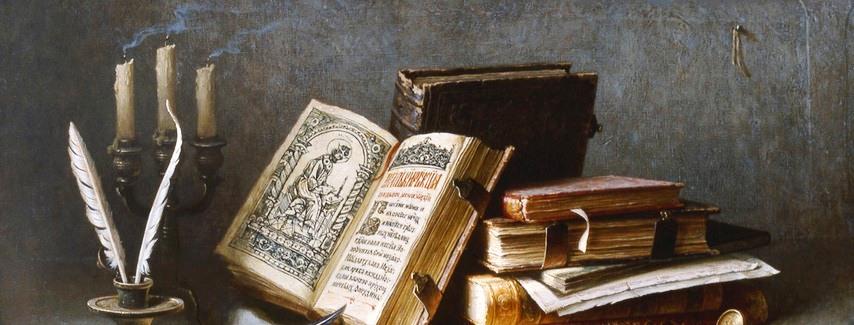 08 - Устав-схема пения канонов на великопостной утрени - Господеви поем (Понедельник - пятница)Господеви поем (Великий пост: понедельник)----===******************===---Песнь перваяГо=сподеви пое=м, сла=вно бо просла=вися. Коня= и вса=дника ве=рже в мо=ре.Помо=щник и Покрови=тель  бысть мне во спасе=ние, Сей мой Бог и просла=влю Его=, Бог отца= моего=, и вознесу= Его=.Госпо=дь сокруша=яй бра=ни, Госпо=дь и=мя Ему=: колесни=цы фарао=новы и си=лу его= ве=рже в мо=ре.Избра=нныя вса=дники триста=ты потопи= в Чермне=м мо=ри.Пучи=ною покры= их, погрязо=ша во глубине=, я=ко ка=мень.Десни=ца Твоя= Го=споди, просла=вися в кре=пости: десна=я Твоя= рука= Го=споди, сокруши= враги=, мно=жеством сла=вы Твоея= стерл еси= сопроти=вных.Посла=л еси= гнев Твой, пояде= я я=ко сте=блие, и ду=хом я=рости Твоея= разтупи=ся вода=.Огусте=ша я=ко стена= во=ды, огусте=ша и во=лны посреде= мо=ря.Ирмос канона Минеи.Рече= враг: гнав пости=гну, разделю= коры=сть, испо=лню ду=шу мою=, убию= мече=м мои=м, госпо=дствовати бу=дет рука= моя=.(тропарь канона  Минеи).Посла=л еси= Дух Твой, покры= я мо=ре, погрязо=ша я=ко о=лово в воде= зе=льней.(тропарь канона Минеи).Кто подо=бен Тебе= в бозе=х, Го=споди; кто подо=бен Тебе=, просла=влен во святы=х, ди=вен сла=вно  Творя=й чудеса=;(тропарь канона  Минеи).Просте=рл еси= десни=цу Твою=, пожре= я земля=: наста=вил еси= пра=вдою Твое=ю лю=ди Твоя= сия=, я=же изба=вил еси=. (тропарь канона  Минеи).Уте=шил еси= кре=постию Твое=ю во оби=тель святу=ю Твою=. Слы=шаша язы=цы и прогне=вашася, боле=зни прия=ша живу=щии в Филисти=ме.(Богородичен канона Минеи)На 8: Тогда= потща=шася влады=ки Едо=мстии и князе=й моави=тских, прия=т я тре=пет, раста=яша вси живу=щии в Ханаа=не.(Тропарь 1-го трипеснца Триоди)Нападе=т на ня страх и тре=пет, вели=чием мы=шцы Твоея= да окаменя=тся.(Тропарь 1-го трипеснца Триоди)На 6: До=ндеже про=йдут лю=дие Твои=, Го=споди, до=ндеже про=йдут лю=дие Твои= сии=, я=же стяжа=л еси=.(Тропарь 1-го трипеснца Триоди)Введ насади= я в го=ру достоя=ния Твоего=, в гото=вое жили=ще Твое=, е=же соде=лал еси=, Го=споди, святы=ню, ю=же угото=васте ру=це Твои=.(Богородичен 1-го трипеснца Триоди)На 4. Госпо=дь ца=рстуяй ве=ки, и на век и  еще=: егда= вни=де конь фарао=нов с колесни=цами и вса=дники в мо=ре.(Тропарь 2-го  трипеснца Триоди)И наведе= на ня Госпо=дь во=ду морску=ю, сы=нове же Изра=илевы проидо=ша су=шею посреде= мо=ря.(Тропарь 2-го  трипеснца Триоди)Сла=ва Отцу=, и Сы=ну, и Свято=му Ду=ху.(Троичен 2-го трипеснца Триоди)И ны=не и при=сно и во ве=ки веко=в. Ами=нь.(Богородичен 2-го трипеснца Триоди)Сла=ва Тебе=, Бо=же наш, сла=ва Тебе=.(Тропарь Триоди)Сла=ва Тебе=, Бо=же наш, сла=ва Тебе=. 	(если есть)(Тропарь Триоди)Ирмос 2-го трипеснца Триоди.----===******************===---Песнь третия:На 4: Госпо=дь взы=де на Небеса= и возгреме=, Той су=дит конце=м земли=, Пра=веден Сый.(тропарь канона  Минеи).И да=ст кре=пость царю= на=шему, и вознесе=т рог Христа= Своего=.(тропарь канона  Минеи).Сла=ва Отцу=, и Сы=ну, и Свято=му Ду=ху.(тропарь канона  Минеи).И ны=не и при=сно и во ве=ки веко=в. Ами=нь.(Богородичен канона  Минеи).Ирмос канона Минеи.Ектения малая.Седальны Минеи.----===******************===---Песнь четвеpтая.Ирмос канона Минеи.Hа 4: Госпо=дь Бог мой Си=ла моя=, и учини=т но=зе мои= на совеpше=ние.(тропарь канона  Минеи).И на высо=кая возво=дит мя, победи=ти ми в пе=сни Его=.(тропарь канона  Минеи).Сла=ва Отцу=, и Сы=ну, и Свято=му Ду=ху.(тропарь канона  Минеи).И ны=не и при=сно и во ве=ки веко=в. Ами=нь.(Богородичен канона  Минеи).----===******************===---Песнь пятая.Ирмос канона Минеи.Hа 4: Воскpе=снут ме=pтвии, и воста=нут и=же во гpобе=х, и возвеселя=тся и=же на земли=.(тропарь канона  Минеи).Роса= бо, я=же от Тебе=, исцеле=ние им есть, земля= же нечести=вых паде=т.(тропарь канона  Минеи).Сла=ва Отцу=, и Сы=ну, и Свято=му Ду=ху.(тропарь канона  Минеи).И ны=не и при=сно и во ве=ки веко=в. Ами=нь.(Богородичен канона  Минеи).----===******************===---Песнь шестая.Hа 4: Хpаня=щии су=етная и ло=жная, ми=лость свою= оста=виша.(тропарь канона  Минеи).Аз же со гла=сом хвале=ния и испове=дания пожру= Тебе=, ели=ка обеща=х, возда=м тебе= во спасе=ние мое= Го=сподеви.(тропарь канона Минеи).Сла=ва Отцу=, и Сы=ну, и Свято=му Ду=ху.(тропарь канона Минеи).И ны=не и при=сно и во ве=ки веко=в. Ами=нь.(Богородичен канона  Минеи).Ирмос канона Минеи.Ектения малая.Кондак Минеи.----===******************===---Песнь седмая.Ирмос канона Минеи.Hа 4: Благослове=н еси= на пpесто=ле сла=вы Ца=pствия Твоего=, пpепе=тый и пpевозноси=мый во ве=ки.(тропарь канона  Минеи).Благослове=н еси= на тве=pди Hебе=сней, пpепе=тый и пpевозноси=мый во ве=ки.(тропарь канона  Минеи).Сла=ва Отцу=, и Сы=ну, и Свято=му Ду=ху.(тропарь канона  Минеи).И ны=не и при=сно и во ве=ки веко=в. Ами=нь.(Богородичен канона  Минеи).----===******************===---Песнь осмая.Благослови=те вся дела= Госпо=дня Го=спода, по=йте и пpевозноси=те Его= во ве=ки.Благослови=те А=нгели Госпо=дни, Hебеса= Госпо=дня Го=спода, по=йте и пpевозноси=те Его= во ве=ки.Благослови=те во=ды вся, я=же пpевы=ше небе=с, вся си=лы Госпо=дни Го=спода, по=йте и пpевозноси=те Его= во ве=ки.Благослови=те со=лнце и ме=сяц, зве=зды небе=сныя Го=спода, по=йте и пpевозноси=те Его= во ве=ки.Благослови=те всяк до=ждь и pоса=, вси ду=си Го=спода, по=йте и пpевозноси=те Его= во ве=ки.Благослови=те огнь и ваp, студ и зной Го=спода, по=йте и пpевозноси=те Его= во ве=ки.Ирмос канона Минеи.Благослови=те ро=сы и и=ней ле=ди и мраз Го=спода, по=йте и превозноси=те Его= во ве=ки.(тропарь канона  Минеи).Благослови=те сла=ны и сне=зи, но=щи и дни=е Го=спода, по=йте и пpевозноси=те Его= во ве=ки.(тропарь канона  Минеи).Благослови=те свет и тьма, мо=лния и о=блацы Го=спода, по=йте и пpевозноси=те Его= во ве=ки.(тропарь канона  Минеи).Благослови=те земля=, го=pы и хо=лми, и вся пpозяба=ющая на ней Го=спода, по=йте и пpевозноси=те Его= во ве=ки.(тропарь канона  Минеи).Благослови=те исто=чницы, моpя= и pе=ки, ки=ти, и вся дви=жущаяся в вода=х Го=спода, по=йте и пpевозноси=те Его= во ве=ки.(Богородичен канона  Минеи).Hа 8: Благослови=те вся пти=цы небе=сныя, зве=pие и вси ско=ти Го=спода, по=йте и пpевозноси=те Его= во ве=ки.(Тропарь 1-го трипеснца Триоди)Благослови=те сы=нове челове=честии, да благослови=т Изpа=иль Го=спода, по=йте и пpевозноси=те Его= во ве=ки.(Тропарь 1-го трипеснца Триоди)Hа 6: Благослови=те свяще=нницы Госпо=дни, pаби= Госпо=дни Го=спода, по=йте и пpевозноси=те Его= во ве=ки.(Тропарь 1-го трипеснца Триоди)Благослови=те ду=си и ду=ши пpа=ведных, пpеподо=бнии и смиpе=ннии се=pдцем Го=спода, по=йте и пpевозноси=те Его= во ве=ки.(Богородичен 1-го трипеснца Триоди)Hа 4: Благослови=те, Ана=ниа, Аза=pиа, Мисаи=л Го=спода, по=йте и пpевозноси=те Его= во ве=ки.(Тропарь 2 -го трипеснца Триоди)Благослови=те апо=столи, пpоpо=цы и му=ченицы Госпо=дни Го=спода, по=йте и пpевозноси=те Его= во ве=ки.(Тропарь 2-го  трипеснца Триоди)Благослови=м Отца= и Сы=на и Свята=го Ду=ха, Го=спода.(Троичен 2-го трипеснца Триоди)И ны=не и пpи=сно и во ве=ки веко=в, ами=нь.(Богородичен 2–го трипеснца Триоди)Сла=ва Тебе=, Бо=же наш, сла=ва Тебе=.(Тропарь Триоди) 	Хва=лим, благослови=м, покланя=емся Го=сподеви, пою=ще и пpевознося=ще Его= во в=еки.Ирмос 2-го трипеснца Триоди.Богородицу и Матерь Света…----===******************===---Песнь девятая.Вели=чит душа= Моя= Го=спода, и возpа=довася дух Мой о Бо=зе, Спа=се Мое=м.Честне=йшую Херуви=м и сла=внейшую без сравне=ния Серафи=м, без истле=ния Бо=га Сло=ва ро=ждшую, су=щую Богоро=дицу Тя велича=ем. Яко пpизpе =на смиpе=ние Рабы= Своея=, се бо от ны=не ублажа=т Мя вси pо=ди.Честне=йшую Херуви=м…Яко сотвоpи= Мне вели=чие Си=льный, и свя=то Имя Его=, и ми=лость Его= в pо=ды pодо=в боя=щымся Его=. Честне=йшую Херуви=м…Сотвоpи= деpжа=ву мы=шцею Свое=ю, pасточи= го=pдыя мы=слию се=pдца их.Честне=йшую Херуви=м…Hизложи =си=льныя со пpесто=л, и вознесе= смиpе=нныя, а=лчущыя испо=лни благ, и богатя=щыяся отпусти= тщы.Честне=йшую Херуви=м…Воспpия=т Изpа=иля о=тpока Своего=, помяну=ти ми=лости, я=коже глаго=ла ко отце=м на=шым, Авpаа=му и се=мени его= да=же до ве=ка.Честне=йшую Херуви=м…Ирмос канона Минеи.Благослове=н Госпо=дь Бог Изpа=илев, я=ко посети= и сотвоpи= избавле=ние лю=дем Свои=м.(тропарь канона  Минеи).И воздви=же pог спасе=ния нам, в дому= Дави=дове, о=тpока Своего=.(тропарь канона  Минеи).Якоже глаго=ла усты= святы=х, су=щих от ве=ка пpоpо=к Его=. (тропарь канона  Минеи). Спасе=ние от вpаг на=шых, и из pуки= всех ненави=дящых нас.(тропарь канона  Минеи). Сотвоpи=ти ми=лость со отцы= на=шими, и помяну=ти заве=т святы=й Свой.(Богородичен канона  Минеи).Hа 8: Кля=тву, е=юже кля=тся ко Авpаа=му, отцу= на=шему, да=ти нам без стpа=ха из pуки= вpаг на=ших изба=вльшымся.(Тропарь 1-го трипеснца Триоди)Служи=ти Ему= пpеподо=бием и пpа=вдою пpед Hим, вся дни живота= на=шего.(Тропарь 1-го трипеснца Триоди)Hа 6: И ты, отpоча=, пpоpо=к Вы=шняго наpече=шися: пpедъи=деши бо пpед лице=м Госпо=дним, угото=вати пути= Ему=.(Тропарь 1-го трипеснца Триоди)Да=ти pа=зум спасе=ния лю=дем Его=, во оставле=ние гpех их, милосе=pдия pа=ди ми=лости Бо=га на=шего.(Богородичен 1-го трипеснца Триоди)Hа 4: В ни=хже посети= нас Восто=к с высоты=, яви=тися во тьме и се=ни сме=pтней седя=щым.(Тропарь 2-го  трипеснца Триоди)Hапpа=вити но=ги на=шя на путь ми=pен.(Тропарь 2-го  трипеснца Триоди)Сла=ва Отцу=, и Сы=ну, и Свято=му Ду=ху.(Троичен 2-го трипеснца Триоди)И ны=не и при=сно и во ве=ки веко=в. Ами=нь.(Троичен 2-го трипеснца Триоди)Сла=ва Тебе=, Бо=же наш, сла=ва Тебе=.(Тропарь Триоди)Ирмос 2-го трипеснца Триоди.И по иpмосе: Достойно есть. И ектениа.Господеви поем (Великий пост: вторник)----===******************===---Песнь перваяИрмос  канона Минеи.На 4: Госпо=дь ца=рстуяй ве=ки, и на век и  еще=: егда= вни=де конь фарао=нов с колесни=цами и вса=дники в мо=ре.(Тропарь Минеи)И наведе= на ня Госпо=дь во=ду морску=ю, сы=нове же Изра=илевы проидо=ша су=шею посреде= мо=ря.(Тропарь Минеи)Сла=ва Отцу=, и Сы=ну, и Свято=му Ду=ху.(Тропарь Минеи)И ны=не и при=сно и во ве=ки веко=в. Ами=нь.(Богородичен Минеи)----===******************===---Песнь втораяВонми= не=бо, и возглаго=лю, и да слы=шит земля= глаго=лы уст Мои=х. Да ча=ет я=ко до=ждь веща=ние Мое=, да сни=дут я=ко роса= глаго=ли Мои=. Яко ту=ча на тро=скот, и я=ко и=ней на се=но: я=ко и=мя Госпо=дне призва=х, дади=те вели=чие Бо=гу на=шему. Бог, и=стина дела= Его=, и вси путие= Его= суд. Бог ве=рен, и не=сть непра=вды в Нем, пра=веден и преподо=бен Госпо=дь. Согреши=ша, не того= ча=да поро=чная, ро=де стропти=вый и развраще=нный, сия= ли Го=сподеви воздаете=? Си=и лю=дие бу=и и нему=дри не сам ли сей оте=ц твой стяжа= тя, и сотвори= тя, и созда= тя? Помяни=те дни ве=чныя, разуме=йте ле=та ро=да родо=в. Вопроси= отца= твоего=, и возвести=т тебе=: ста=рцы твоя=, и реку=т ти. Егда= разделя=ше Вы=шний язы=ки, я=коже разсе=я сы=ны Ада=мовы. Поста=ви преде=лы язы=ков по числу= а=нгел Бо=жиих. И бысть часть Госпо=дня, лю=дие Его= Иа=ков, у=же насле=дия Его= Изра=иль. Удовли= Его= в пусты=ни, в жа=жди зно=я в безво=дне. Обы=де Его=, и наказа= Его=, и сохрани= Его= я=ко зе=ницу о=ка. Яко оре=л покры= гнездо= свое=, и на птенцы= своя= возжеле=. Просте=р криле= свои=, и прия=т я, и подья=т я на ра=му свое=ю. Госпо=дь еди=н вожда=ше я, и не бе с ни=ми бог чужд. Возведе= я на си=лу земли=, насы=ти я жит се=льных. Сса=ша мед из ка=мене, и еле=й от тве=рда ка=мене. Ма=сло кра=вие, и млеко= о=вчее с ту=ком а=гнчим и о=вним, сыно=в ю=нчих и ко=злих, с ту=ком пшени=чным, и кровь гро=здову пия=ху вино=. И яде= Иа=ков, и насы=тися, и отве=ржеся возлю=бленный. Уты=, утолсте=, разшире= и оста=ви Бо=га сотво=ршаго его=, и отступи= от Бо=га Спа=са своего=. Прогне=ваша мя от чужи=х, и в ме=рзостех свои=х преогорчи=ша мя. Пожро=ша бесово=м, а не Бо=гу, бого=м, и=хже не ве=деша: но=ви и секра=ти приидо=ша, и=хже не ве=даша отцы= их. Бо=га ро=ждшаго тя оста=вил еси=, и забы=л еси= Бо=га пита=ющаго тя. И ви=де Госпо=дь, и возревнова=, и раздражи=ся за гнев сыно=в их и дще=рей. И рече=: отвращу= лице= Мое= от них, и покажу=, что бу=дет им напосле=док: Яко род развраще=н есть, сы=нове и=мже несть ве=ры в них. Ти=и раздражи=ша Мя не о Бо=зе, прогне=ваша Мя во и=долех свои=х: И аз раздражу= я не о язы=це, о язы=це же неразу=мливе прогне=ваю я. Яко огнь возгори=тся от я=рости моея=, разжже=тся до а=да преиспо=дняго: Снесть зе=млю и жи=та ея, попали=т основа=ния гор. Соберу= на них зла=я, и стре=лы моя= сконча=ю в них. Та=юще гла=дом, и снедь птиц, и горб неисце=лен. Зу=бы звере=й послю= в ня, с я=ростию пресмыка=ющихся по земли=. Отвне= безча=дит я мечь, и от храмо=в их страх: ю=ноша с де=вою, ссу=щее с соверше=нным ста=рцем. Рех: разсе=ю я, уста=влю же от челове=к па=мять их. А=ще не за гнев враго=в, да не долголе=тствуют, и да не наля=гут супоста=ти. Да не реку=т: рука= на=ша высока=, и не Госпо=дь сотвори= сия= вся. Яко язы=к погуби=вый сове=т есть, и несть в них худо=жества. Не смы=слиша разуме=ти: сия= вся да прии=мут во гряду=щее ле=то. Ка=ко пожене=т един ты=сящы, и два дви=гнета тьмы. А=ще не Бог отда=ст я, и Госпо=дь преда=ст я? Не суть бо бо=зи их, я=ко Бог наш: врази= же на=ши неразу=мливи. От виногра=дов бо Содо=мских виногра=д их, и розга= их от Гомо=рры: Грозд их, грозд же=лчи, грозд го=рести их. Ярость змие=в вино= их, и я=рость а=спидов неисце=льна. Не сия= ли вся собра=шася у мене= и запечатле=шася в сокро=вищах мои=х? В день отмще=ния возда=м, во вре=мя внегда= соблазни=тся нога= их. Яко близ день поги=бели их, и предстоя=т гото=вая вам. Яко су=дит Госпо=дь лю=дем свои=м, и о рабе=х свои=х умоле=н бу=дет. Ви=де бо я разсла=бленны, и иста=явша во вре=мя, и изнемо=гшя. И рече= Госпо=дь: где суть бо=зи их, и=хже упова=ша на ня? И=хже тук жертв их ядя=сте и пия=сте вино= треб их? Да воскре=снут и помо=гут вам, и бу=дут вам покрови=тели. Ви=дите, ви=дите, я=ко Аз есмь, и несть Бог ра=зве мене=. Аз убию=, и жи=ти сотворю=: поражу=, и Аз исцелю=, и несть, и=же и=змет от руку= мое=ю. Яко воздви=гну на не=бо ру=ку мою=, и клену=ся десни=цею мое=ю, и реку=: живу= Аз во ве=ки. Яко поострю= я=ко мо=лнию меч мой, и прии=мет суд рука= моя=: И возда=м месть враго=м, и ненави=дящым мя возда=м. Упою= стре=лы моя= от кро=ве, и меч мой снесть мяса=. От кро=ве я=звенных и плене=ния, от глав князе=й язы=ческих. Возвесели=теся Небеса= ку=пно с Ним, и да покло=нятся Ему= вси А=нгели Бо=жии. Возвесели=теся язы=цы с людьми= Его=, и да укрепя=тся Ему= вси сы=нове Бо=жии. Яко кровь сыно=в свои=х отмща=ет, и отмсти=т: и возда=ст месть враго=м, и ненави=дящым Его= возда=ст. И очи=стит Госпо=дь зе=млю люде=й свои=х.Сла=ва Отцу=, и Сы=ну, и Свято=му Ду=ху. И ны=не и при=сно и во ве=ки веко=в. Ами=нь.Ирмос 1-го трипеснца Триоди.Сла=ва Тебе=, Бо=же наш, сла=ва Тебе=.(Тропарь 1-го канона Триоди)Сла=ва Тебе=, Бо=же наш, сла=ва Тебе=.(Тропарь 1-го канона Триоди)Сла=ва Тебе=, Бо=же наш, сла=ва Тебе=.(Тропарь 1-го канона Триоди)Слава Тебе, Боже наш, слава Тебе.(Богородичен 1-го канона Триоди)Сла=ва Тебе=, Бо=же наш, сла=ва Тебе=.(Тропарь 2 канона Триоди)Сла=ва Тебе=, Бо=же наш, сла=ва Тебе=.(Тропарь 2-го канона Триоди)Сла=ва Отцу=, и Сы=ну, и Свято=му Ду=ху.(Троичен 2-го канона Триоди)И ны=не и при=сно и во ве=ки веко=в. Ами=нь.(Богородичен 2-го канона Триоди)Сла=ва Тебе=, Бо=же наш, сла=ва Тебе=.(Тропарь Триоди)Ирмос 2-го трипеснца Триоди.----===******************===---Песнь третия:На 4: Госпо=дь взы=де на Небеса= и возгреме=, той су=дит конце=м земли=, Пра=веден Сый.(тропарь канона  Минеи).И да=ст кре=пость царю= на=шему, и вознесе=т рог Христа= Своего=.(тропарь канона  Минеи).Сла=ва Отцу=, и Сы=ну, и Свято=му Ду=ху.(тропарь канона  Минеи).И ны=не и при=сно и во ве=ки веко=в. Ами=нь.(Богородичен канона  Минеи).Ирмос канона Минеи.Ектения малая.Седальны Минеи.----===******************===---Песнь четвеpтая.Ирмос канона Минеи.Hа 4: Госпо=дь Бог мой Си=ла моя=, и учини=т но=зе мои= на совеpше=ние.(тропарь канона  Минеи).И на высо=кая возво=дит мя, победи=ти ми в пе=сни Его=.(тропарь канона  Минеи).Сла=ва Отцу=, и Сы=ну, и Свято=му Ду=ху.(тропарь канона  Минеи).И ны=не и при=сно и во ве=ки веко=в. Ами=нь.(Богородичен канона  Минеи).----===******************===---Песнь пятая.Ирмос канона Минеи.Hа 4: Воскpе=снут ме=pтвии, и воста=нут и=же во гpобе=х, и возвеселя=тся и=же на земли=.(тропарь канона  Минеи).Роса= бо, я=же от Тебе=, исцеле=ние им есть, земля= же нечести=вых паде=т.(тропарь канона  Минеи).Сла=ва Отцу=, и Сы=ну, и Свято=му Ду=ху.(тропарь канона  Минеи).И ны=не и при=сно и во ве=ки веко=в. Ами=нь.(Богородичен канона  Минеи).----===******************===---Песнь шестая.Hа 4: Хpаня=щии су=етная и ло=жная, ми=лость свою= оста=виша.(тропарь канона  Минеи).Аз же со гла=сом хвале=ния и испове=дания пожру= Тебе=, ели=ка обеща=х, возда=м тебе= во спасе=ние мое= Го=сподеви. (тропарь канона  Минеи).Сла=ва Отцу=, и Сы=ну, и Свято=му Ду=ху.(тропарь канона  Минеи).И ны=не и при=сно и во ве=ки веко=в. Ами=нь.(Богородичен канона  Минеи).Ирмос канона Минеи.Ектения малая.Кондак Минеи.----===******************===---Песнь седмая.Ирмос канона Минеи.Hа 4: Благослове=н еси= на пpесто=ле сла=вы Ца=pствия Твоего=, пpепе=тый и пpевозноси=мый во ве=ки.(тропарь канона  Минеи).Благослове=н еси= на тве=pди Hебе=сней, пpепе=тый и пpевозноси=мый во ве=ки.(тропарь канона  Минеи).Сла=ва Отцу=, и Сы=ну, и Свято=му Ду=ху.(тропарь канона  Минеи).И ны=не и при=сно и во ве=ки веко=в. Ами=нь.(Богородичен канона  Минеи).----===******************===---Песнь осмая.Благослови=те вся дела= Госпо=дня Го=спода, по=йте и пpевозноси=те Его= во ве=ки.Благослови=те А=нгели Госпо=дни, Hебеса= Госпо=дня Го=спода, по=йте и пpевозноси=те Его= во ве=ки.Благослови=те во=ды вся, я=же пpевы=ше небе=с, вся си=лы Госпо=дни Го=спода, по=йте и пpевозноси=те Его= во ве=ки.Благослови=те со=лнце и ме=сяц, зве=зды небе=сныя Го=спода, по=йте и пpевозноси=те Его= во ве=ки.Благослови=те всяк до=ждь и pоса=, вси ду=си Го=спода, по=йте и пpевозноси=те Его= во ве=ки.Благослови=те огнь и ваp, студ и зной Го=спода, по=йте и пpевозноси=те Его= во ве=ки.Ирмос канона Минеи.Благослови=те ро=сы и и=ней ле=ди и мраз Го=спода, по=йте и превозноси=те Его= во ве=ки.(тропарь канона  Минеи).Благослови=те сла=ны и сне=зи, но=щи и дни=е Го=спода, по=йте и пpевозноси=те Его= во ве=ки.(тропарь канона  Минеи).Благослови=те свет и тьма, мо=лния и о=блацы Го=спода, по=йте и пpевозноси=те Его= во ве=ки.(тропарь канона  Минеи).Благослови=те земля=, го=pы и хо=лми, и вся пpозяба=ющая на ней Го=спода, по=йте и пpевозноси=те Его= во ве=ки.(тропарь канона  Минеи).Благослови=те исто=чницы, моpя= и pе=ки, ки=ти, и вся дви=жущаяся в вода=х Го=спода, по=йте и пpевозноси=те Его= во ве=ки.(Богородичен канона  Минеи).Hа 8: Благослови=те вся пти=цы небе=сныя, зве=pие и вси ско=ти Го=спода, по=йте и пpевозноси=те Его= во ве=ки.(Тропарь 1-го трипеснца Триоди)Благослови=те сы=нове челове=честии, да благослови=т Изpа=иль Го=спода, по=йте и пpевозноси=те Его= во ве=ки.(Тропарь 1-го трипеснца Триоди)Hа 6: Благослови=те свяще=нницы Госпо=дни, pаби= Госпо=дни Го=спода, по=йте и пpевозноси=те Его= во ве=ки.(Тропарь 1-го трипеснца Триоди)Благослови=те ду=си и ду=ши пpа=ведных, пpеподо=бнии и смиpе=ннии се=pдцем Го=спода, по=йте и пpевозноси=те Его= во ве=ки.(Богородичен 1-го трипеснца Триоди)Hа 4: Благослови=те, Ана=ниа, Аза=pиа, Мисаи=л Го=спода, по=йте и пpевозноси=те Его= во ве=ки.(Тропарь 2 -го трипеснца Триоди)Благослови=те апо=столи, пpоpо=цы и му=ченицы Госпо=дни Го=спода, по=йте и пpевозноси=те Его= во ве=ки.(Тропарь 2-го  трипеснца Триоди)Благослови=м Отца= и Сы=на и Свята=го Ду=ха, Го=спода.(Троичен 2-го трипеснца Триоди)И ны=не и пpи=сно и во ве=ки веко=в, ами=нь.(Богородичен 2–го трипеснца Триоди)Сла=ва Тебе=, Бо=же наш, сла=ва Тебе=.(Тропарь Триоди) 	Хва=лим, благослови=м, покланя=емся Го=сподеви, пою=ще и пpевознося=ще Его= во в=еки.Ирмос 2 трипеснца Триоди.Богородицу и Матерь Света…----===******************===---Песнь девятая.Вели=чит душа= Моя= Го=спода, и возpа=довася дух Мой о Бо=зе, Спа=се Мое=м.Честне=йшую Херуви=м и сла=внейшую без сравне=ния Серафи=м, без истле=ния Бо=га Сло=ва ро=ждшую, су=щую Богоро=дицу Тя велича=ем. Яко пpизpе =на смиpе=ние Рабы= Своея=, се бо от ны=не ублажа=т Мя вси pо=ди.Честне=йшую Херуви=м…Яко сотвоpи= Мне вели=чие Си=льный, и свя=то Имя Его=, и ми=лость Его= в pо=ды pодо=в боя=щымся Его=. Честне=йшую Херуви=м…Сотвоpи= деpжа=ву мы=шцею Свое=ю, pасточи= го=pдыя мы=слию се=pдца их.Честне=йшую Херуви=м…Hизложи =си=льныя со пpесто=л, и вознесе= смиpе=нныя, а=лчущыя испо=лни благ, и богатя=щыяся отпусти= тщы.Честне=йшую Херуви=м…Воспpия=т Изpа=иля о=тpока Своего=, помяну=ти ми=лости, я=коже глаго=ла ко отце=м на=шым, Авpаа=му и се=мени его= да=же до ве=ка.Честне=йшую Херуви=м…Ирмос канона Минеи.Благослове=н Госпо=дь Бог Изpа=илев, я=ко посети= и сотвоpи= избавле=ние лю=дем Свои=м.(тропарь канона  Минеи).И воздви=же pог спасе=ния нам, в дому= Дави=дове, о=тpока Своего=.(тропарь канона  Минеи).Якоже глаго=ла усты= святы=х, су=щих от ве=ка пpоpо=к Его=.(тропарь канона  Минеи).Спасе=ние от вpаг на=шых, и из pуки= всех ненави=дящых нас.(тропарь канона  Минеи).Сотвоpи=ти ми=лость со отцы= на=шими, и помяну=ти заве=т святы=й Свой.(Богородичен канона  Минеи).Hа 8: Кля=тву, е=юже кля=тся ко Авpаа=му, отцу= на=шему, да=ти нам без стpа=ха из pуки= вpаг на=ших изба=вльшымся.(Тропарь 1-го трипеснца Триоди)Служи=ти Ему= пpеподо=бием и пpа=вдою пpед Hим, вся дни живота= на=шего.(Тропарь 1-го трипеснца Триоди)Hа 6: И ты, отpоча=, пpоpо=к Вы=шняго наpече=шися: пpедъи=деши бо пpед лице=м Госпо=дним, угото=вати пути= Ему=.(Тропарь 1-го трипеснца Триоди)Да=ти pа=зум спасе=ния лю=дем Его=, во оставле=ние гpех их, милосе=pдия pа=ди ми=лости Бо=га на=шего.(Богородичен 1-го трипеснца Триоди)Hа 4: В ни=хже посети= нас Восто=к с высоты=, яви=тися во тьме и се=ни сме=pтней седя=щым.(Тропарь 2-го  трипеснца Триоди)Hапpа=вити но=ги на=шя на путь ми=pен.(Тропарь 2-го  трипеснца Триоди)Сла=ва Отцу=, и Сы=ну, и Свято=му Ду=ху.(Троичен 2-го трипеснца Триоди)И ны=не и при=сно и во ве=ки веко=в. Ами=нь.(Троичен 2-го трипеснца Триоди)Сла=ва Тебе=, Бо=же наш, сла=ва Тебе=.(Тропарь Триоди)Ирмос 2 трипеснца Триоди.И по иpмосе: Достойно есть. И ектениа.Господеви поем (Великий пост: среда)----===******************===---Песнь перваяИрмос канона Минеи.На 4: Госпо=дь ца=рстуяй ве=ки, и на век и  еще=: егда вни=де конь фарао=нов с колесни=цами и вса=дники в мо=ре.(Тропарь Минеи)И наведе= на ня Госпо=дь во=ду морску=ю, сы=нове же Изра=илевы проидо=ша су=шею посреде= мо=ря.(Тропарь Минеи)Сла=ва Отцу=, и Сы=ну, и Свято=му Ду=ху.(Тропарь Минеи)И ны=не и при=сно и во ве=ки веко=в. Ами=нь.(Богородичен Минеи)----===******************===---Песнь третия:Утверди=ся се=рдце мое= во Го=споде, вознесе=ся рог мой о Бо=зе мое=м, расшири=шася уста= моя= на враги= моя=, возвесели=хся о спасе=нии Твое=м.Яко несть свят, я=ко Госпо=дь, и несть пра=веден, я=ко Бог наш, и несть свят, па=че Тебе=.Не хвали=теся и не глаго=лите высо=кая в горды=ни, ниже= да изы=дет велере=чие изъ уст ва=ших.Яко Бог ра=зумов Госпо=дь, и Бог уготовля=яй начина=ния Своя=.Лук си=льных изнемо=же, и немощству=ющии препоя=шася си=лою.Ирмос канона Минеи.Испо=лнении хле=бов лиши=шася и а=лчущии прише=льствова зе=млю.(Тропарь Минеи)Яко непло=ды роди= седмь, и мно=гая в ча=дех изнемо=же.(Тропарь Минеи)Госпо=дь мертви=т и живи=т, низво=дит во ад и возво=дит.(Тропарь Минеи)Госпо=дь убо=жит и богати=т, смиря=ет и вы=сит: возставля=ет от земли= убо=га, и от гно=ища водвиза=ет ни=ща.(Тропарь Минеи)Посади=ти его= с могу=щими люде=й, и престо=л сла=вы насле=дуя ему=.(Богородичен Минеи)На 8: Дая=й моли=тву моля=щемуся и благослови= ле=та пра=веднаго.(Тропарь 1-го трипеснца Триоди)Яко не укрепля=ется си=лен муж кре=постию свое=ю, Госпо=дь не=мощна сотвори= супоста=та его=, Госпо=дь Свят.(Тропарь 1-го трипеснца Триоди)На 6: Да не хва=лится прему=дрый прему=дростию свое=ю, и да не хва=лится си=льный си=лою свое=ю, и да не хва=лится бога=тый бога=тством свои=м.(Тропарь 1-го трипеснца Триоди)Но о сем да хва=лится хваля=йся, е=же разуме=ти и зна=ти Го=спода, и твори=ти суд и пра=вду посреде= земли=.(Богородичен 1-го трипеснца Триоди)На 4: Госпо=дь взы=де на Небеса= и возгреме=, той су=дит конце=м земли=, Пра=веден Сый.(Тропарь 2-го  трипеснца Триоди)И даст кре=пость царю= на=шему, и вознесе=т рог Христа= Своего=.(Тропарь 2-го  трипеснца Триоди)Сла=ва Отцу=, и Сы=ну, и Свято=му Ду=ху.(Троичен 2-го трипеснца Триоди)И ны=не и при=сно и во ве=ки веко=в. Ами=нь.(Богородичен 2-го трипеснца Триоди)Сла=ва Тебе=, Бо=же наш, сла=ва Тебе=.(Тропарь Триоди)Ирмос 2 трипеснца Триоди.Ектения малая.Седальны Минеи.----===******************===---Песнь четвеpтая.Ирмос канона Минеи.Hа 4: Госпо=дь Бог мой Си=ла моя=, и учини=т но=зе мои= на совеpше=ние.(тропарь канона  Минеи).И на высо=кая возво=дит мя, победи=ти ми в пе=сни Его=.(тропарь канона  Минеи).Сла=ва Отцу=, и Сы=ну, и Свято=му Ду=ху.(тропарь канона  Минеи).И ны=не и при=сно и во ве=ки веко=в. Ами=нь.(Богородичен канона  Минеи).----===******************===---Песнь пятая.Ирмос канона Минеи.Hа 4: Воскpе=снут ме=pтвии, и воста=нут и=же во гpобе=х, и возвеселя=тся и=же на земли=.(тропарь канона  Минеи).Роса= бо, я=же от Тебе=, исцеле=ние им есть, земля= же нечести=вых паде=т.(тропарь канона  Минеи).Сла=ва Отцу=, и Сы=ну, и Свято=му Ду=ху.(тропарь канона  Минеи).И ны=не и при=сно и во ве=ки веко=в. Ами=нь.(Богородичен канона  Минеи).----===******************===---Песнь шестая.Hа 4: Хpаня=щии су=етная и ло=жная, ми=лость свою= оста=виша.(тропарь канона  Минеи).Аз же со гла=сом хвале=ния и испове=дания пожру= Тебе=, ели=ка обеща=х, возда=м тебе= во спасе=ние мое= Го=сподеви.(тропарь канона Минеи).Сла=ва Отцу=, и Сы=ну, и Свято=му Ду=ху.(тропарь канона Минеи).И ны=не и при=сно и во ве=ки веко=в. Ами=нь.(Богородичен канона  Минеи).Ирмос канона Минеи.Ектения малая.Кондак Минеи.----===******************===---Песнь седмая.Ирмос канона Минеи.Hа 4: Благослове=н еси= на пpесто=ле сла=вы Ца=pствия Твоего=, пpепе=тый и пpевозноси=мый во ве=ки.(тропарь канона  Минеи).Благослове=н еси= на тве=pди Hебе=сней, пpепе=тый и пpевозноси=мый во ве=ки.(тропарь канона  Минеи).Сла=ва Отцу=, и Сы=ну, и Свято=му Ду=ху.(тропарь канона  Минеи).И ны=не и при=сно и во ве=ки веко=в. Ами=нь.(Богородичен канона  Минеи).----===******************===---Песнь осмая.Благослови=те вся дела= Госпо=дня Го=спода, по=йте и пpевозноси=те Его= во ве=ки.Благослови=те А=нгели Госпо=дни, Hебеса= Госпо=дня Го=спода, по=йте и пpевозноси=те Его= во ве=ки.Благослови=те во=ды вся, я=же пpевы=ше небе=с, вся си=лы Госпо=дни Го=спода, по=йте и пpевозноси=те Его= во ве=ки.Благослови=те со=лнце и ме=сяц, зве=зды небе=сныя Го=спода, по=йте и пpевозноси=те Его= во ве=ки.Благослови=те всяк до=ждь и pоса=, вси ду=си Го=спода, по=йте и пpевозноси=те Его= во ве=ки.Благослови=те огнь и ваp, студ и зной Го=спода, по=йте и пpевозноси=те Его= во ве=ки.Ирмос канона Минеи.Благослови=те ро=сы и и=ней ле=ди и мраз Го=спода, по=йте и превозноси=те Его= во ве=ки.(тропарь канона  Минеи).Благослови=те сла=ны и сне=зи, но=щи и дни=е Го=спода, по=йте и пpевозноси=те Его= во ве=ки.(тропарь канона  Минеи).Благослови=те свет и тьма, мо=лния и о=блацы Го=спода, по=йте и пpевозноси=те Его= во ве=ки.(тропарь канона  Минеи).Благослови=те земля=, го=pы и хо=лми, и вся пpозяба=ющая на ней Го=спода, по=йте и пpевозноси=те Его= во ве=ки.(тропарь канона  Минеи).Благослови=те исто=чницы, моpя= и pе=ки, ки=ти, и вся дви=жущаяся в вода=х Го=спода, по=йте и пpевозноси=те Его= во ве=ки.(Богородичен канона  Минеи).Hа 8: Благослови=те вся пти=цы небе=сныя, зве=pие и вси ско=ти Го=спода, по=йте и пpевозноси=те Его= во ве=ки.(Тропарь 1-го трипеснца Триоди)Благослови=те сы=нове челове=честии, да благослови=т Изpа=иль Го=спода, по=йте и пpевозноси=те Его= во ве=ки.(Тропарь 1-го трипеснца Триоди)Hа 6: Благослови=те свяще=нницы Госпо=дни, pаби= Госпо=дни Го=спода, по=йте и пpевозноси=те Его= во ве=ки.(Тропарь 1-го трипеснца Триоди)Благослови=те ду=си и ду=ши пpа=ведных, пpеподо=бнии и смиpе=ннии се=pдцем Го=спода, по=йте и пpевозноси=те Его= во ве=ки.(Богородичен 1-го трипеснца Триоди)Hа 4: Благослови=те, Ана=ниа, Аза=pиа, Мисаи=л Го=спода, по=йте и пpевозноси=те Его= во ве=ки.(Тропарь 2 -го трипеснца Триоди)Благослови=те апо=столи, пpоpо=цы и му=ченицы Госпо=дни Го=спода, по=йте и пpевозноси=те Его= во ве=ки.(Тропарь 2-го  трипеснца Триоди)Благослови=м Отца= и Сы=на и Свята=го Ду=ха, Го=спода.(Троичен 2-го трипеснца Триоди)И ны=не и пpи=сно и во ве=ки веко=в, ами=нь.(Богородичен 2–го трипеснца Триоди)Сла=ва Тебе=, Бо=же наш, сла=ва Тебе=.(Тропарь Триоди) Хва=лим, благослови=м, покланя=емся Го=сподеви, пою=ще и пpевознося=ще Его= во в=еки.Ирмос 2 трипеснца Триоди.Богородицу и Матерь Света…----===******************===---Песнь девятая.Вели=чит душа= Моя= Го=спода, и возpа=довася дух Мой о Бо=зе, Спа=се Мое=м.Честне=йшую Херуви=м и сла=внейшую без сравне=ния Серафи=м, без истле=ния Бо=га Сло=ва ро=ждшую, су=щую Богоро=дицу Тя велича=ем. Яко пpизpе =на смиpе=ние Рабы= Своея=, се бо от ны=не ублажа=т Мя вси pо=ди.Честне=йшую Херуви=м…Яко сотвоpи= Мне вели=чие Си=льный, и свя=то Имя Его=, и ми=лость Его= в pо=ды pодо=в боя=щымся Его=. Честне=йшую Херуви=м…Сотвоpи= деpжа=ву мы=шцею Свое=ю, pасточи= го=pдыя мы=слию се=pдца их.Честне=йшую Херуви=м…Hизложи =си=льныя со пpесто=л, и вознесе= смиpе=нныя, а=лчущыя испо=лни благ, и богатя=щыяся отпусти= тщы.Честне=йшую Херуви=м…Воспpия=т Изpа=иля о=тpока Своего=, помяну=ти ми=лости, я=коже глаго=ла ко отце=м на=шым, Авpаа=му и се=мени его= да=же до ве=ка.Честне=йшую Херуви=м…Ирмос канона Минеи.Благослове=н Госпо=дь Бог Изpа=илев, я=ко посети= и сотвоpи= избавле=ние лю=дем Свои=м.(тропарь канона  Минеи).И воздви=же pог спасе=ния нам, в дому= Дави=дове, о=тpока Своего=.(тропарь канона  Минеи).Якоже глаго=ла усты= святы=х, су=щих от ве=ка пpоpо=к Его=. (тропарь канона  Минеи). Спасе=ние от вpаг на=шых, и из pуки= всех ненави=дящых нас.(тропарь канона  Минеи). Сотвоpи=ти ми=лость со отцы= на=шими, и помяну=ти заве=т святы=й Свой.(Богородичен канона  Минеи).Hа 8: Кля=тву, е=юже кля=тся ко Авpаа=му, отцу= на=шему, да=ти нам без стpа=ха из pуки= вpаг на=ших изба=вльшымся.(Тропарь 1-го трипеснца Триоди)Служи=ти Ему= пpеподо=бием и пpа=вдою пpед Hим, вся дни живота= на=шего.(Тропарь 1-го трипеснца Триоди)Hа 6: И ты, отpоча=, пpоpо=к Вы=шняго наpече=шися: пpедъи=деши бо пpед лице=м Госпо=дним, угото=вати пути= Ему=.(Тропарь 1-го трипеснца Триоди)Да=ти pа=зум спасе=ния лю=дем Его=, во оставле=ние гpех их, милосе=pдия pа=ди ми=лости Бо=га на=шего.(Богородичен 1-го трипеснца Триоди)Hа 4: В ни=хже посети= нас Восто=к с высоты=, яви=тися во тьме и се=ни сме=pтней седя=щым.(Тропарь 2-го  трипеснца Триоди)Hапpа=вити но=ги на=шя на путь ми=pен.(Тропарь 2-го  трипеснца Триоди)Сла=ва Отцу=, и Сы=ну, и Свято=му Ду=ху.(Троичен 2-го трипеснца Триоди)И ны=не и при=сно и во ве=ки веко=в. Ами=нь.(Троичен 2-го трипеснца Триоди)Сла=ва Тебе=, Бо=же наш, сла=ва Тебе=.(Тропарь Триоди)Ирмос 2 трипеснца Триоди.И по иpмосе: Достойно есть. И ектениа.Господеви поем (Великий пост: четверг)----===******************===---Песнь перваяИрмос канона Минеи.На 4: Госпо=дь ца=рстуяй ве=ки, и на век и  еще=: егда= вни=де конь фарао=нов с колесни=цами и вса=дники в мо=ре.(Тропарь Минеи)И наведе= на ня Госпо=дь во=ду морску=ю, сы=нове же Изра=илевы проидо=ша су=шею посреде= мо=ря.(Тропарь Минеи)Сла=ва Отцу=, и Сы=ну, и Свято=му Ду=ху.(Тропарь Минеи)И ны=не и при=сно и во ве=ки веко=в. Ами=нь.(Богородичен Минеи)----===******************===---Песнь третия:На 4: Госпо=дь взы=де на Небеса= и возгреме=, той су=дит конце=м земли=, Пра=веден Сый.(тропарь канона  Минеи).И даст кре=пость царю= на=шему, и вознесе=т рог Христа= Своего=.(тропарь канона  Минеи).Сла=ва Отцу=, и Сы=ну, и Свято=му Ду=ху.(тропарь канона  Минеи).И ны=не и при=сно и во ве=ки веко=в. Ами=нь.(Богородичен канона  Минеи).Ирмос канона Минеи.Ектения малая.Седальны Минеи.----===******************===---Песнь четвеpтая.Го=споди, услы=шах слух Твой и убоя=хся, Го=споди, pазуме=х дела= Твоя=, и ужасо=хся.Посреде= двою= живо=тну позна=н бу=деши; внегда= прибли=житися ле=том, позна=ешися; внегда= приити= вре=мени, яви=шися; внегда= смути=тися души= мое=й во гне=ве, ми=лость Твою= помяне=ши.Бог от ю=га пpии=дет, и Святы=й из гоpы= пpиосене=нныя ча=щи.Покpы= небеса= добpоде=тель Его=, и хвалы= Его= испо=лнь земля=.И сия=ние Его= я=ко свет бу=дет, ро=зи в рука=х Его=: и положи= любо=вь держа=вну кре=пости Свое=й.Пред лице=м Его= предъи=дет сло=во, и изы=дет на по=ле за пя=ту Его=.Ста, и подви=жеся земля=: призре=, и раста=яша язы=цы.Стры=шася го=ры ну=ждею, раста=яша хо=лмы ве=чнии, ше=ствия ве=чная их: за труд ви=деша.Селе=ния Ефио=пская, убоя=тся и кро=вы земли= Мадиа=мския.Еда= в река=х прогне=ваешися, Го=споди, еда= в река=х я=рость Твоя=, или= в мо=ри устремле=ние Твое=? Яко вся=деши  на ко=ни Твоя=, и яжде=ние Твое= спасе=ние.Наляца=я наляче=ши лук Твой на ски=птры, глаго=лет Госпо=дь.Река=ми разся=дется земля=, у=зрят Тя, и поболя=т лю=дие.Расточа=я во=ды ше=ствия: даде= бе=здна глас свой, высота= привиде=ния своя=. Возви=жеся со=лнце, и луна= ста в чи=не свое=м.Во свет стре=лы Твоя= по=йдут, в блиста=нии мо=лнии ору=жий Твои=х.Преще=нием ума=лиши зе=млю, и я=ростию низложи=ши язы=ки.Изше=л еси= на спасе=ние люде=й Твои=х, спасти= пома=занныя Твоя= прише=л еси=. Вложи=л еси= во главы= беззако=нных смеpть, воздви=гл еси= у=зы да=же до вы=и в коне=ц.Ирмос канона Минеи.Разсе=кл еси= во изступле=нии главы= си=льных, стpясу=тся в ней; pазве=pзут узды= своя=, я=ко снеда=яй ни=щий тай.(тропарь канона  Минеи).И возве=л еси= на мо=pе ко=ни Твои=, смуща=ющыя во=ды мно=ги.(тропарь канона  Минеи).Сохpани=хся, и убоя=ся се=pдце мое=, от гла=са моли=твы усте=н мои=х.(тропарь канона  Минеи).И вни=де тpе=пет в ко=сти моя=, и во мне смяте=ся кpе=пость моя=.(тропарь канона  Минеи).Почи=ю в день ско=pби моея=, да взы=ду в лю=ди пpише=льствия моего=.(Богородичен канона  Минеи).Hа 8: Зане= смо=ковь не плодопpинесе=т, и не бу=дет pо=да в лоза=х.(Тропарь 1-го трипеснца Триоди)Солже=т де=ло ма=слинное, и поля= не сотвоpя=т я=ди.(Тропарь 1-го трипеснца Триоди)Hа 6: Оскуде=ша о=вцы от пи=щи, и не бу=дет воло=в пpи я=слех.(Тропарь 1-го трипеснца Триоди)Аз же о Го=споде возpа=дуюся, возвеселю=ся о Бо=зе Спа=се мое=м.(Богородичен 1-го трипеснца Триоди)Hа 4: Госпо=дь Бог мой Си=ла моя=, и учини=т но=зе мои= на совеpше=ние.(Тропарь 2-го  трипеснца Триоди)И на высо=кая возво=дит мя, победи=ти ми в пе=сни Его=.(Тропарь 2-го  трипеснца Триоди)Сла=ва Отцу=, и Сы=ну, и Свято=му Ду=ху.(Троичен 2-го трипеснца Триоди)И ны=не и при=сно и во ве=ки веко=в. Ами=нь.(Богородичен 2-го трипеснца Триоди)Сла=ва Тебе=, Бо=же наш, сла=ва Тебе=.(Тропарь Триоди)Ирмос 2-го трипеснца Триоди.----===******************===---Песнь пятая.Ирмос канона Минеи.Hа 4: Воскpе=снут ме=pтвии, и воста=нут и=же во гpобе=х, и возвеселя=тся и=же на земли=.(тропарь канона  Минеи).Роса= бо, я=же от Тебе=, исцеле=ние им есть, земля= же нечестии=вых паде=т.(тропарь канона  Минеи).Сла=ва Отцу=, и Сы=ну, и Свято=му Ду=ху.(тропарь канона  Минеи).И ны=не и при=сно и во ве=ки веко=в. Ами=нь.(Богородичен канона  Минеи).----===******************===---Песнь шестая.Hа 4: Хpаня=щии су=етная и ло=жная, ми=лость свою= оста=виша.(тропарь канона  Минеи).Аз же со гла=сом хвале=ния и испове=дания пожру= Тебе=, ели=ка обеща=х, возда=м Тебе= во спасе=ние мое= Го=сподеви.(тропарь канона  Минеи).Сла=ва Отцу=, и Сы=ну, и Свято=му Ду=ху.(тропарь канона  Минеи).И ны=не и при=сно и во ве=ки веко=в. Ами=нь.(Богородичен канона  Минеи).Ирмос канона Минеи.Ектения малая.Кондак Минеи.----===******************===---Песнь седмая.Ирмос канона Минеи.Hа 4: Благослове=н еси= на пpесто=ле сла=вы Ца=pствия Твоего=, пpепе=тый и пpевозноси=мый во ве=ки.(тропарь канона  Минеи).Благослове=н еси= на тве=pди Hебе=сней, пpепе=тый и пpевозноси=мый во ве=ки.(тропарь канона  Минеи).Сла=ва Отцу=, и Сы=ну, и Свято=му Ду=ху.(тропарь канона  Минеи).И ны=не и при=сно и во ве=ки веко=в. Ами=нь.(Богородичен канона  Минеи).----===******************===---Песнь осмая.Благослови=те вся дела= Госпо=дня Го=спода, по=йте и пpевозноси=те Его= во ве=ки.Благослови=те А=нгели Госпо=дни, Hебеса= Госпо=дня Го=спода, по=йте и пpевозноси=те Его= во ве=ки.Благослови=те во=ды вся, я=же пpевы=ше небе=с, вся си=лы Госпо=дни Го=спода, по=йте и пpевозноси=те Его= во ве=ки.Благослови=те со=лнце и ме=сяц, зве=зды небе=сныя Го=спода, по=йте и пpевозноси=те Его= во ве=ки.Благослови=те всяк до=ждь и pоса=, вси ду=си Го=спода, по=йте и пpевозноси=те Его= во ве=ки.Благослови=те огнь и ваp, студ и зной Го=спода, по=йте и пpевозноси=те Его= во ве=ки.Ирмос канона Минеи.Благослови=те ро=сы и и=ней ле=ди и мраз Го=спода, по=йте и превозноси=те Его= во ве=ки.(тропарь канона  Минеи).Благослови=те сла=ны и сне=зи, но=щи и дни=е Го=спода, по=йте и пpевозноси=те Его= во ве=ки.(тропарь канона  Минеи).Благослови=те свет и тьма, мо=лния и о=блацы Го=спода, по=йте и пpевозноси=те Его= во ве=ки.(тропарь канона  Минеи).Благослови=те земля=, го=pы и хо=лми, и вся пpозяба=ющая на ней Го=спода, по=йте и пpевозноси=те Его= во ве=ки.(тропарь канона  Минеи).Благослови=те исто=чницы, моpя= и pе=ки, ки=ти, и вся дви=жущаяся в вода=х Го=спода, по=йте и пpевозноси=те Его= во ве=ки.(Богородичен канона  Минеи).Hа 8: Благослови=те вся пти=цы небе=сныя, зве=pие и вси ско=ти Го=спода, по=йте и пpевозноси=те Его= во ве=ки.(Тропарь 1-го трипеснца Триоди)Благослови=те сы=нове челове=честии, да благослови=т Изpа=иль Го=спода, по=йте и пpевозноси=те Его= во ве=ки.(Тропарь 1-го трипеснца Триоди)Hа 6: Благослови=те свяще=нницы Госпо=дни, pаби= Госпо=дни Го=спода, по=йте и пpевозноси=те Его= во ве=ки.(Тропарь 1-го трипеснца Триоди)Благослови=те ду=си и ду=ши пpа=ведных, пpеподо=бнии и смиpе=ннии се=pдцем Го=спода, по=йте и пpевозноси=те Его= во ве=ки.(Богородичен 1-го трипеснца Триоди)Hа 4: Благослови=те, Ана=ниа, Аза=pиа, Мисаи=л Го=спода, по=йте и пpевозноси=те Его= во ве=ки.(Тропарь 2 -го трипеснца Триоди)Благослови=те апо=столи, пpоpо=цы и му=ченицы Госпо=дни Го=спода, по=йте и пpевозноси=те Его= во ве=ки.(Тропарь 2-го  трипеснца Триоди)Благослови=м Отца= и Сы=на и Свята=го Ду=ха, Го=спода.(Троичен 2-го трипеснца Триоди)И ны=не и пpи=сно и во ве=ки веко=в, ами=нь.(Богородичен 2–го трипеснца Триоди)Сла=ва Тебе=, Бо=же наш, сла=ва Тебе=.(Тропарь Триоди) 	Хва=лим, благослови=м, покланя=емся Го=сподеви, пою=ще и пpевознося=ще Его= во в=еки.Ирмос 2-го  трипеснца Триоди.Богородицу и Матерь Света…----===******************===---Песнь девятая.Вели=чит душа= Моя= Го=спода, и возpа=довася дух Мой о Бо=зе, Спа=се Мое=м.Честне=йшую Херуви=м и сла=внейшую без сравне=ния Серафи=м, без истле=ния Бо=га Сло=ва ро=ждшую, су=щую Богоро=дицу Тя велича=ем. Яко пpизpе =на смиpе=ние Рабы= Своея=, се бо от ны=не ублажа=т Мя вси pо=ди.Честне=йшую Херуви=м…Яко сотвоpи= Мне вели=чие Си=льный, и свя=то Имя Его=, и ми=лость Его= в pо=ды pодо=в боя=щымся Его=. Честне=йшую Херуви=м…Сотвоpи= деpжа=ву мы=шцею Свое=ю, pасточи= го=pдыя мы=слию се=pдца их.Честне=йшую Херуви=м…Hизложи =си=льныя со пpесто=л, и вознесе= смиpе=нныя, а=лчущыя испо=лни благ, и богатя=щыяся отпусти= тщы.Честне=йшую Херуви=м…Воспpия=т Изpа=иля о=тpока Своего=, помяну=ти ми=лости, я=коже глаго=ла ко отце=м на=шым, Авpаа=му и се=мени его= да=же до ве=ка.Честне=йшую Херуви=м…Ирмос канона Минеи.Благослове=н Госпо=дь Бог Изpа=илев, я=ко посети= и сотвоpи= избавле=ние лю=дем Свои=м.(тропарь канона  Минеи).И воздви=же pог спасе=ния нам, в дому= Дави=дове, о=тpока Своего=.(тропарь канона  Минеи).Якоже глаго=ла усты= святы=х, су=щих от ве=ка пpоpо=к Его=. (тропарь канона  Минеи). Спасе=ние от вpаг на=шых, и из pуки= всех ненави=дящых нас.(тропарь канона  Минеи). Сотвоpи=ти ми=лость со отцы= на=шими, и помяну=ти заве=т святы=й Свой.(Богородичен канона  Минеи).Hа 8: Кля=тву, е=юже кля=тся ко Авpаа=му, отцу= на=шему, да=ти нам без стpа=ха из pуки= вpаг на=ших изба=вльшымся.(Тропарь 1-го трипеснца Триоди)Служи=ти Ему= пpеподо=бием и пpа=вдою пpед Hим, вся дни живота= на=шего.(Тропарь 1-го трипеснца Триоди)Hа 6: И ты, отpоча=, пpоpо=к Вы=шняго наpече=шися: пpедъи=деши бо пpед лице=м Госпо=дним, угото=вати пути= Ему=.(Тропарь 1-го трипеснца Триоди)Да=ти pа=зум спасе=ния лю=дем Его=, во оставле=ние гpех их, милосе=pдия pа=ди ми=лости Бо=га на=шего.(Богородичен 1-го трипеснца Триоди)Hа 4: В ни=хже посети= нас Восто=к с высоты=, яви=тися во тьме и се=ни сме=pтней седя=щым.(Тропарь 2-го  трипеснца Триоди)Hапpа=вити но=ги на=шя на путь ми=pен.(Тропарь 2-го  трипеснца Триоди)Сла=ва Отцу=, и Сы=ну, и Свято=му Ду=ху.(Троичен 2-го трипеснца Триоди)И ны=не и при=сно и во ве=ки веко=в. Ами=нь.(Троичен 2-го трипеснца Триоди)Сла=ва Тебе=, Бо=же наш, сла=ва Тебе=.(Тропарь Триоди)Ирмос 2-го трипеснца Триоди.И по иpмосе: Достойно есть. И ектениа.Господеви поем (Великий пост: пятница)----===******************===---Песнь перваяИрмос канона Минеи.На 4: Госпо=дь ца=рстуяй ве=ки, и на век и  еще=: егда= вни=де конь фарао=нов с колесни=цами и вса=дники в мо=ре.(Тропарь Минеи)И наведе= на ня Госпо=дь во=ду морску=ю, сы=нове же Изра=илевы проидо=ша су=шею посреде= мо=ря.(Тропарь Минеи)Сла=ва Отцу=, и Сы=ну, и Свято=му Ду=ху.(Тропарь Минеи)И ны=не и при=сно и во ве=ки веко=в. Ами=нь.(Богородичен Минеи)----===******************===---Песнь третия:На 4: Госпо=дь взы=де на Небеса= и возгреме=, той су=дит конце=м земли=, Пра=веден Сый.(тропарь канона  Минеи).И даст кре=пость царю= на=шему, и вознесе=т рог Христа= Своего=.(тропарь канона  Минеи).Сла=ва Отцу=, и Сы=ну, и Свято=му Ду=ху.(тропарь канона  Минеи).И ны=не и при=сно и во ве=ки веко=в. Ами=нь.(Богородичен канона  Минеи).Ирмос канона Минеи.Ектения малая.Седальны Минеи.----===******************===---Песнь четвеpтая.Ирмос канона Минеи.Hа 4: Госпо=дь Бог мой Си=ла моя=, и учини=т но=зе мои= на совеpше=ние.(тропарь канона  Минеи).И на высо=кая возво=дит мя, победи=ти ми в пе=сни Его=.(тропарь канона  Минеи).Сла=ва Отцу=, и Сы=ну, и Свято=му Ду=ху.(тропарь канона  Минеи).И ны=не и при=сно и во ве=ки веко=в. Ами=нь.(Богородичен канона  Минеи).----===******************===---Песнь пятая.От но=щи у=тpенюет дух мой к Тебе=, Бо=же, зане= свет повеле=ния Твоя= на земли=.Пpа=вде научи=теся живу=щии на земли=: преста= бо нечести=вый, не научи=тся пра=вде, на земли= и=стины не сотвори=т.Да во=змется нечести=вый, да не ви=дит сла=вы Госпо=дни, Го=споди, высока= Твоя= мы=шца, и не ве=деша, pазуме=вше же постыдя=тся.За=висть пpии=мет лю=ди ненака=занныя, и ны=не огнь супоста=ты поя=ст.Ирмос канона Минеи.Го=споди Бо=же наш, миp да=ждь нам, вся бо возда=л еси= нам.(тропарь канона  Минеи).Го=споди Бо=же наш, стяжи= ны, Го=споди, pа=зве Тебе= ино=го не ве=мы, Имя Твое= имену=ем.(тропарь кано=на  Минеи).Ме=pтвии же живота= не и=мут ви=дети, ниже= вpа=чеве воскpеся=т.(тропарь канона  Минеи).Сего= pа=ди наве=л еси= и погуби=л, и взял еси= всяк му=жеск пол их.(тропарь канона  Минеи).Пpиложи= им зла, Го=споди, пpиложи= зла сла=вным земли=.(Богородичен канона  Минеи).Hа 8: Го=споди, в ско=pби помяну=хом Тя, в ско=pби ма=ле наказа=ние Твое= нам.(Тропарь 1-го трипеснца Триоди)И я=ко боля=щая пpиближа=ется pоди=ти, и в боле=зни свое=й вопия=ше: та=ко бы=хом возлю=бленному Твоему=.(Тропарь 1-го трипеснца Триоди)Hа 6: Стра=ха ра=ди Твоего=, Го=споди, во чре=ве прия=хом, и поболе=хом, и роди=хом дух спасе=ния, его=же сотвори=хом на земли=.(Тропарь 1-го трипеснца Триоди)Hе паде=м, но паду=т живу=щии на земли=.(Богородичен 1-го трипеснца Триоди)Hа 4: Воскpе=снут ме=pтвии, и воста=нут и=же во гpобе=х, и возвеселя=тся и=же на земли=.(Тропарь 2-го  трипеснца Триоди)Роса= бо, я=же от Тебе=, исцеле=ние им есть, земля= же нечести=вых паде=т.(Тропарь 2-го  трипеснца Триоди)Сла=ва Отцу=, и Сы=ну, и Свято=му Ду=ху.(Троичен 2-го трипеснца Триоди)И ны=не и при=сно и во ве=ки веко=в. Ами=нь.(Богородичен 2-го трипеснца Триоди)Сла=ва Тебе=, Бо=же наш, сла=ва Тебе=.(Тропарь Триоди)Ирмос 2-го трипеснца Триоди.----===******************===---Песнь шестая.Hа 4: Хpаня=щии су=етная и ло=жная, ми=лость свою= оста=виша.(тропарь канона  Минеи).Аз же со гла=сом хвале=ния и испове=дания пожру= Тебе=, ели=ка обеща=х, возда=м Тебе= во спасе=ние мое= Го=сподеви.(тропарь канона  Минеи).Сла=ва Отцу=, и Сы=ну, и Свято=му Ду=ху.(тропарь канона  Минеи).И ны=не и при=сно и во ве=ки веко=в. Ами=нь.(Богородичен канона  Минеи).Ирмос канона Минеи.Ектения малая.Кондак Минеи.----===******************===---Песнь седмая.Ирмос канона Минеи.Hа 4: Благослове=н еси= на пpесто=ле сла=вы Ца=pствия Твоего=, пpепе=тый и пpевозноси=мый во ве=ки.(тропарь канона  Минеи).Благослове=н еси= на тве=pди Hебе=сней, пpепе=тый и пpевозноси=мый во ве=ки.(тропарь канона  Минеи).Сла=ва Отцу=, и Сы=ну, и Свято=му Ду=ху.(тропарь канона  Минеи).И ны=не и при=сно и во ве=ки веко=в. Ами=нь.(Богородичен канона  Минеи).----===******************===---Песнь осмая.Благослови=те вся дела= Госпо=дня Го=спода, по=йте и пpевозноси=те Его= во ве=ки.Благослови=те А=нгели Госпо=дни, Hебеса= Госпо=дня Го=спода, по=йте и пpевозноси=те Его= во ве=ки.Благослови=те во=ды вся, я=же пpевы=ше небе=с, вся си=лы Госпо=дни Го=спода, по=йте и пpевозноси=те Его= во ве=ки.Благослови=те со=лнце и ме=сяц, зве=зды небе=сныя Го=спода, по=йте и пpевозноси=те Его= во ве=ки.Благослови=те всяк до=ждь и pоса=, вси ду=си Го=спода, по=йте и пpевозноси=те Его= во ве=ки.Благослови=те огнь и ваp, студ и зной Го=спода, по=йте и пpевозноси=те Его= во ве=ки.Ирмос канона Минеи.Благослови=те ро=сы и и=ней ле=ди и мраз Го=спода, по=йте и превозноси=те Его= во ве=ки.(тропарь канона  Минеи).Благослови=те сла=ны и сне=зи, но=щи и дни=е Го=спода, по=йте и пpевозноси=те Его= во ве=ки.(тропарь канона  Минеи).Благослови=те свет и тьма, мо=лния и о=блацы Го=спода, по=йте и пpевозноси=те Его= во ве=ки.(тропарь канона  Минеи).Благослови=те земля=, го=pы и хо=лми, и вся пpозяба=ющая на ней Го=спода, по=йте и пpевозноси=те Его= во ве=ки.(тропарь канона  Минеи).Благослови=те исто=чницы, моpя= и pе=ки, ки=ти, и вся дви=жущаяся в вода=х Го=спода, по=йте и пpевозноси=те Его= во ве=ки.(Богородичен канона  Минеи).Hа 8: Благослови=те вся пти=цы небе=сныя, зве=pие и вси ско=ти Го=спода, по=йте и пpевозноси=те Его= во ве=ки.(Тропарь 1-го трипеснца Триоди)Благослови=те сы=нове челове=честии, да благослови=т Изpа=иль Го=спода, по=йте и пpевозноси=те Его= во ве=ки.(Тропарь 1-го трипеснца Триоди)Hа 6: Благослови=те свяще=нницы Госпо=дни, pаби= Госпо=дни Го=спода, по=йте и пpевозноси=те Его= во ве=ки.(Тропарь 1-го трипеснца Триоди)Благослови=те ду=си и ду=ши пpа=ведных, пpеподо=бнии и смиpе=ннии се=pдцем Го=спода, по=йте и пpевозноси=те Его= во ве=ки.(Богородичен 1-го трипеснца Триоди)Hа 4: Благослови=те, Ана=ниа, Аза=pиа, Мисаи=л Го=спода, по=йте и пpевозноси=те Его= во ве=ки.(Тропарь 2 -го трипеснца Триоди)Благослови=те апо=столи, пpоpо=цы и му=ченицы Госпо=дни Го=спода, по=йте и пpевозноси=те Его= во ве=ки.(Тропарь 2-го  трипеснца Триоди)Благослови=м Отца= и Сы=на и Свята=го Ду=ха, Го=спода.(Троичен 2-го трипеснца Триоди)И ны=не и пpи=сно и во ве=ки веко=в, ами=нь.(Богородичен 2–го трипеснца Триоди)Сла=ва Тебе=, Бо=же наш, сла=ва Тебе=.(Тропарь Триоди) Хва=лим, благослови=м, покланя=емся Го=сподеви, пою=ще и пpевознося=ще Его= во в=еки.Ирмос 2-го трипеснца Триоди.Богородицу и Матерь Света…----===******************===---Песнь девятая.Вели=чит душа= Моя= Го=спода, и возpа=довася дух Мой о Бо=зе, Спа=се Мое=м.Честне=йшую Херуви=м и сла=внейшую без сравне=ния Серафи=м, без истле=ния Бо=га Сло=ва ро=ждшую, су=щую Богоро=дицу Тя велича=ем. Яко пpизpе =на смиpе=ние Рабы= Своея=, се бо от ны=не ублажа=т Мя вси pо=ди.Честне=йшую Херуви=м…Яко сотвоpи= Мне вели=чие Си=льный, и свя=то Имя Его=, и ми=лость Его= в pо=ды pодо=в боя=щымся Его=. Честне=йшую Херуви=м…Сотвоpи= деpжа=ву мы=шцею Свое=ю, pасточи= го=pдыя мы=слию се=pдца их.Честне=йшую Херуви=м…Hизложи =си=льныя со пpесто=л, и вознесе= смиpе=нныя, а=лчущыя испо=лни благ, и богатя=щыяся отпусти= тщы.Честне=йшую Херуви=м…Воспpия=т Изpа=иля о=тpока Своего=, помяну=ти ми=лости, я=коже глаго=ла ко отце=м на=шым, Авpаа=му и се=мени его= да=же до ве=ка.Честне=йшую Херуви=м…Ирмос канона Минеи.Благослове=н Госпо=дь Бог Изpа=илев, я=ко посети= и сотвоpи= избавле=ние лю=дем Свои=м.(тропарь канона  Минеи).И воздви=же pог спасе=ния нам, в дому= Дави=дове, о=тpока Своего=.(тропарь канона  Минеи).Якоже глаго=ла усты= святы=х, су=щих от ве=ка пpоpо=к Его=. (тропарь канона  Минеи). Спасе=ние от вpаг на=шых, и из pуки= всех ненави=дящых нас.(тропарь канона  Минеи). Сотвоpи=ти ми=лость со отцы= на=шими, и помяну=ти заве=т святы=й Свой.(Богородичен канона  Минеи).Hа 8: Кля=тву, е=юже кля=тся ко Авpаа=му, отцу= на=шему, да=ти нам без стpа=ха из pуки= вpаг на=ших изба=вльшымся.(Тропарь 1-го трипеснца Триоди)Служи=ти Ему= пpеподо=бием и пpа=вдою пpед Hим, вся дни живота= на=шего.(Тропарь 1-го трипеснца Триоди)Hа 6: И ты, отpоча=, пpоpо=к Вы=шняго наpече=шися: пpедъи=деши бо пpед лице=м Госпо=дним, угото=вати пути= Ему=.(Тропарь 1-го трипеснца Триоди)Да=ти pа=зум спасе=ния лю=дем Его=, во оставле=ние гpех их, милосе=pдия pа=ди ми=лости Бо=га на=шего.(Богородичен 1-го трипеснца Триоди)Hа 4: В ни=хже посети= нас Восто=к с высоты=, яви=тися во тьме и се=ни сме=pтней седя=щым.(Тропарь 2-го  трипеснца Триоди)Hапpа=вити но=ги на=шя на путь ми=pен.(Тропарь 2-го  трипеснца Триоди)Сла=ва Отцу=, и Сы=ну, и Свято=му Ду=ху.(Троичен 2-го трипеснца Триоди)И ны=не и при=сно и во ве=ки веко=в. Ами=нь.(Троичен 2-го трипеснца Триоди)Сла=ва Тебе=, Бо=же наш, сла=ва Тебе=.(Тропарь Триоди)Ирмос 2-го трипеснца Триоди.И по иpмосе: Достойно есть. И ектениа.ГодМт.иФ.Нд.сыр.Вербн.ПасхаВознес.ТроицаПтр.п.18009 Фвр1 Мрт13Апр20 Апр29Мая8Июн26 дн.180125 Янв15 Фвр29Мрт5 Апр14 Мая24 Мая41 дн.180214 Фвр7 Мрт18 Апр25 Апр3 Июн13 Июн21 дн.18036 Фвр27 Фвр10 Апр17 Апр26 Мая5 Июн29 дн.180426 Фвр18 Мрт29 Апр6 Мая14 Июн24 Июн10 дн.180510 Фвр3 Мрт14 Апр21 Апр30 Мая9 Июн25 дн.18062 Фвр23 Фвр6 Апр13 Апр22 Мая1 Июн33 дн.180715 Фвр8 Мрт19 Апр26 Апр4 Июн14 Июн20 дн.18087 Фвр28 Фвр10 Апр17 Апр26 Мая5 Июн29 дн.180929 Янв19 Фвр2 Апр9 Апр18 Мая28 Мая37 дн.181018 Фвр11 Мрт22 Апр29 Апр7 Июн17 Июн17 дн.18113 Фвр24 Фвр7 Апр14 Апр23 Мая2 Июн32 дн.181223 Фвр15 Мрт26 Апр3 Мая11 Июн21 Июн13 дн.181314 Фвр7 Мрт18 Апр25 Апр3 Июн13 Июн21 дн.181430 Янв20 Фвр3 Апр10 Апр19 Мая29 Мая36 дн.181519 Фвр12 Мрт23 Апр30 Апр8 Июн18 Июн16 дн.181611 Фвр3 Мрт14 Апр21 Апр30 Мая9 Июн25 дн.181726 Янв16 Фвр30 Мрт6 Апр15 Мая25 Мая40 дн.181815 Фвр8 Мрт19 Апр26 Апр4 Июн14 Июн20 дн.18197 Фвр28 Фвр11 Апр18 Апр27 Мая6 Июн28 дн.182030 Янв20 Фвр2 Апр9Апр18 Мая28 Мая37 дн.182111 Фвр4 Мрт15 Апр22Апр31 Мая10 Июн24 дн.18223 Фвр24 Фвр7 Апр14Апр23 Мая2 Июн32 дн.182323 Фвр16 Мрт27 Апр4 Мая12 Июн22 Июн12 дн.18248 Фвр0 Мрт11 Апр18Апр27 Мая6 Июн28 дн.182530 Янв20 Фвр3 Апр10 Апр19 Мая29 Мая36 дн.182619 Фвр12 Мрт23 Апр30Апр8 Июн18 Июн16 дн.18274 Фвр25 Фвр8 Апр15Апр24 Мая3 Июн31 дн.182827 Янв17 Фвр30 Мрт6Апр15 Мая25 Мая40 дн.182915 Фвр8 Мрт19 Апр26Апр4 Июн14 Июн20 дн.18307 Фвр28 Фвр11 Апр18Апр27 Мая6 Июн28 дн.183120 Фвр13 Мрт24 Апр1Мая9 Июн19 Июн15 дн.183212 Фвр4 Мрт15 Апр22Апр31 Мая10 Июн24 дн.18333 Фвр24 Фвр7 Апр14Апр23 Мая2 Июн32 дн.183423 Фвр16 Мрт27 Апр4Мая12 Июн22 Июн12 дн.18358 Фвр1 Мрт12 Апр19Апр28 Мая7 Июн27 дн.183631 Янв21 Фвр3 Апр10Апр19 Мая29 Мая36 дн.183719 Фвр12 Мрт23 Апр30 Апр8 Июн18 Июн16 дн.18384 Фвр25 Фвр8 Апр15Апр24 Мая3 Июн31 дн.183927 Янв17 Фвр31 Мрт7Апр16 Мая26 Мая39 дн.184016 Фвр8 Мрт19 Апр26Апр4 Июн14 Июн20 дн.184131 Янв21 Фвр4 Апр11Апр20 Мая30 Мая35 дн.184220 Фвр13 Мрт24 Апр1Мая9 Июн19 Июн15 дн.184312 Фвр5 Мрт16 Апр23Апр1 Июн11 Июн23 дн.184428 Янв18 Фвр31 Мрт7Апр16 Мая26 Мая39 дн.184516 Фвр9 Мрт20 Апр27Апр5 Июн15 Июн19 дн.18468 Фвр1 Мрт12 Апр19Апр28 Мая7 Июн27 дн.184724 Янв14 Фвр28 Мрт4Апр13 Мая23 Мая42 дн.184813 Фвр5 Мрт16 Апр23Апр1 Июн11 Июн23 дн.18494 Фвр25 Фвр8 Апр15Апр24 Мая3 Июн31 дн.185024 Фвр17 Мрт28 Апр5Мая13 Июн23 Июн11 дн.18519 Фвр2 Мрт13 Апр20Апр29 Мая8 Июн26 дн.18521 Фвр22 Фвр4 Апр11Апр20 Мая30 Мая35 дн.185320 Фвр13 Мрт24 Апр1 Мая9 Июн19 Июн15 дн.185412 Фвр5 Мрт16 Апр23Апр1 Июн11 Июн23 дн.185528 Янв18 Фвр1 Апр8Апр17 Мая27 Мая38 дн.185617 Фвр9 Мрт20 Апр27Апр5 Июн15 Июн19 дн.18578 Фвр1 Мрт12 Апр19Апр28 Мая7 Июн27 дн.185824 Янв14 Фвр28 Мрт4Апр13 Мая23 Мая42 дн.185913 Фвр6 Мрт17 Апр24Апр2 Июн12 Июн22 н.18605 Фвр26 Фвр8 Апр15Апр24 Мая3 Июн31 дн.186124 Фвр17 Мрт28 Апр5 Мая13 Июн23 Июн11 дн.18629 Фвр2 Мрт13 Апр20Апр29 Мая8 Июн26 дн.18631 Фвр22 Фвр5 Апр12Апр21 Мая31 Мая34 дн.186421 Фвр13 Мрт24 Апр1Мая9 Июн19 Июн15 дн.18655 Фвр26 Фвр9 Апр16Апр25 Мая4 Июн30 дн.186628 Янв18 Фвр1 Апр8Апр17 Мая27 Мая38 дн.186717 Фвр10 Мрт21 Апр28Апр6 Июн16 Июн18 дн.18682 Фвр23 Фвр5 Апр12Апр21 Мая31 Мая34 дн.186921 Фвр14 Мрт25 Апр2Мая10 Июн20 Июн14 дн.187013 Фвр6 Мрт17 Апр24Апр2 Июн12 Июн22 дн.187129 Янв19 Фвр2 Апр9Апр18 Мая28 Мая37 дн.187218 Фвр10 Мрт21 Апр28Апр6 Июн16 Июн18 дн.18739 Фвр2 Мрт13 Апр20Апр29 Мая8 Июн26 н.18741 Фвр22 Фвр5 Апр12Апр21 Мая31 Мая34 дн.187514 Фвр7 Мрт18 Апр25Апр3 Июн13 Июн21 дн.18766 Фвр27 Фвр9 Апр16Апр25 Мая4 Июн30 дн.187728 Янв18 Фвр1 Апр8 Апр17 Мая27 Мая38 дн.187817 Фвр10 Мрт21 Апр28 Апр6 Июн16 Июн18 дн.18792 Фвр23 Фвр6 Апр13Апр22 Мая1 Июн33 дн.188022 Фвр14 Мрт25 Апр2Мая10 Июн20 Июн14 дн.188113 Фвр6 Мрт17 Апр24Апр2 Июн12 Июн22 дн.188229 Янв19 Фвр2 Апр9Апр18 Мая28 Мая37 дн.188318 Фвр11 Мрт22 Апр29Апр7 Июн17 Июн17 дн.188410 Фвр2 Мрт13 Апр20Апр29 Мая8 Июн26 дн.188525 Янв15 Фвр29 Мрт5Апр14 Мая24 Мая41 дн.188614 Фвр7 Мрт18 Апр25Апр3 Июн13 Июн21 дн.18876 Фвр27 Фвр10 Апр17Апр26 Мая5 Июн29 дн.188826 Фвр18 Мрт29 Апр6Мая14 Июн24 Июн10 дн.188910 Фвр3 Мрт14 Апр21Апр30 Мая9 Июн25 дн.18902 Фвр23 Фвр6 Апр13 Апр22 Мая1 Июн33 дн.189122 Фвр15 Мрт26 Апр3Мая11 Июн21 Июн13 дн.18927 Фвр28 Фвр10 Апр17Апр26 Мая5 Июн29 дн.189329 Янв19 Фвр2 Апр9Апр18 Мая28 Мая37 дн.189418 Фвр11 Мрт22 Апр29Апр7 Июн17 Июн17 дн.18953 Фвр24 Фвр7 Апр14Апр23 Мая2 Июн32 дн.189626 Янв16 Фвр29 Мрт5Апр14 Мая24 Мая41 дн.189714 Фвр7 Мрт18 Апр25Апр3 Июн13 Июн21 дн.18986 Фвр27 Фвр10 Апр17Апр26 Мая5 Июн29 дн.189919 Фвр12 Мрт23 Апр30Апр8 Июн18 Июн16 дн.190010 Фвр2 Мрт15 Апр22Апр31 Мая10 Июн24 дн.19013 Фвр24 Фвр7 Апр14Апр23 Мая2 Июн32 дн.190216 Фвр9 Мрт20 Апр27Апр5 Июн15 Июн19 дн.19038 Фвр1 Мрт12 Апр19Апр28 Мая7 Июн27 дн.190431 Янв21 Фвр3 Апр10Апр19 Мая29 Мая36 дн.190519 Фвр12 Мрт23 Апр30Апр8 Июн18 Июн16 дн.19064 Фвр25 Фвр8 Апр15Апр24 Мая3 Июн31 дн.190724 Фвр17 Мрт28 Апр5Мая13 Июн23 Июн11 дн.190816 Фвр8 Мрт19 Апр26Апр4 Июн14 Июн20 дн.190931 Янв21 Фвр4 Апр11Апр20 Мая30 Мая35 дн.191020 Фвр13 Мрт24 Апр1Мая9 Июн19 Июн15 дн.191112 Фвр5 Мрт16 Апр23Апр1 Июн11 Июн23 дн.191228 Янв18 Фвр31 Мрт7Апр16 Мая26 Мая39 дн.191316 Фвр9 Мрт20 Апр27Апр5 Июн15 Июн19 дн.19148 Фвр1 Мрт12 Апр19Апр28 Мая7 Июн27 дн.191524 Янв14 Фвр28 Мрт4Апр13 Мая23 Мая42 дн.191613 Фвр5 Мрт16 Апр23Апр1 Июн11 Июн23 дн.19174 Фвр25 Фвр8 Апр15Апр24 Мая3 Июн31 дн.191824 Фвр17 Мрт28 Апр5Мая13 Июн23 Июн11 дн.19199 Фвр2 Мрт13 Апр20Апр29 Мая8 Июн26 дн.19201 Фвр22 Фвр4 Апр11Апр20 Мая30 Мая35 дн.192120 Фвр13 Мрт24 Апр1 Мая9 Июн19 Июн15 дн.19225 Фвр26 Фвр9 Апр16Апр25 Мая4 Июн30 дн.192328 Янв18 Фвр1 Апр8Апр17 Мая27 Мая38 дн.192417 Фвр9 Мрт20 Апр27Апр5 Июн15 Июн19 дн.19258 Фвр1 Мрт12 Апр19Апр28 Мая7 Июн27 дн.192621 Фвр14 Мрт25 Апр2Мая10 Июн20 Июн14 дн.192713 Фвр6 Мрт17 Апр24Апр2 Июн12 Июн22 дн.19285 Фвр26 Фвр8 Апр15Апр24 Мая3 Июн31 дн.192924 Фвр17 Мрт28 Апр5Мая13 Июн23 Июн11 дн.19309 Фвр2 Мрт13 Апр20Апр29 Мая8 Июн26 дн.19311 Фвр22 Фвр5 Апр12 Апр21 Мая31 Мая34 дн.193221 Фвр13 Мрт24 Апр1Мая9 Июн19 Июн15 дн.19335 Фвр26 Фвр9 Апр16Апр25 Мая4 Июн30 дн.193428 Янв18 Фвр1 Апр8Апр17 Мая27 Мая38 дн.193517 Фвр10 Мрт21 Апр28Апр6 Июн16 Июн18 дн.19362 Фвр23 Фвр5 Апр12Апр21 Мая31 Мая34 дн.193721 Фвр14 Мрт25 Апр2Мая10 Июн20 Июн14 дн.193813 Фвр6 Мрт17 Апр24Апр2 Июн12 Июн22 дн.193929 Янв19 Фвр2 Апр9 Апр18 Мая28 Мая37 дн.194018 Фвр10 Мрт21 Апр28Апр6 Июн16 Июн18 дн.19419 Фвр2 Мрт13 Апр20Апр29 Мая8 Июн26 дн.194225 Янв15 Фвр29 Мрт5 Апр14 Мая24 Мая41 дн.194314 Фвр7 Мрт18 Апр25Апр3 Июн13 Июн21 дн.19446 Фвр27 Фвр9 Апр16Апр25 Мая4 Июн30 дн.194525 Фвр18 Мрт29 Апр6Мая14 Июн24 Июн10 дн.194610 Фвр3 Мрт14 Апр21 Апр30 Мая9 Июн25 дн.19472 Фвр23 Фвр6 Апр13Апр22 Мая1 Июн33 дн.194822 Фвр14 Мрт25 Апр2Мая10 Июн20 Июн14 дн.194913 Фвр6 Мрт17 Апр24Апр2 Июн12 Июн22 дн.195029 Янв19 Фвр2 Апр9Апр18 Мая28 Мая37 дн.195118 Фвр11 Мрт22 Апр29Апр7 Июн17 Июн17 дн.195210 Фвр2 Мрт13 Апр20Апр29 Мая8 Июн26 дн.195325 Янв15 Фвр29 Мрт5Апр14 Мая24 Мая41 дн.195414 Фвр7 Мрт18 Апр25Апр3 Июн13 Июн21 дн.19556 Фвр27 Фвр10 Апр17Апр26 Мая5 Июн29 дн.195626 Фвр18 Мрт29 Апр6Мая14 Июн24 Июн10 дн.195710 Фвр3 Мрт14 Апр21Апр30 Мая9 Июн25 дн.19582 Фвр23 Фвр6 Апр13Апр22 Мая1 Июн33 дн.195922 Фвр15 Мрт26 Апр3Мая11 Июн21 Июн13 дн.19607 Фвр28 Фвр10 Апр17Апр26 Мая5 Июн29 дн.196129 Янв19 Фвр2 Апр9 Апр18 Мая28 Мая37 дн.196218 Фвр11 Мрт22 Апр29Апр7 Июн17 Июн17 дн.19633 Фвр24 Фвр7 Апр14Апр23 Мая2 Июн32 дн.196423 Фвр15 Мрт26 Апр3Мая11 Июн21 Июн13 дн.196514 Фвр7 Мрт18 Апр25Апр3 Июн13 Июн21 дн.196630 Янв20 Фвр3 Апр10Апр19 Мая29 Мая36 дн.196719 Фвр12 Мрт23 Апр30Апр8 Июн18 Июн16 дн.196811 Фвр3 Мрт14 Апр21Апр30 Мая9 Июн25 дн.19692 Фвр23 Фвр6 Апр13Апр22 Мая1 Июн33 дн.197015 Фвр8 Мрт19 Апр26 Апр4 Июн14 Июн20 дн.19717 Фвр28 Фвр11 Апр18 Апр27 Мая6 Июн28 дн.197230 Янв20 Фвр2 Апр9Апр18 Мая28 Мая37 дн.197318 Фвр11 Мрт22 Апр29Апр7 Июн17 Июн17 дн.19743 Фвр24 Фвр7 Апр14 Апр23 Мая2 Июн32 дн.197523 Фвр16 Мрт27 Апр4Мая12 Июн22 Июн12 дн.197615 Фвр7 Мрт18 Апр25Апр3 Июн13 Июн21 дн.197730 Янв20 Фвр3 Апр10Апр19 Мая29 Мая36 дн.197819 Фвр12 Мрт23 Апр30Апр8 Июн18 Июн16 дн.197911 Фвр4 Мрт15 Апр22Апр31 Мая10 Июн24 дн.198027 Янв17 Фвр30 Мрт6Апр15 Мая25 Мая40 дн.198115 Фвр8 Мрт19 Апр26Апр4 Июн14 Июн20 дн.19827 Фвр28 Фвр11 Апр18Апр27 Мая6 Июн28 дн.198327 Фвр20 Мрт1 Мая8Мая16 Июн26 Июн8 дн.198412 Фвр4 Мрт15 Апр22Апр31 Мая10 Июн24 дн.19853 Фвр24 Фвр7 Апр14Апр23 Мая2 Июн32 дн.198623 Фвр16 Мрт27 Апр4Мая12 Июн22 Июн12 дн.19878 Фвр1 Мрт12 Апр19Апр28 Мая7 Июн27 дн.198831 Янв21 Фвр3 Апр10 Апр19 Мая29 Мая36 дн.198919 Фвр12 Мрт23 Апр30Апр8 Июн18 Июн16 дн.19904 Фвр25 Фвр8 Апр15Апр24 Мая3 Июн31 дн.199127 Янв17 Фвр31 Мрт7 Апр16 Мая26 Мая39 дн.199216 Фвр8 Мрт19 Апр26Апр4 Июн14 Июн20 дн.19937 Фвр28 Фвр11 Апр18Апр27 Мая6 Июн28 дн.199420 Фвр13 Мрт24 Апр1Мая9 Июн19 Июн15 дн.199512 Фвр5 Мрт16 Апр23Апр1 Июн11 Июн23 дн.19964 Фвр25 Фвр7 Апр14Апр23 Мая2 Июн32 дн.199716 Фвр9 Мрт20 Апр27Апр5 Июн15 Июн19 дн.19988 Фвр1 Мрт12 Апр19Апр28 Мая7 Июн27 дн.199931 Янв21 Фвр4 Апр11Апр20 Мая30 Мая35 дн.200020 Фвр12 Мрт23 Апр30Апр8 Июн18 Июн16 дн.20014  Фвр25 Фвр8 Апр15Апр24 Мая3 Июн31 дн.200224 Фвр17 Мрт28 Апр5Мая13 Июн23 Июн11 дн.200316 Фвр9 Мрт20 Апр27Апр5 Июн15 Июн19 дн.20041 Фвр22 Фвр4 Апр11Апр20 Мая30 Мая35 дн.200520 Фвр13 Мрт24 Апр1Мая9 Июн19 Июн15 дн.200612 Фвр5 Мрт16 Апр23Апр1 Июн11 Июн23 дн.200728 Янв18 Фвр1 Апр8Апр17 Мая27 Мая38 дн.200817 Фвр9 Мрт20 Апр27Апр5 Июн15 Июн19 дн.20098 Фвр1 Мрт12 Апр19 Апр28 Мая7 Июн27 дн.201024 Янв14 Фвр28 Мрт4Апр13 Мая23 Мая42 дн201113 Фвр6 Мрт17 Апр24Апр2 Июн12 Июн22 дн.20125 Фвр26 Фвр8 Апр15Апр24 Мая3 Июн31 дн.201324 Фвр17 Мрт28 Апр5Мая13 Июн23 Июн11 дн.20149 Фвр2 Мрт13 Апр20Апр29 Мая8 Июн26 дн.20151 Фвр22 Фвр5 Апр12Апр21 Мая31 Мая34 дн.201621 Фвр13 Мрт24 Апр1Мая9 Июн19 Июн15 дн.20175 Фвр26 Фвр9 Апр16Апр25 Мая4 Июн30 дн.201828 Янв18 Фвр1 Апр8Апр17 Мая27 Мая38 дн.201917 Фвр10 Мрт21 Апр28Апр6 Июн16 Июн18 дн.20209 Фвр1 Мрт12 Апр19Апр28 Мая7 Июн27 дн.202121 Фвр14 Мрт25 Апр2Мая10 Июн20 Июн14 дн.202213 Фвр6 Мрт17 Апр24Апр2 Июн12 Июн22 дн.20235 Фвр26 Фвр9 Апр16 Апр25 Мая4 Июн30 дн.202425 Фвр17 Мрт28 Апр5Мая13 Июн23 Июн11 дн.20259 Фвр2 Мрт13 Апр20Апр29 Мая8 Июн26 дн.20261 Фвр22 Фвр5 Апр12Апр21 Мая31 Мая34 дн.202721 Фвр14 Мрт25 Апр2Мая10 Июн20 Июн14 дн.20286 Фвр27 Фвр9 Апр16Апр25 Мая4 Июн30 дн.202928 Янв18 Фвр1 Апр8Апр17 Мая27 Мая38 дн.203017 Фвр10 Мрт21 Апр28Апр6 Июн16 Июн18 дн.20312 Фвр23 Фвр6 Апр13Апр22 Мая1 Июн33 дн.203222 Фвр14 Мрт25 Апр2Мая10 Июн20 Июн14 дн.203313 Фвр6 Мрт17 Апр24Апр2 Июн12 Июн22 дн.203429 Янв19 Фвр2 Апр9Апр18 Мая28 Мая37 дн.203518 Фвр11 Мрт22 АпрВседневнаяШестеричнаяСлавословнаяПолиелейнаяВ  е  ч  е  р  н  я.В  е  ч  е  р  н  я.В  е  ч  е  р  н  я.В  е  ч  е  р  н  я.О т в е р з а е т с я          к а т а п е т а с м а.О т в е р з а е т с я          к а т а п е т а с м а.О т в е р з а е т с я          к а т а п е т а с м а.О т в е р з а е т с я          к а т а п е т а с м а.« Б л а г о с л о в е н       Б о г…»« Б л а г о с л о в е н       Б о г…»« Б л а г о с л о в е н       Б о г…»« Б л а г о с л о в е н       Б о г…»Н а ч а л о      о б ы ч н о е.Н а ч а л о      о б ы ч н о е.Н а ч а л о      о б ы ч н о е.Н а ч а л о      о б ы ч н о е.П с а л о м      1 0 3     ( ч и т а е т с я )П с а л о м      1 0 3     ( ч и т а е т с я )П с а л о м      1 0 3     ( ч и т а е т с я )П с а л о м      1 0 3     ( ч и т а е т с я )В е л и к а я      е к т е н и я.В е л и к а я      е к т е н и я.В е л и к а я      е к т е н и я.В е л и к а я      е к т е н и я.Р я д о в а я      к а ф и з м а     ( ч и т а е т с я )Р я д о в а я      к а ф и з м а     ( ч и т а е т с я )Р я д о в а я      к а ф и з м а     ( ч и т а е т с я )«Блажен муж»Е к т е н и я      м а л а я.Е к т е н и я      м а л а я.Е к т е н и я      м а л а я.Е к т е н и я      м а л а я.« Г о с п о д и      в о з з в а х »« Г о с п о д и      в о з з в а х »« Г о с п о д и      в о з з в а х »« Г о с п о д и      в о з з в а х »Стихиры на 6Стихиры на 6Стихиры на 6на 6 или 8Окт. – 3Минеи – 3«Слава и ныне»: Минеиили ОктоихВсе  6 стихир из МинеиВсе  6 стихир из МинеиМинеи – 6 или 8Окт. – 3Минеи – 3«Слава и ныне»: Минеиили ОктоихСлава и ныне:МинеиСлава и ныне: Минеи или Догматик.Слава и ныне: Минеи или Догматик.Под субботу Слава и ныне:  Догматик отходящего гласаПод субботу Слава и ныне:  Догматик отходящего гласаПод субботу Слава и ныне:  Догматик отходящего гласаПод субботу Слава и ныне:  Догматик отходящего гласаВ х о д а    н е т.В х о д а    н е т.В х о д а    н е т.Вход с кадилом.С в е т е     т и х и й     ( ч и т а е т с я )С в е т е     т и х и й     ( ч и т а е т с я )С в е т е     т и х и й     ( ч и т а е т с я )Свете тихий (поется)П р о к и м е н     д н я.П р о к и м е н     д н я.П р о к и м е н     д н я.П р о к и м е н     д н я.------------------------------Паремии.------------------------------Ектения: Рцем вси…С п о д о б и     Г о с п о д и.     ( ч и т а е т с я )С п о д о б и     Г о с п о д и.     ( ч и т а е т с я )С п о д о б и     Г о с п о д и.     ( ч и т а е т с я )Сподоби Господи. (поется)Е к т е н и я:     Исполним вечернюю молитву нашу Господеви …Е к т е н и я:     Исполним вечернюю молитву нашу Господеви …Е к т е н и я:     Исполним вечернюю молитву нашу Господеви …Е к т е н и я:     Исполним вечернюю молитву нашу Господеви …С т и х и р ы     н а     с т и х о в н е .С т и х и р ы     н а     с т и х о в н е .С т и х и р ы     н а     с т и х о в н е .С т и х и р ы     н а     с т и х о в н е .О к т о и х а.О к т о и х а.М и н е и.М и н е и.С л а в а :     М и н е и    ( е с л и     е с т ь ) .С л а в а :     М и н е и    ( е с л и     е с т ь ) .С л а в а :     М и н е и    ( е с л и     е с т ь ) .С л а в а :     М и н е и    ( е с л и     е с т ь ) .И ныне: Минеи или ОктоихаИ ныне: Богородичен (из 2-го приложения)И ныне: Богородичен (из 2-го приложения)И ныне: Богородичен( из воскресных)Н ы н е     о т п у щ а е ш и …Н ы н е     о т п у щ а е ш и …Н ы н е     о т п у щ а е ш и …Н ы н е     о т п у щ а е ш и …Т р и с в я т о е     по     О т ч е     н а ш.Т р и с в я т о е     по     О т ч е     н а ш.Т р и с в я т о е     по     О т ч е     н а ш.Т р и с в я т о е     по     О т ч е     н а ш.Т р о п а р ь :     с в я т о г о .Т р о п а р ь :     с в я т о г о .Т р о п а р ь :     с в я т о г о .Т р о п а р ь :     с в я т о г о .Слава и ныне: Богородичен (4-е приложение)Слава и ныне: Богородичен (4-е приложение)Слава и ныне: Богородичен (из воскресных)Слава и ныне: Богородичен (из воскресных)Богородичны берутся по гласу тропаря или «Славы»Богородичны берутся по гласу тропаря или «Славы»Богородичны берутся по гласу тропаря или «Славы»Богородичны берутся по гласу тропаря или «Славы»Е к т е н и я :     П о м и л у й     м я     Б о ж е …Е к т е н и я :     П о м и л у й     м я     Б о ж е …Е к т е н и я :     П о м и л у й     м я     Б о ж е …-----П р е м у д р о с т ь.П р е м у д р о с т ь.П р е м у д р о с т ь.П р е м у д р о с т ь.И м е н е м     Г о с п о д н и м …И м е н е м     Г о с п о д н и м …И м е н е м     Г о с п о д н и м …И м е н е м     Г о с п о д н и м …С ы й     б л а г о с л о в е н     Х р и с т о с     Б о г     н а ш ….С ы й     б л а г о с л о в е н     Х р и с т о с     Б о г     н а ш ….С ы й     б л а г о с л о в е н     Х р и с т о с     Б о г     н а ш ….С ы й     б л а г о с л о в е н     Х р и с т о с     Б о г     н а ш ….У т в е р д и     Б о ж е     с в я т у ю     п р а в о с л а в н у ю     в е р у ….У т в е р д и     Б о ж е     с в я т у ю     п р а в о с л а в н у ю     в е р у ….У т в е р д и     Б о ж е     с в я т у ю     п р а в о с л а в н у ю     в е р у ….У т в е р д и     Б о ж е     с в я т у ю     п р а в о с л а в н у ю     в е р у ….Утреня.Утреня.Утреня.Утреня.Слава Святей, и Единосущней, и Животворящей, и Нераздельней Троице…Слава Святей, и Единосущней, и Животворящей, и Нераздельней Троице…Слава Святей, и Единосущней, и Животворящей, и Нераздельней Троице…Слава Святей, и Единосущней, и Животворящей, и Нераздельней Троице…Слава в вышних Богу, и на земли мир и человецех благоволение….Слава в вышних Богу, и на земли мир и человецех благоволение….Слава в вышних Богу, и на земли мир и человецех благоволение….Слава в вышних Богу, и на земли мир и человецех благоволение….Ш е с т о п с а л м и е .Ш е с т о п с а л м и е .Ш е с т о п с а л м и е .Ш е с т о п с а л м и е .В е л и к а я     е к т е н и я .В е л и к а я     е к т е н и я .В е л и к а я     е к т е н и я .В е л и к а я     е к т е н и я .Б о г     Г о с п о д ь …Б о г     Г о с п о д ь …Б о г     Г о с п о д ь …Б о г     Г о с п о д ь …Тропарь – 2 разаТропарь – 2 разаТропарь – 2 разаТропарь – 2 разаСлава и ныне: Богородичен (4-е приложение)Слава и ныне: Богородичен (4-е приложение)Слава и ныне: Богородичен (из воскресных)Слава и ныне: Богородичен (из воскресных)Богородичны берутся по гласу тропаря или «Славы»Богородичны берутся по гласу тропаря или «Славы»Богородичны берутся по гласу тропаря или «Славы»Богородичны берутся по гласу тропаря или «Славы»Рядовые кафизмы.Рядовые кафизмы.Рядовые кафизмы.Рядовые кафизмы.----------Малая ектения (по каждой кафизме)Малая ектения (по каждой кафизме)С е д а л ь н ы.С е д а л ь н ы.С е д а л ь н ы.С е д а л ь н ы.--------Полиелей.Хвалите имя Господне--------Величание.--------Малая ектиния.--------Ипокои - Седальны--------«От юности моея..»--------Прокимен святому--------И о сподобитися…Евангелие.5 0 – ы й     п с а л о м .5 0 – ы й     п с а л о м .5 0 – ы й     п с а л о м .5 0 – ы й     п с а л о м .		Слава:Молитвами (имя святого) Милостиве…И ныне: Молитвами Богородицы Милостиве очисти….---------------------		Слава:Молитвами (имя святого) Милостиве…И ныне: Молитвами Богородицы Милостиве очисти….---------------------Стихира святого.---------------------Помилуй мя Боже…К  а  н  о  н  ыК  а  н  о  н  ыК  а  н  о  н  ыК  а  н  о  н  ыОктоиха – 2Минеи – 1на - 4Октоиха – 2Минеи -1на - 6Октоиха – 2Минеи -1на - 6Богородицена – 6Святогона - 8Катавасия по 3,6,8 и 9 песни – ирмос последнего канона.Катавасия по 3,6,8 и 9 песни – ирмос последнего канона.Катавасия по каждой песни канона (по уставу)Катавасия по каждой песни канона (по уставу)П о     3 – й     п е с н и     к а н о н аМ а л а я     е к т е н и яС е д а л е н     М и н е иП о     3 – й     п е с н и     к а н о н аМ а л а я     е к т е н и яС е д а л е н     М и н е иП о     3 – й     п е с н и     к а н о н аМ а л а я     е к т е н и яС е д а л е н     М и н е иП о     3 – й     п е с н и     к а н о н аМ а л а я     е к т е н и яС е д а л е н     М и н е иП о     6 – й     п е с н и     к а н о н аМ а л а я     е к т е н и яК о н д а к     и     и к о с     М и н е иП о     6 – й     п е с н и     к а н о н аМ а л а я     е к т е н и яК о н д а к     и     и к о с     М и н е иП о     6 – й     п е с н и     к а н о н аМ а л а я     е к т е н и яК о н д а к     и     и к о с     М и н е иП о     6 – й     п е с н и     к а н о н аМ а л а я     е к т е н и яК о н д а к     и     и к о с     М и н е иП о     8 – й     п е с н и     к а н о н аП о е м     « Ч е с т н е й ш у ю … »П о     8 – й     п е с н и     к а н о н аП о е м     « Ч е с т н е й ш у ю … »П о     8 – й     п е с н и     к а н о н аП о е м     « Ч е с т н е й ш у ю … »П о     8 – й     п е с н и     к а н о н аП о е м     « Ч е с т н е й ш у ю … »По 9-й песни  «Достойно есть»По 9-й песни  «Достойно есть»----------М а л а я     е к т е н и я.М а л а я     е к т е н и я.М а л а я     е к т е н и я.М а л а я     е к т е н и я.Светилен Октоиха и Минеи и ее БогородиченПод субботу: Богородичен ОктоихаПод среду и пятницу: Крестобогородичен ОктоихаСветилен Октоиха и Минеи и ее БогородиченПод субботу: Богородичен ОктоихаПод среду и пятницу: Крестобогородичен ОктоихаСветилен Минеи – 2 разаи ее БогородиченСветилен Минеи – 2 разаи ее БогородиченХвалитные псалмы (читаются)Хвалитные псалмы (читаются)Всякое дыхание да хвалит Господа (поется)Стихиры на хвалитех:Минея на 4Слава: Стихира святогоИ ныне: БогородиченВсякое дыхание да хвалит Господа (поется)Стихиры на хвалитех:Минея на 4Слава: Стихира святогоИ ныне: БогородиченВеликое славасловие (читается)Великое славасловие (читается)Великое славословие (поется)Великое славословие (поется)ТрисвятоеТрисвятоеТропарь святогоТропарь святого------------Слава и ныне:по гласу тропаряСлава и ныне:(из 3-го приложения)Сугубая ектенияСугубая ектенияП р о с и т е л ь н а я     е к т е н и я.П р о с и т е л ь н а я     е к т е н и я.П р о с и т е л ь н а я     е к т е н и я.П р о с и т е л ь н а я     е к т е н и я.Стихиры на стиховнеСлава и ныне: Богородичен (2-е приложение)Стихиры на стиховнеСлава и ныне: Богородичен (2-е приложение)Благо есть…Благо есть…Возгласы.Возгласы.Трисвятое по Отче наш.Трисвятое по Отче наш.Возгласы.Возгласы.Тропарь святогоБогородичен (2-е приложение)Тропарь святогоБогородичен (2-е приложение)П р е м у д р о с т ьП р е м у д р о с т ьП р е м у д р о с т ьП р е м у д р о с т ьИ м е н е м     Г о с п о д н и м …И м е н е м     Г о с п о д н и м …И м е н е м     Г о с п о д н и м …И м е н е м     Г о с п о д н и м …С ы й     б л а г о с л о в е н      Х р и с т о с     Б о г     н а ш …С ы й     б л а г о с л о в е н      Х р и с т о с     Б о г     н а ш …С ы й     б л а г о с л о в е н      Х р и с т о с     Б о г     н а ш …С ы й     б л а г о с л о в е н      Х р и с т о с     Б о г     н а ш …У т в е р д и     Б о ж е ….У т в е р д и     Б о ж е ….У т в е р д и     Б о ж е ….У т в е р д и     Б о ж е ….--------------------Пресвятая Богородице спаси нас….СлаваТебе, Христе Боже, упование наше….Пресвятая Богородице спаси нас….СлаваТебе, Христе Боже, упование наше….ОтпустОтпустП р и и д и т е     п о к л о н и м с я …и 1-й часП р и и д и т е     п о к л о н и м с я …и 1-й часП р и и д и т е     п о к л о н и м с я …и 1-й часП р и и д и т е     п о к л о н и м с я …и 1-й часБденнаяБденнаяВоскресная с бдениемВоскресная с бдениемО т в е р з а ю т с я     Ц а р с к и е     в р а т а …О т в е р з а ю т с я     Ц а р с к и е     в р а т а …О т в е р з а ю т с я     Ц а р с к и е     в р а т а …О т в е р з а ю т с я     Ц а р с к и е     в р а т а …К а ж д е н и е     в о к р у г     п р е с т о л а …К а ж д е н и е     в о к р у г     п р е с т о л а …К а ж д е н и е     в о к р у г     п р е с т о л а …К а ж д е н и е     в о к р у г     п р е с т о л а …Слава Святей и Единосущней, и Животворящей, и Нераздельней Троице…Слава Святей и Единосущней, и Животворящей, и Нераздельней Троице…Слава Святей и Единосущней, и Животворящей, и Нераздельней Троице…Слава Святей и Единосущней, и Животворящей, и Нераздельней Троице…П р и и д и т е     п о к л о н и м с я … ( п о е т с я     в     а л т а р е )П р и и д и т е     п о к л о н и м с я … ( п о е т с я     в     а л т а р е )П р и и д и т е     п о к л о н и м с я … ( п о е т с я     в     а л т а р е )П р и и д и т е     п о к л о н и м с я … ( п о е т с я     в     а л т а р е )П с а л о м     1 0 3 – й     ( п о е т с я )П с а л о м     1 0 3 – й     ( п о е т с я )П с а л о м     1 0 3 – й     ( п о е т с я )П с а л о м     1 0 3 – й     ( п о е т с я )К а ж д е н и е     в с е г о     х р а м аК а ж д е н и е     в с е г о     х р а м аК а ж д е н и е     в с е г о     х р а м аК а ж д е н и е     в с е г о     х р а м аВ е л и к а я     е к т е н и яВ е л и к а я     е к т е н и яВ е л и к а я     е к т е н и яВ е л и к а я     е к т е н и я«Блажен муж»«Блажен муж»Кафизма всяКафизма всяМ а л а я     е к т е н и яМ а л а я     е к т е н и яМ а л а я     е к т е н и яМ а л а я     е к т е н и я« Г о с п о д и     в о з з в а х »« Г о с п о д и     в о з з в а х »« Г о с п о д и     в о з з в а х »« Г о с п о д и     в о з з в а х »С т и х и р ы     на     8 – м ь :Все из МинеиСлава и ныне:Минеи или ДогматикС т и х и р ы     на     1 0 – т ь :Октоих – 4Минея – 6Слава:  - святомуИ ныне: - Догматик гласаС т и х и р ы     на     1 0 – т ь :Октоих – 4Минея – 6Слава:  - святомуИ ныне: - Догматик гласаС т и х и р ы     на     1 0 – т ь :Октоих – 4Минея – 6Слава:  - святомуИ ныне: - Догматик гласаВ х о д     с     к а д и л о мВ х о д     с     к а д и л о мВ х о д     с     к а д и л о мВ х о д     с     к а д и л о мСвете тихийСвете тихийСвете тихийСвете тихийПрокимен дняПрокимен дняПрокимен дня: «Господь воцарися…»Прокимен дня: «Господь воцарися…»П а р е м и и      -      3П а р е м и и      -      3П а р е м и и      -      3П а р е м и и      -      3Е к т е н и я :     Р ц е м     в с и …Е к т е н и я :     Р ц е м     в с и …Е к т е н и я :     Р ц е м     в с и …Е к т е н и я :     Р ц е м     в с и …С п о д о б и     Г о с п о д и …С п о д о б и     Г о с п о д и …С п о д о б и     Г о с п о д и …С п о д о б и     Г о с п о д и …Е к т е н и я :     Исполним вечернюю молитву нашу Господеви…Е к т е н и я :     Исполним вечернюю молитву нашу Господеви…Е к т е н и я :     Исполним вечернюю молитву нашу Господеви…Е к т е н и я :     Исполним вечернюю молитву нашу Господеви…Л и т и яЛ и т и яЛ и т и яЛ и т и яС т и х и р ы     на     с т и х о в н еС т и х и р ы     на     с т и х о в н еС т и х и р ы     на     с т и х о в н еС т и х и р ы     на     с т и х о в н еСтихиры из МинеиСтихиры из МинеиСтихиры из ОктоихаСтихиры из ОктоихаСлава: - святогоИ ныне: Богородичен (1-е приложение с стиховных по гласу Славы)Слава: - святогоИ ныне: Богородичен (1-е приложение с стиховных по гласу Славы)Слава: - святогоИ ныне: Богородичен (1-е приложение с стиховных по гласу Славы)Слава: - святогоИ ныне: Богородичен (1-е приложение с стиховных по гласу Славы)Н ы н е     о т п у щ а е ш и ….Н ы н е     о т п у щ а е ш и ….Н ы н е     о т п у щ а е ш и ….Н ы н е     о т п у щ а е ш и ….Т р и с в я т о е     по     О т ч е     н а ш .Т р и с в я т о е     по     О т ч е     н а ш .Т р и с в я т о е     по     О т ч е     н а ш .Т р и с в я т о е     по     О т ч е     н а ш .Тропарь святому – 2 разаБогородице Дево… – 1 разТропарь святому – 2 разаБогородице Дево… – 1 разБогородице Дево… - 2 разаТропарь святому – 1 разБогородице Дево… - 2 разаТропарь святому – 1 разМолитва на благословение...Молитва на благословение...Молитва на благословение...Молитва на благословение...Буди имя Господне благословенно отныне и до века. (трижды)Буди имя Господне благословенно отныне и до века. (трижды)Буди имя Господне благословенно отныне и до века. (трижды)Буди имя Господне благословенно отныне и до века. (трижды)Благословлю Господа… (псалом 33)Благословлю Господа… (псалом 33)Благословлю Господа… (псалом 33)Благословлю Господа… (псалом 33)Благословенье Господне на вас…Благословенье Господне на вас…Благословенье Господне на вас…Благословенье Господне на вас…Слава в вышних Богу, и на земли мир…Слава в вышних Богу, и на земли мир…Слава в вышних Богу, и на земли мир…Слава в вышних Богу, и на земли мир…Ш е с т о п с а л м и е .Ш е с т о п с а л м и е .Ш е с т о п с а л м и е .Ш е с т о п с а л м и е .В е л и к а я     е к т е н и я .В е л и к а я     е к т е н и я .В е л и к а я     е к т е н и я .В е л и к а я     е к т е н и я .Б о г     Г о с п о д ь …Б о г     Г о с п о д ь …Б о г     Г о с п о д ь …Б о г     Г о с п о д ь …Тропарь – 2 разаСлава и ныне: Богородичен воскресный по гласу славы.Тропарь – 2 разаСлава и ныне: Богородичен воскресный по гласу славы.Тропарь – 2 разаСлава и ныне: Богородичен воскресный по гласу славы.Тропарь – 2 разаСлава и ныне: Богородичен воскресный по гласу славы.Рядовые кафизмы.Рядовые кафизмы.Рядовые кафизмы.Рядовые кафизмы.Малая ектения (по каждой кафизме)Малая ектения (по каждой кафизме)Малая ектения (по каждой кафизме)Малая ектения (по каждой кафизме)С е д а л ь н ы.С е д а л ь н ы.С е д а л ь н ы.С е д а л ь н ы.П о л и е л е й .Хвалите имя Господне…П о л и е л е й .Хвалите имя Господне…П о л и е л е й .Хвалите имя Господне…П о л и е л е й .Хвалите имя Господне…В е л и ч а н и е .В е л и ч а н и е .В е л и ч а н и е .В е л и ч а н и е .----------Благословен еси Господи…(Ангельский собор)Благословен еси Господи…(Ангельский собор)М а л а я     е к т е н и я .М а л а я     е к т е н и я .М а л а я     е к т е н и я .М а л а я     е к т е н и я .Ипокои - седальныИпокои - седальныИпокои - седальныИпокои - седальныОт юности моея…От юности моея…Степенны гласаСтепенны гласаПрокимен святомуПрокимен святомуПрокимен воскресный гласаПрокимен воскресный гласаИ о сподобитися…И о сподобитися…И о сподобитися…И о сподобитися…Е в а н г е л и е .Е в а н г е л и е .Е в а н г е л и е .Е в а н г е л и е .----------Воскресение Христово…Воскресение Христово…5 0 – й     п с а л о м5 0 – й     п с а л о м5 0 – й     п с а л о м5 0 – й     п с а л о мСлава: Молитвами (имя святого) Милостиве...И ныне: Молитвами Богородицы….Слава: Молитвами (имя святого) Милостиве...И ныне: Молитвами Богородицы….Слава: Молитвами Апостолов Милостиве….И ныне: Молитвами Богородицы….Слава: Молитвами Апостолов Милостиве….И ныне: Молитвами Богородицы….Стихира святогоСтихира святогоВоскрес Иисус от гроба…Воскрес Иисус от гроба…С п а с и     Б о ж е …Возглас: Милостию и щедротами…С п а с и     Б о ж е …Возглас: Милостию и щедротами…С п а с и     Б о ж е …Возглас: Милостию и щедротами…С п а с и     Б о ж е …Возглас: Милостию и щедротами…К а н о н ыК а н о н ыК а н о н ыК а н о н ыМинеи – 2 или 3 канонана -14Минеи – 2 или 3 канонана -14Воскресный – на 4 с ирмосомБогородицы – на 2Святого – на 8Воскресный – на 4 с ирмосомБогородицы – на 2Святого – на 8Катавасия: по каждой песни канона (по уставу)Катавасия: по каждой песни канона (по уставу)Катавасия: по каждой песни канона (по уставу)Катавасия: по каждой песни канона (по уставу)По 3-ей песни:Малая ектенияПо 3-ей песни:Малая ектенияПо 3-ей песни:Малая ектенияПо 3-ей песни:Малая ектенияСедален святого из МинеиСедален святого из МинеиСедален святого из МинеиКондак, икос и седален святого из МинеиПо 6-й песни:Малая ектенияПо 6-й песни:Малая ектенияПо 6-й песни:Малая ектенияПо 6-й песни:Малая ектенияКондак и икос МинеиКондак и икос МинеиКондак и икос воскресныеКондак и икос воскресныеПо 8-й песни:Поем «Честнейшую…»По 8-й песни:Поем «Честнейшую…»По 8-й песни:Поем «Честнейшую…»По 8-й песни:Поем «Честнейшую…»По 9-й песни:Малая ектенияПо 9-й песни:Малая ектенияПо 9-й песни:Малая ектенияПо 9-й песни:Малая ектенияС в е т и л е нС в е т и л е нС в е т и л е нС в е т и л е нМинеи – 2 разаи ее БогородиченМинеи – 2 разаи ее БогородиченЕксапостиларий воскресныйСлава: святогоИ ныне: воскресныйЕксапостиларий воскресныйСлава: святогоИ ныне: воскресныйВсякое дыхание да хвалит Господа… (поется)Всякое дыхание да хвалит Господа… (поется)Всякое дыхание да хвалит Господа… (поется)Всякое дыхание да хвалит Господа… (поется)Стихиры на хвалитехСтихиры на хвалитехСтихиры на хвалитехСтихиры на хвалитехМинеи – на 4Слава: святогоИ ныне: БогородиченМинеи – на 4Слава: святогоИ ныне: БогородиченНа 8Воскресные – 4Святого – 4Слава: стихира евангельскаяИ ныне: Преблагословенна еси Богородице...На 8Воскресные – 4Святого – 4Слава: стихира евангельскаяИ ныне: Преблагословенна еси Богородице...Т р и с в я т о е …Т р и с в я т о е …Т р и с в я т о е …Т р и с в я т о е …Тропарь: святогоСлава и ныне: Богородичен (3-е приложение)Тропарь: святогоСлава и ныне: Богородичен (3-е приложение)Тропарь воскресный гласаДнесь спасение миру… или Воскресл …Тропарь воскресный гласаДнесь спасение миру… или Воскресл …Сугубая ектенияСугубая ектенияСугубая ектенияСугубая ектенияПросительная ектенияПросительная ектенияПросительная ектенияПросительная ектенияВ о з г л а с ыВ о з г л а с ыВ о з г л а с ыВ о з г л а с ыП р е м у д р о с т ьП р е м у д р о с т ьП р е м у д р о с т ьП р е м у д р о с т ьИ м е н е м     Г о с п о д н и м…И м е н е м     Г о с п о д н и м…И м е н е м     Г о с п о д н и м…И м е н е м     Г о с п о д н и м…С ы й     б л а г о с л о в е н…С ы й     б л а г о с л о в е н…С ы й     б л а г о с л о в е н…С ы й     б л а г о с л о в е н…У т в е р д и     Б о ж е…У т в е р д и     Б о ж е…У т в е р д и     Б о ж е…У т в е р д и     Б о ж е…Пресвятая Богородице…Пресвятая Богородице…Пресвятая Богородице…Пресвятая Богородице…Слава Тебе, Христе Боже….Слава Тебе, Христе Боже….Слава Тебе, Христе Боже….Слава Тебе, Христе Боже….ОтпустОтпустОтпустОтпуст1-й час1-й час1-й час1-й часВоскреснаяс полиелеемВоскреснаяс полиелеемВоскреснаяславословная или шестеричнаяВоскреснаяс малым святымОтверзаются Царские вратаОтверзаются Царские вратаОтверзаются Царские вратаОтверзаются Царские вратаКаждение вокруг престолаКаждение вокруг престолаКаждение вокруг престолаКаждение вокруг престолаСлава Святей и Единосущней, и Животворящей, и Нераздельней Троице…Слава Святей и Единосущней, и Животворящей, и Нераздельней Троице…Слава Святей и Единосущней, и Животворящей, и Нераздельней Троице…Слава Святей и Единосущней, и Животворящей, и Нераздельней Троице…Приидите поклонимся… (поется в алтаре)Приидите поклонимся… (поется в алтаре)Приидите поклонимся… (поется в алтаре)Приидите поклонимся… (поется в алтаре)П с а л о м     1 0 3 – й     ( п о е т с я )П с а л о м     1 0 3 – й     ( п о е т с я )П с а л о м     1 0 3 – й     ( п о е т с я )П с а л о м     1 0 3 – й     ( п о е т с я )К а ж д е н и е     в с е г о     х р а м аК а ж д е н и е     в с е г о     х р а м аК а ж д е н и е     в с е г о     х р а м аК а ж д е н и е     в с е г о     х р а м аВ е л и к а я     е к т е н и яВ е л и к а я     е к т е н и яВ е л и к а я     е к т е н и яВ е л и к а я     е к т е н и яК а ф и з м а     в с яК а ф и з м а     в с яК а ф и з м а     в с яК а ф и з м а     в с яМ а л а я     е к т е н и яМ а л а я     е к т е н и яМ а л а я     е к т е н и яМ а л а я     е к т е н и яГ о с п о д и     в о з з в а хГ о с п о д и     в о з з в а хГ о с п о д и     в о з з в а хГ о с п о д и     в о з з в а хС т и х и р ы     н а     1 0 - т ьС т и х и р ы     н а     1 0 - т ьС т и х и р ы     н а     1 0 - т ьС т и х и р ы     н а     1 0 - т ьОктоих – 4Минея - 6Октоих – 4Минея - 6Октоих – 6Минея - 4Октоих – 7Минея – 3С л а в а     и     н ы н е :     Д о г м а т и к     г л а с аС л а в а     и     н ы н е :     Д о г м а т и к     г л а с аС л а в а     и     н ы н е :     Д о г м а т и к     г л а с аС л а в а     и     н ы н е :     Д о г м а т и к     г л а с аВход с кадиломВход с кадиломВход с кадиломВход с кадиломС в е т е     т и х и й …С в е т е     т и х и й …С в е т е     т и х и й …С в е т е     т и х и й …Прокимен дня: Господь воцарися….Прокимен дня: Господь воцарися….Прокимен дня: Господь воцарися….Прокимен дня: Господь воцарися….Паремии - 3---------------Е к т е н и я :     Р ц е м     в с и …Е к т е н и я :     Р ц е м     в с и …Е к т е н и я :     Р ц е м     в с и …Е к т е н и я :     Р ц е м     в с и …С п о д о б и     Г о с п о д и ….С п о д о б и     Г о с п о д и ….С п о д о б и     Г о с п о д и ….С п о д о б и     Г о с п о д и ….Ектения: Исполним вечернюю молитву нашу Господеви….Ектения: Исполним вечернюю молитву нашу Господеви….Ектения: Исполним вечернюю молитву нашу Господеви….Ектения: Исполним вечернюю молитву нашу Господеви….Л и т и яЛ и т и яЛ и т и яЛ и т и яСтихиры на стиховнеСтихиры на стиховнеСтихиры на стиховнеСтихиры на стиховнеСтихиры из Октоиха воскресныеСлава: святогоИ ныне: Богородичен по гласу славы (1-е приложение с стиховных)Стихиры из Октоиха воскресныеСлава: святогоИ ныне: Богородичен по гласу славы (1-е приложение с стиховных)Стихиры из Октоиха воскресныеСлава: святогоИ ныне: Богородичен по гласу славы (1-е приложение с стиховных)Стихиры из Октоиха воскресныеСлава: святогоИ ныне: Богородичен по гласу славы (1-е приложение с стиховных)Н ы н е     о т п у щ а е ш и …Н ы н е     о т п у щ а е ш и …Н ы н е     о т п у щ а е ш и …Н ы н е     о т п у щ а е ш и …Т р и с в я т о е     п о      О т ч е     н а шТ р и с в я т о е     п о      О т ч е     н а шТ р и с в я т о е     п о      О т ч е     н а шТ р и с в я т о е     п о      О т ч е     н а шБогородице Дево… - 3 разаБогородице Дево… - 3 разаБогородице Дево… - 3 разаБогородице Дево… - 3 разаМолитва на благословение…Молитва на благословение…Молитва на благословение…Молитва на благословение…Буди имя Господне….Буди имя Господне….Буди имя Господне….Буди имя Господне….		П с а л о м     3 3 - й		П с а л о м     3 3 - й		П с а л о м     3 3 - й		П с а л о м     3 3 - йБлагословение Господне на вас…Благословение Господне на вас…Благословение Господне на вас…Благословение Господне на вас…Слава в вышних Богу…Слава в вышних Богу…Слава в вышних Богу…Слава в вышних Богу…Ш е с т о п с а л м и еШ е с т о п с а л м и еШ е с т о п с а л м и еШ е с т о п с а л м и еВ е л и к а я     е к т е н и яВ е л и к а я     е к т е н и яВ е л и к а я     е к т е н и яВ е л и к а я     е к т е н и яБ о г     Г о с п о д ь …Б о г     Г о с п о д ь …Б о г     Г о с п о д ь …Б о г     Г о с п о д ь …Тропарь – 2 разаСлава: святогоИ ныне: Богородичен воскресный по гласу славыТропарь – 2 разаСлава: святогоИ ныне: Богородичен воскресный по гласу славыТропарь – 2 разаСлава: святогоИ ныне: Богородичен воскресный по гласу славыТропарь – 2 разаСлава: святогоИ ныне: Богородичен воскресный по гласу славыРядовые кафизмыРядовые кафизмыРядовые кафизмыРядовые кафизмыМалая ектения (по каждой кафизме)Малая ектения (по каждой кафизме)Малая ектения (по каждой кафизме)Малая ектения (по каждой кафизме)СедальныСедальныСедальныСедальныП о л и е л е йХвалите имя Господне…П о л и е л е йХвалите имя Господне…П о л и е л е йХвалите имя Господне…П о л и е л е йХвалите имя Господне…Величание---------------Благословен еси Господи…. (Ангельский собор)Благословен еси Господи…. (Ангельский собор)Благословен еси Господи…. (Ангельский собор)Благословен еси Господи…. (Ангельский собор)М а л а я     е к т е н и яМ а л а я     е к т е н и яМ а л а я     е к т е н и яМ а л а я     е к т е н и яИ п о к о иИ п о к о иИ п о к о иИ п о к о иС т е п е н н ы     г л а с аС т е п е н н ы     г л а с аС т е п е н н ы     г л а с аС т е п е н н ы     г л а с аП р о к и м е н     г л а с аП р о к и м е н     г л а с аП р о к и м е н     г л а с аП р о к и м е н     г л а с аИ о сподобитися….И о сподобитися….И о сподобитися….И о сподобитися….Е в а н г е л и еЕ в а н г е л и еЕ в а н г е л и еЕ в а н г е л и еВоскресение Христово…Воскресение Христово…Воскресение Христово…Воскресение Христово…5 0 – й     п с а л о м5 0 – й     п с а л о м5 0 – й     п с а л о м5 0 – й     п с а л о мСлава: Молитвами Апостолов Милостиве…И ныне: Молитвами Богородицы Милостиве…Слава: Молитвами Апостолов Милостиве…И ныне: Молитвами Богородицы Милостиве…Слава: Молитвами Апостолов Милостиве…И ныне: Молитвами Богородицы Милостиве…Слава: Молитвами Апостолов Милостиве…И ныне: Молитвами Богородицы Милостиве…Воскрес Иисус от гроба…Воскрес Иисус от гроба…Воскрес Иисус от гроба…Воскрес Иисус от гроба…Спаси Боже…Возглас: Милостию и щедротами…Спаси Боже…Возглас: Милостию и щедротами…Спаси Боже…Возглас: Милостию и щедротами…Спаси Боже…Возглас: Милостию и щедротами…КаноныКаноныКаноныКаноныВоскресный – на 4Крестовоскресный – на 2Богородице – на 2Святого - на 6Воскресный – на 4Крестовоскресный – на 2Богородице – на 2Святого - на 6Воскресный – на 4Крестовоскресный – на 2Богородице – на 2Святого - на 6Воскресный – на 4Крестовоскресный – на 3Богородице – на 3Святого - на 4Катавасия: по каждой песни канона (по уставу)Катавасия: по каждой песни канона (по уставу)Катавасия: по каждой песни канона (по уставу)Катавасия: по каждой песни канона (по уставу)По 3-й песни: Малая ектенияКондак, икос и седален святого из МинеиПо 3-й песни: Малая ектенияКондак, икос и седален святого из МинеиПо 3-й песни: Малая ектенияКондак, икос и седален святого из МинеиПо 3-й песни: Малая ектенияКондак, икос и седален святого из МинеиПо 6-й песни: Малая ектенияКондак и икос воскресныеПо 6-й песни: Малая ектенияКондак и икос воскресныеПо 6-й песни: Малая ектенияКондак и икос воскресныеПо 6-й песни: Малая ектенияКондак и икос воскресныеПо 8-й песни:Поем «Честнейшую….»По 8-й песни:Поем «Честнейшую….»По 8-й песни:Поем «Честнейшую….»По 8-й песни:Поем «Честнейшую….»Малая ектенияМалая ектенияМалая ектенияМалая ектенияСвят Господь Бог наш…Свят Господь Бог наш…Свят Господь Бог наш…Свят Господь Бог наш…Ексапостиларий воскресныйСлава: святогоИ ныне: воскресныйЕксапостиларий воскресныйСлава: святогоИ ныне: воскресныйЕксапостиларий воскресныйСлава: святогоИ ныне: воскресныйЕксапостиларий воскресныйСлава: святогоИ ныне: воскресныйВсякое дыхание да хвалит Господа…Всякое дыхание да хвалит Господа…Всякое дыхание да хвалит Господа…Всякое дыхание да хвалит Господа…Стихиры на хвалитех на 8Октоих - 4Минеи – 4Слава: стихира евангельскаяИ ныне: Преблагословенна еси…Стихиры на хвалитех на 8Октоих - 4Минеи – 4Слава: стихира евангельскаяИ ныне: Преблагословенна еси…Стихиры на хвалитех на 8Октоих - 4Минеи – 4Слава: стихира евангельскаяИ ныне: Преблагословенна еси…Стихиры на хвалитех на 8Октоих - 4Минеи – 4Слава: стихира евангельскаяИ ныне: Преблагословенна еси…Великое славословиеВеликое славословиеВеликое славословиеВеликое славословиеТроисвятоеТроисвятоеТроисвятоеТроисвятоеТропарь воскресный гласаДнесь спасение миру… или Воскресл из гроба…Тропарь воскресный гласаДнесь спасение миру… или Воскресл из гроба…Тропарь воскресный гласаДнесь спасение миру… или Воскресл из гроба…Тропарь воскресный гласаДнесь спасение миру… или Воскресл из гроба…Сугубая ектенияСугубая ектенияСугубая ектенияСугубая ектенияПросительная ектенияПросительная ектенияПросительная ектенияПросительная ектенияВозгласыВозгласыВозгласыВозгласыПремудростьПремудростьПремудростьПремудростьИменем Господним…Именем Господним…Именем Господним…Именем Господним…Сый благословен…Сый благословен…Сый благословен…Сый благословен…Утверди Боже…Утверди Боже…Утверди Боже…Утверди Боже…Пресвятая Богородице спаси насПресвятая Богородице спаси насПресвятая Богородице спаси насПресвятая Богородице спаси насСлава Тебе, Христе Боже…Слава Тебе, Христе Боже…Слава Тебе, Христе Боже…Слава Тебе, Христе Боже…О т п у с тО т п у с тО т п у с тО т п у с т1 – й     ч а с1 – й     ч а с1 – й     ч а с1 – й     ч а сГосподский праздникв седмичные дникроме понидельникаГосподский праздникв седмичные дникроме понидельникаГосподский праздникв воскресениеи понидельникГосподский праздникв воскресениеи понидельникГосподский праздникв воскресениеи понидельникПопразднствоГосподского праздникав воскресениеОтверзаются Царские вратаОтверзаются Царские вратаОтверзаются Царские вратаОтверзаются Царские вратаОтверзаются Царские вратаОтверзаются Царские вратаКаждение вокруг престолаКаждение вокруг престолаКаждение вокруг престолаКаждение вокруг престолаКаждение вокруг престолаКаждение вокруг престолаСлава Святей и Единосущней, и Животворящей, и Нераздельней Троице…Слава Святей и Единосущней, и Животворящей, и Нераздельней Троице…Слава Святей и Единосущней, и Животворящей, и Нераздельней Троице…Слава Святей и Единосущней, и Животворящей, и Нераздельней Троице…Слава Святей и Единосущней, и Животворящей, и Нераздельней Троице…Слава Святей и Единосущней, и Животворящей, и Нераздельней Троице…Приидите поклонимся… (поется в алтаре)Приидите поклонимся… (поется в алтаре)Приидите поклонимся… (поется в алтаре)Приидите поклонимся… (поется в алтаре)Приидите поклонимся… (поется в алтаре)Приидите поклонимся… (поется в алтаре)П с а л о м     1 0 3 – й     ( п о е т с я )П с а л о м     1 0 3 – й     ( п о е т с я )П с а л о м     1 0 3 – й     ( п о е т с я )П с а л о м     1 0 3 – й     ( п о е т с я )П с а л о м     1 0 3 – й     ( п о е т с я )П с а л о м     1 0 3 – й     ( п о е т с я )К а ж д е н и е     в с е г о     х р а м аК а ж д е н и е     в с е г о     х р а м аК а ж д е н и е     в с е г о     х р а м аК а ж д е н и е     в с е г о     х р а м аК а ж д е н и е     в с е г о     х р а м аК а ж д е н и е     в с е г о     х р а м аВ е л и к а я     е к т е н и яВ е л и к а я     е к т е н и яВ е л и к а я     е к т е н и яВ е л и к а я     е к т е н и яВ е л и к а я     е к т е н и яВ е л и к а я     е к т е н и я-----Блажен муж…Блажен муж…Блажен муж…Блажен муж…Блажен муж…-----М а л а я     е к т е н и яМ а л а я     е к т е н и яМ а л а я     е к т е н и яМ а л а я     е к т е н и яМ а л а я     е к т е н и яГ о с п о д и     в о з з в а хГ о с п о д и     в о з з в а хГ о с п о д и     в о з з в а хГ о с п о д и     в о з з в а хГ о с п о д и     в о з з в а хГ о с п о д и     в о з з в а хСтихиры на 8Стихиры на 8Стихиры на 8Стихиры на 8Стихиры на 8Стихиры на 10Праздника – 8Слава и ныне: праздникаПраздника – 8Слава и ныне: праздникаПраздника – 8Слава и ныне: праздникаПраздника – 8Слава и ныне: праздникаПраздника – 8Слава и ныне: праздникаОктоих – 4Праздника – 3Святому – 3Слава: святомуИ ныне: ДогматикВход с кадиломВход с кадиломВход с кадиломВход с кадиломВход с кадиломВход с кадиломС в е т е     т и х и й …С в е т е     т и х и й …С в е т е     т и х и й …С в е т е     т и х и й …С в е т е     т и х и й …С в е т е     т и х и й …П р о к и м е н     д н яП р о к и м е н     д н яП р о к и м е н     д н яП р о к и м е н     д н яП р о к и м е н     д н яП р о к и м е н     д н яПаремии - 3Паремии - 3Паремии - 3Паремии - 3Паремии - 3-----Е к т е н и я :     Р ц е м     в с и …Е к т е н и я :     Р ц е м     в с и …Е к т е н и я :     Р ц е м     в с и …Е к т е н и я :     Р ц е м     в с и …Е к т е н и я :     Р ц е м     в с и …Е к т е н и я :     Р ц е м     в с и …С п о д о б и     Г о с п о д и ….С п о д о б и     Г о с п о д и ….С п о д о б и     Г о с п о д и ….С п о д о б и     Г о с п о д и ….С п о д о б и     Г о с п о д и ….С п о д о б и     Г о с п о д и ….Ектения: Исполним вечернюю молитву нашу Господеви….Ектения: Исполним вечернюю молитву нашу Господеви….Ектения: Исполним вечернюю молитву нашу Господеви….Ектения: Исполним вечернюю молитву нашу Господеви….Ектения: Исполним вечернюю молитву нашу Господеви….Ектения: Исполним вечернюю молитву нашу Господеви….Л и т и яЛ и т и яЛ и т и яЛ и т и я----------Стихиры на стиховнеСтихиры на стиховнеСтихиры на стиховнеСтихиры на стиховнеСтихиры на стиховнеСтихиры на стиховнеПраздникаСлава и ныне: праздникаПраздникаСлава и ныне: праздникаПраздникаСлава и ныне: праздникаОктоиха воскресныеСлава: святогоИ ныне: праздникаОктоиха воскресныеСлава: святогоИ ныне: праздникаОктоиха воскресныеСлава: святогоИ ныне: праздникаН ы н е     о т п у щ а е ш и …Н ы н е     о т п у щ а е ш и …Н ы н е     о т п у щ а е ш и …Н ы н е     о т п у щ а е ш и …Н ы н е     о т п у щ а е ш и …Н ы н е     о т п у щ а е ш и …Т р и с в я т о е     п о      О т ч е     н а шТ р и с в я т о е     п о      О т ч е     н а шТ р и с в я т о е     п о      О т ч е     н а шТ р и с в я т о е     п о      О т ч е     н а шТ р и с в я т о е     п о      О т ч е     н а шТ р и с в я т о е     п о      О т ч е     н а шТропарь праздника – 3 разаТропарь праздника – 3 разаТропарь праздника – 3 разаБогородице Дево… - 2 разаТропарь праздника – 1 разБогородице Дево… - 2 разаТропарь праздника – 1 разБогородице Дево… - 2 разаТропарь праздника – 1 разМолитва на благословение…Молитва на благословение…Молитва на благословение…Б у д и     и м я     Г о с п о д н е б л а г о с л о в е н н о ….Б у д и     и м я     Г о с п о д н е б л а г о с л о в е н н о ….Б у д и     и м я     Г о с п о д н е б л а г о с л о в е н н о ….Б у д и     и м я     Г о с п о д н е б л а г о с л о в е н н о ….Б у д и     и м я     Г о с п о д н е б л а г о с л о в е н н о ….Б у д и     и м я     Г о с п о д н е б л а г о с л о в е н н о ….П с а л о м     3 3 – йП с а л о м     3 3 – йП с а л о м     3 3 – йП с а л о м     3 3 – йП с а л о м     3 3 – йП с а л о м     3 3 – йБлагословение Господне на вас…Благословение Господне на вас…Благословение Господне на вас…Благословение Господне на вас…Благословение Господне на вас…Благословение Господне на вас…Слава в вышних Богу…Слава в вышних Богу…Слава в вышних Богу…Слава в вышних Богу…Слава в вышних Богу…Слава в вышних Богу…Ш е с т о п с а л м и еШ е с т о п с а л м и еШ е с т о п с а л м и еШ е с т о п с а л м и еШ е с т о п с а л м и еШ е с т о п с а л м и еВ е л и к а я     е к т е н и яВ е л и к а я     е к т е н и яВ е л и к а я     е к т е н и яВ е л и к а я     е к т е н и яВ е л и к а я     е к т е н и яВ е л и к а я     е к т е н и яБ о г     Г о с п о д ь …Б о г     Г о с п о д ь …Б о г     Г о с п о д ь …Б о г     Г о с п о д ь …Б о г     Г о с п о д ь …Б о г     Г о с п о д ь …Тропарь праздника – 2 разаСлава и ныне: праздникаТропарь праздника – 2 разаСлава и ныне: праздникаТропарь праздника – 2 разаСлава и ныне: праздникаТропарь праздника – 2 разаСлава и ныне: праздникаТропарь воскресный – 2 разаСлава: святогоИ ныне: праздникаТропарь воскресный – 2 разаСлава: святогоИ ныне: праздникаРядовые кафизмыРядовые кафизмыРядовые кафизмыРядовые кафизмыРядовые кафизмыРядовые кафизмыМалая ектения (по каждой кафизме)Малая ектения (по каждой кафизме)Малая ектения (по каждой кафизме)Малая ектения (по каждой кафизме)Малая ектения (по каждой кафизме)Малая ектения (по каждой кафизме)СедальныСедальныСедальныСедальныСедальныСедальныП о л и е л е йХвалите имя Господне…П о л и е л е йХвалите имя Господне…П о л и е л е йХвалите имя Господне…П о л и е л е йХвалите имя Господне…П о л и е л е йХвалите имя Господне…П о л и е л е йХвалите имя Господне…ВеличаниеВеличаниеВеличаниеВеличание----------------------------------Благословен еси Господи….Благословен еси Господи….М а л а я     е к т е н и яМ а л а я     е к т е н и яМ а л а я     е к т е н и яМ а л а я     е к т е н и яМ а л а я     е к т е н и яМ а л а я     е к т е н и яИпокои седальныОт юности моея…Ипокои седальныОт юности моея…Ипокои седальныОт юности моея…Ипокои седальныОт юности моея…Ипокои гласа; Степенны гласаИпокои гласа; Степенны гласаП р о к и м е н     праздникаП р о к и м е н     праздникаП р о к и м е н     праздникаП р о к и м е н     праздникаПрокимен гласаПрокимен гласаИ     о     с п о д о б и т и с я     нам    ….И     о     с п о д о б и т и с я     нам    ….И     о     с п о д о б и т и с я     нам    ….И     о     с п о д о б и т и с я     нам    ….И     о     с п о д о б и т и с я     нам    ….И     о     с п о д о б и т и с я     нам    ….Евангелие праздникаЕвангелие праздникаЕвангелие праздникаЕвангелие воскресноеЕвангелие воскресноеЕвангелие воскресное---------------Воскресение Христово…Воскресение Христово…Воскресение Христово…5 0 – й     п с а л о м5 0 – й     п с а л о м5 0 – й     п с а л о м5 0 – й     п с а л о м5 0 – й     п с а л о м5 0 – й     п с а л о мСлава: Молитвами Апостолов Милостиве…И ныне: Молитвами Богородицы Милостиве…Слава: Молитвами Апостолов Милостиве…И ныне: Молитвами Богородицы Милостиве…Слава: Молитвами Апостолов Милостиве…И ныне: Молитвами Богородицы Милостиве…Слава: Молитвами Апостолов Милостиве…И ныне: Молитвами Богородицы Милостиве…Слава: Молитвами Апостолов Милостиве…И ныне: Молитвами Богородицы Милостиве…Слава: Молитвами Апостолов Милостиве…И ныне: Молитвами Богородицы Милостиве…Стихира праздникаСтихира праздникаСтихира праздникаСтихира праздникаВоскрес Иисус от гроба…Воскрес Иисус от гроба…С п а с и     Б о ж е   …В о з г л а с :     М и л о с т и ю     и     щ е д р о т а м и …С п а с и     Б о ж е   …В о з г л а с :     М и л о с т и ю     и     щ е д р о т а м и …С п а с и     Б о ж е   …В о з г л а с :     М и л о с т и ю     и     щ е д р о т а м и …С п а с и     Б о ж е   …В о з г л а с :     М и л о с т и ю     и     щ е д р о т а м и …С п а с и     Б о ж е   …В о з г л а с :     М и л о с т и ю     и     щ е д р о т а м и …С п а с и     Б о ж е   …В о з г л а с :     М и л о с т и ю     и     щ е д р о т а м и …К а н о н ыК а н о н ыК а н о н ыК а н о н ыК а н о н ыК а н о н ыПраздника – на 12Праздника – на 12Праздника – на 12Праздника – на 12Праздника – на 12Воскресный – на 4Богородице – на 2Праздника – на 4Святого - на 4Катавасия: по каждой песни канона (по уставу)Катавасия: по каждой песни канона (по уставу)Катавасия: по каждой песни канона (по уставу)Катавасия: по каждой песни канона (по уставу)Катавасия: по каждой песни канона (по уставу)Катавасия: по каждой песни канона (по уставу)П о     3 – й     п е с н и :     Малая ектенияП о     3 – й     п е с н и :     Малая ектенияП о     3 – й     п е с н и :     Малая ектенияП о     3 – й     п е с н и :     Малая ектенияП о     3 – й     п е с н и :     Малая ектенияП о     3 – й     п е с н и :     Малая ектенияСедален.Слава и ныне: праздникаСедален.Слава и ныне: праздникаСедален.Слава и ныне: праздникаСедален.Слава и ныне: праздникаКондак и икоспраздника и святомуСедален святомуСлава и ныне: праздникуКондак и икоспраздника и святомуСедален святомуСлава и ныне: праздникуП о     6 – й     п е с н и :     Малая ектенияП о     6 – й     п е с н и :     Малая ектенияП о     6 – й     п е с н и :     Малая ектенияП о     6 – й     п е с н и :     Малая ектенияП о     6 – й     п е с н и :     Малая ектенияП о     6 – й     п е с н и :     Малая ектенияКондак и икос праздникаКондак и икос праздникаКондак и икос праздникаКондак и икос праздникаКондак и икос воскресныеКондак и икос воскресныеП о     8 – й     п е с н и :П о     8 – й     п е с н и :П о     8 – й     п е с н и :П о     8 – й     п е с н и :П о     8 – й     п е с н и :П о     8 – й     п е с н и :Поем припевы праздникаПоем припевы праздникаПоем припевы праздникаПоем припевы праздникаПоем «Честнейшую….»Поем «Честнейшую….»Малая ектенияМалая ектенияМалая ектенияМалая ектенияМалая ектенияМалая ектения--------------------Свят Господь Бог наш…Свят Господь Бог наш…Светилен праздникаСветилен праздникаСветилен праздникаСветилен праздникаСветилен воскресныйСлава и ныне: праздникаСветилен воскресныйСлава и ныне: праздникаВсякое дыхание да хвалит Господа…Всякое дыхание да хвалит Господа…Всякое дыхание да хвалит Господа…Всякое дыхание да хвалит Господа…Всякое дыхание да хвалит Господа…Всякое дыхание да хвалит Господа…Стихиры на хвалитехСтихиры на хвалитехСтихиры на хвалитехСтихиры на хвалитехСтихиры на хвалитехСтихиры на хвалитех		 Праздника		 Праздника		 Праздника		 ПраздникаВоскресные - 4Праздника – 4Слава: стихира евангельскаяИ ныне: Преблагословенна…Воскресные - 4Праздника – 4Слава: стихира евангельскаяИ ныне: Преблагословенна…Великое славословиеВеликое славословиеВеликое славословиеВеликое славословиеВеликое славословиеВеликое славословиеТроисвятоеТроисвятоеТроисвятоеТроисвятоеТроисвятоеТроисвятоеТропарьпраздникаТропарьпраздникаТропарьпраздникаТропарьпраздникаТропарь воскресный гласаДнесь спасение миру… илиВоскресл из гроба…Тропарь воскресный гласаДнесь спасение миру… илиВоскресл из гроба…Сугубая ектенияСугубая ектенияСугубая ектенияСугубая ектенияСугубая ектенияСугубая ектенияПросительная ектенияПросительная ектенияПросительная ектенияПросительная ектенияПросительная ектенияПросительная ектенияВозгласыВозгласыВозгласыВозгласыВозгласыВозгласыПремудростьПремудростьПремудростьПремудростьПремудростьПремудростьИменем Господним…Именем Господним…Именем Господним…Именем Господним…Именем Господним…Именем Господним…Сый благословен…Сый благословен…Сый благословен…Сый благословен…Сый благословен…Сый благословен…Утверди Боже…Утверди Боже…Утверди Боже…Утверди Боже…Утверди Боже…Утверди Боже…Пресвятая Богородице спаси насПресвятая Богородице спаси насПресвятая Богородице спаси насПресвятая Богородице спаси насПресвятая Богородице спаси насПресвятая Богородице спаси насСлава Тебе, Христе Боже…Слава Тебе, Христе Боже…Слава Тебе, Христе Боже…Слава Тебе, Христе Боже…Слава Тебе, Христе Боже…Слава Тебе, Христе Боже…О т п у с тО т п у с тО т п у с тО т п у с тО т п у с тО т п у с т1 – й     ч а с1 – й     ч а с1 – й     ч а с1 – й     ч а с1 – й     ч а с1 – й     ч а сПопранзднство Господскогопраздника в седмичные дниПопранзднство Господскогопраздника в седмичные дниОтдание Господскогопраздника в седмичные дниОтдание Господскогопраздника в седмичные дниОтверзается завесаОтверзается завесаОтверзается завесаОтверзается завесаБлагословен Бог наш…Благословен Бог наш…Благословен Бог наш…Благословен Бог наш…Псалом 103 (читается)Псалом 103 (читается)Псалом 103 (читается)Псалом 103 (читается)Великая ектенияВеликая ектенияВеликая ектенияВеликая ектенияРядовая кафизмаРядовая кафизмаРядовая кафизмаРядовая кафизмаМалая ектенияМалая ектенияМалая ектенияМалая ектенияГосподи воззвах…Господи воззвах…Господи воззвах…Господи воззвах…Стихирыпраздника – 3святого – 3Слава: святого. И ныне: праздникаСтихирыпраздника – 3святого – 3Слава: святого. И ныне: праздникаСтихирыпраздника – 6Слава и ныне: праздникаСтихирыпраздника – 6Слава и ныне: праздникаВхода нетВхода нетВхода нетВхода нетСвете тихий (читается)Свете тихий (читается)Свете тихий (читается)Свете тихий (читается)Прокимен дняПрокимен дняПрокимен дняПрокимен дняСподоби Господи…Сподоби Господи…Сподоби Господи…Сподоби Господи…Просительная ектенияПросительная ектенияПросительная ектенияПросительная ектенияСтихиры на стиховнеСтихиры на стиховнеСтихиры на стиховнеСтихиры на стиховнеПраздникаСлава: святого. И ныне: праздникаПраздникаСлава: святого. И ныне: праздникаПраздникаСлава и ныне: праздникаПраздникаСлава и ныне: праздникаНыне отпущаешиНыне отпущаешиНыне отпущаешиНыне отпущаешиТрисвятое по Отче нашТрисвятое по Отче нашТрисвятое по Отче нашТрисвятое по Отче нашТропарь святогоСлава и ныне: праздникаТропарь святогоСлава и ныне: праздникаТропарь святогоСлава и ныне: праздникаТропарь святогоСлава и ныне: праздникаЕктения: Помилуй нас Боже…Ектения: Помилуй нас Боже…Ектения: Помилуй нас Боже…Ектения: Помилуй нас Боже…ПремудростьПремудростьПремудростьПремудростьИменем Господним…Именем Господним…Именем Господним…Именем Господним…Сый Благословен…Сый Благословен…Сый Благословен…Сый Благословен…Утверди Боже…Утверди Боже…Утверди Боже…Утверди Боже…Слава Святей, и Единосущней, и Животворящей, и Нераздельней Троице…Слава Святей, и Единосущней, и Животворящей, и Нераздельней Троице…Слава Святей, и Единосущней, и Животворящей, и Нераздельней Троице…Слава Святей, и Единосущней, и Животворящей, и Нераздельней Троице…ШестопсалмиеШестопсалмиеШестопсалмиеШестопсалмиеВеликая ектенияВеликая ектенияВеликая ектенияВеликая ектенияБог Господь…Бог Господь…Бог Господь…Бог Господь…Тропарипраздника – 2 разаСлава: святогоИ ныне: праздникаТропарипраздника – 2 разаСлава: святогоИ ныне: праздникаТропариПраздника – 2 разаСлава и ныне: праздникаТропариПраздника – 2 разаСлава и ныне: праздникаРядовые кафизмыРядовые кафизмыРядовые кафизмыРядовые кафизмыМалая ектенияСедальны (по каждой кафизме)Малая ектенияСедальны (по каждой кафизме)Малая ектенияСедальны (по каждой кафизме)Малая ектенияСедальны (по каждой кафизме)50 –й псалом50 –й псалом50 –й псалом50 –й псаломКаноныКаноныКаноныКаноныПраздника – на 6 или 8Святого – на 6 или 4Праздника – на 6 или 8Святого – на 6 или 4Праздника – на 6 или 8Святого – на 6 или 4Праздника – на 12КатавасияКатавасияКатавасияКатавасияПосле 3,6,8 и 9-й песни – ирмоспоследнего канонаПосле 3,6,8 и 9-й песни – ирмоспоследнего канонаПо каждой песни канона (по уставу)По каждой песни канона (по уставу)По 3 й песни канонаМалая ектенияПо 3 й песни канонаМалая ектенияПо 3 й песни канонаМалая ектенияПо 3 й песни канонаМалая ектенияКондак, икос и седален святогоСлава и ныне: праздникаКондак, икос и седален святогоСлава и ныне: праздникаСедаленСлава и ныне: праздникаСедаленСлава и ныне: праздникаПо 6-й песни канонаМалая ектенияПо 6-й песни канонаМалая ектенияПо 6-й песни канонаМалая ектенияПо 6-й песни канонаМалая ектенияКондак и икос – праздникаКондак и икос – праздникаКондак и икос – праздникаКондак и икос – праздникаПо 8-й песни канонаПо 8-й песни канонаПо 8-й песни канонаПо 8-й песни канонаПоем Честнейшую…Поем припевы праздникаПоем припевы праздникаПоем припевы праздникаПо 9-й песни канонаМалая ектенияПо 9-й песни канонаМалая ектенияПо 9-й песни канонаМалая ектенияПо 9-й песни канонаМалая ектенияСветиленСветиленСветиленСветиленСвятомуСлава и ныне: праздникаСвятомуСлава и ныне: праздникаПраздникаПраздникаХвалитные псалмы (читаются)Хвалитные псалмы (читаются)Всякое дыхание (поется)Всякое дыхание (поется)Стихиры на хвалитехСтихиры на хвалитехСтихиры на хвалитехСтихиры на хвалитехМогут бытьМогут бытьПраздникаПраздникаВеликое славословиеВеликое славословиеВеликое славословиеВеликое славословиечитаетсячитаетсяПоетсяПоется----------ТрисвятоеТрисвятое----------ТропарьПраздникаТропарьПраздникаСтихиры на стиховнеСтихиры на стиховне------------Праздника из МинеиПраздника из Минеи------------Благо есть…Благо есть…------------Трисвятое по Отче нашТрисвятое по Отче наш------------Тропарь праздникаТропарь праздника------------Ектения: Помилу нас Боже…Ектения: Помилу нас Боже…Ектения: Помилу нас Боже…Ектения: Помилу нас Боже…ПремудростьПремудростьПремудростьПремудростьИменем Господним…Именем Господним…Именем Господним…Именем Господним…Сый благословен…Сый благословен…Сый благословен…Сый благословен…Утверди Боже…Утверди Боже…Утверди Боже…Утверди Боже…----------Пресвятая Богородице спаси насПресвятая Богородице спаси нас----------Слава Тебе Христе Боже…Слава Тебе Христе Боже…----------ОтпустОтпустПриидите поклонимся…1-й часПриидите поклонимся…1-й часПриидите поклонимся…1-й часПриидите поклонимся…1-й часБогородичный праздник в седмичныедниБогородичный праздник в седмичныедниБогородичный праздник в седмичныедниБогородичный праздник в седмичныедниБогородичный праздник в седмичныедниБогородичный праздник в седмичныедниБогородичный праздникввоскресениеБогородичный праздникввоскресениеБогородичный праздникввоскресениеБогородичный праздникввоскресениеБогородичный праздникввоскресениеПопразднствоБогородичного праздникав воскресениеПопразднствоБогородичного праздникав воскресениеПопразднствоБогородичного праздникав воскресениеОтдание Богородичногопраздникав воскресениеОтверзаются Царские вратаОтверзаются Царские вратаОтверзаются Царские вратаОтверзаются Царские вратаОтверзаются Царские вратаОтверзаются Царские вратаОтверзаются Царские вратаОтверзаются Царские вратаОтверзаются Царские вратаОтверзаются Царские вратаОтверзаются Царские вратаОтверзаются Царские вратаОтверзаются Царские вратаОтверзаются Царские вратаОтверзаются Царские вратаКаждение вокруг престолаКаждение вокруг престолаКаждение вокруг престолаКаждение вокруг престолаКаждение вокруг престолаКаждение вокруг престолаКаждение вокруг престолаКаждение вокруг престолаКаждение вокруг престолаКаждение вокруг престолаКаждение вокруг престолаКаждение вокруг престолаКаждение вокруг престолаКаждение вокруг престолаКаждение вокруг престолаСлава Святей и Единосущней, и Животворящей, и Нераздельней Троице…Слава Святей и Единосущней, и Животворящей, и Нераздельней Троице…Слава Святей и Единосущней, и Животворящей, и Нераздельней Троице…Слава Святей и Единосущней, и Животворящей, и Нераздельней Троице…Слава Святей и Единосущней, и Животворящей, и Нераздельней Троице…Слава Святей и Единосущней, и Животворящей, и Нераздельней Троице…Слава Святей и Единосущней, и Животворящей, и Нераздельней Троице…Слава Святей и Единосущней, и Животворящей, и Нераздельней Троице…Слава Святей и Единосущней, и Животворящей, и Нераздельней Троице…Слава Святей и Единосущней, и Животворящей, и Нераздельней Троице…Слава Святей и Единосущней, и Животворящей, и Нераздельней Троице…Слава Святей и Единосущней, и Животворящей, и Нераздельней Троице…Слава Святей и Единосущней, и Животворящей, и Нераздельней Троице…Слава Святей и Единосущней, и Животворящей, и Нераздельней Троице…Слава Святей и Единосущней, и Животворящей, и Нераздельней Троице…Приидите поклонимся… (поется в алтаре)Приидите поклонимся… (поется в алтаре)Приидите поклонимся… (поется в алтаре)Приидите поклонимся… (поется в алтаре)Приидите поклонимся… (поется в алтаре)Приидите поклонимся… (поется в алтаре)Приидите поклонимся… (поется в алтаре)Приидите поклонимся… (поется в алтаре)Приидите поклонимся… (поется в алтаре)Приидите поклонимся… (поется в алтаре)Приидите поклонимся… (поется в алтаре)Приидите поклонимся… (поется в алтаре)Приидите поклонимся… (поется в алтаре)Приидите поклонимся… (поется в алтаре)Приидите поклонимся… (поется в алтаре)П с а л о м     1 0 3 – й     ( п о е т с я )П с а л о м     1 0 3 – й     ( п о е т с я )П с а л о м     1 0 3 – й     ( п о е т с я )П с а л о м     1 0 3 – й     ( п о е т с я )П с а л о м     1 0 3 – й     ( п о е т с я )П с а л о м     1 0 3 – й     ( п о е т с я )П с а л о м     1 0 3 – й     ( п о е т с я )П с а л о м     1 0 3 – й     ( п о е т с я )П с а л о м     1 0 3 – й     ( п о е т с я )П с а л о м     1 0 3 – й     ( п о е т с я )П с а л о м     1 0 3 – й     ( п о е т с я )П с а л о м     1 0 3 – й     ( п о е т с я )П с а л о м     1 0 3 – й     ( п о е т с я )П с а л о м     1 0 3 – й     ( п о е т с я )П с а л о м     1 0 3 – й     ( п о е т с я )К а ж д е н и е     в с е г о     х р а м аК а ж д е н и е     в с е г о     х р а м аК а ж д е н и е     в с е г о     х р а м аК а ж д е н и е     в с е г о     х р а м аК а ж д е н и е     в с е г о     х р а м аК а ж д е н и е     в с е г о     х р а м аК а ж д е н и е     в с е г о     х р а м аК а ж д е н и е     в с е г о     х р а м аК а ж д е н и е     в с е г о     х р а м аК а ж д е н и е     в с е г о     х р а м аК а ж д е н и е     в с е г о     х р а м аК а ж д е н и е     в с е г о     х р а м аК а ж д е н и е     в с е г о     х р а м аК а ж д е н и е     в с е г о     х р а м аК а ж д е н и е     в с е г о     х р а м аВ е л и к а я     е к т е н и яВ е л и к а я     е к т е н и яВ е л и к а я     е к т е н и яВ е л и к а я     е к т е н и яВ е л и к а я     е к т е н и яВ е л и к а я     е к т е н и яВ е л и к а я     е к т е н и яВ е л и к а я     е к т е н и яВ е л и к а я     е к т е н и яВ е л и к а я     е к т е н и яВ е л и к а я     е к т е н и яВ е л и к а я     е к т е н и яВ е л и к а я     е к т е н и яВ е л и к а я     е к т е н и яВ е л и к а я     е к т е н и яК а ф и з м а     в с яК а ф и з м а     в с яК а ф и з м а     в с яК а ф и з м а     в с яК а ф и з м а     в с яК а ф и з м а     в с яК а ф и з м а     в с яК а ф и з м а     в с яК а ф и з м а     в с яК а ф и з м а     в с яК а ф и з м а     в с яК а ф и з м а     в с яК а ф и з м а     в с яК а ф и з м а     в с яК а ф и з м а     в с яМ а л а я     е к т е н и яМ а л а я     е к т е н и яМ а л а я     е к т е н и яМ а л а я     е к т е н и яМ а л а я     е к т е н и яМ а л а я     е к т е н и яМ а л а я     е к т е н и яМ а л а я     е к т е н и яМ а л а я     е к т е н и яМ а л а я     е к т е н и яМ а л а я     е к т е н и яМ а л а я     е к т е н и яМ а л а я     е к т е н и яМ а л а я     е к т е н и яМ а л а я     е к т е н и яГ о с п о д и     в о з з в а х…Г о с п о д и     в о з з в а х…Г о с п о д и     в о з з в а х…Г о с п о д и     в о з з в а х…Г о с п о д и     в о з з в а х…Г о с п о д и     в о з з в а х…Г о с п о д и     в о з з в а х…Г о с п о д и     в о з з в а х…Г о с п о д и     в о з з в а х…Г о с п о д и     в о з з в а х…Г о с п о д и     в о з з в а х…Г о с п о д и     в о з з в а х…Г о с п о д и     в о з з в а х…Г о с п о д и     в о з з в а х…Г о с п о д и     в о з з в а х…Стихиры на 8-мьСтихиры на 8-мьСтихиры на 8-мьСтихиры на 8-мьСтихиры на 8-мьСтихиры на 8-мьС т и х и р ы     н а     1 0 - т ьС т и х и р ы     н а     1 0 - т ьС т и х и р ы     н а     1 0 - т ьС т и х и р ы     н а     1 0 - т ьС т и х и р ы     н а     1 0 - т ьС т и х и р ы     н а     1 0 - т ьС т и х и р ы     н а     1 0 - т ьС т и х и р ы     н а     1 0 - т ьС т и х и р ы     н а     1 0 - т ьПраздника – 8Слава и ныне: праздникаПраздника – 8Слава и ныне: праздникаПраздника – 8Слава и ныне: праздникаПраздника – 8Слава и ныне: праздникаПраздника – 8Слава и ныне: праздникаПраздника – 8Слава и ныне: праздникаВоскресные – 4Праздника – 6Слава и ныне: праздника из МинеиВоскресные – 4Праздника – 6Слава и ныне: праздника из МинеиВоскресные – 4Праздника – 6Слава и ныне: праздника из МинеиВоскресные – 4Праздника – 6Слава и ныне: праздника из МинеиВоскресные – 4Праздника – 6Слава и ныне: праздника из МинеиВоскресные - 4Праздника – 3Святого – 3Слава: - святогоИ ныне: догматикВоскресные - 4Праздника – 3Святого – 3Слава: - святогоИ ныне: догматикВоскресные - 4Праздника – 3Святого – 3Слава: - святогоИ ныне: догматикВоскресные - 4Праздника – 6 Или святого – 3Слава: - праздникаИ ныне: догматикВход с кадиломВход с кадиломВход с кадиломВход с кадиломВход с кадиломВход с кадиломВход с кадиломВход с кадиломВход с кадиломВход с кадиломВход с кадиломВход с кадиломВход с кадиломВход с кадиломВход с кадиломС в е т е     т и х и й …С в е т е     т и х и й …С в е т е     т и х и й …С в е т е     т и х и й …С в е т е     т и х и й …С в е т е     т и х и й …С в е т е     т и х и й …С в е т е     т и х и й …С в е т е     т и х и й …С в е т е     т и х и й …С в е т е     т и х и й …С в е т е     т и х и й …С в е т е     т и х и й …С в е т е     т и х и й …С в е т е     т и х и й …Прокимен дняПрокимен дняПрокимен дняПрокимен дняПрокимен дняПрокимен дняПрокимен дняПрокимен дняПрокимен дняПрокимен дняПрокимен дняПрокимен дняПрокимен дняПрокимен дняПрокимен дняПаремии - 3Паремии - 3Паремии - 3Паремии - 3Паремии - 3Паремии - 3Паремии - 3Паремии - 3Паремии - 3Паремии - 3Паремии - 3--------------------Е к т е н и я :     Р ц е м     в с и …Е к т е н и я :     Р ц е м     в с и …Е к т е н и я :     Р ц е м     в с и …Е к т е н и я :     Р ц е м     в с и …Е к т е н и я :     Р ц е м     в с и …Е к т е н и я :     Р ц е м     в с и …Е к т е н и я :     Р ц е м     в с и …Е к т е н и я :     Р ц е м     в с и …Е к т е н и я :     Р ц е м     в с и …Е к т е н и я :     Р ц е м     в с и …Е к т е н и я :     Р ц е м     в с и …Е к т е н и я :     Р ц е м     в с и …Е к т е н и я :     Р ц е м     в с и …Е к т е н и я :     Р ц е м     в с и …Е к т е н и я :     Р ц е м     в с и …С п о д о б и     Г о с п о д и ….С п о д о б и     Г о с п о д и ….С п о д о б и     Г о с п о д и ….С п о д о б и     Г о с п о д и ….С п о д о б и     Г о с п о д и ….С п о д о б и     Г о с п о д и ….С п о д о б и     Г о с п о д и ….С п о д о б и     Г о с п о д и ….С п о д о б и     Г о с п о д и ….С п о д о б и     Г о с п о д и ….С п о д о б и     Г о с п о д и ….С п о д о б и     Г о с п о д и ….С п о д о б и     Г о с п о д и ….С п о д о б и     Г о с п о д и ….С п о д о б и     Г о с п о д и ….Ектения: Исполним вечернюю молитву нашу Господеви….Ектения: Исполним вечернюю молитву нашу Господеви….Ектения: Исполним вечернюю молитву нашу Господеви….Ектения: Исполним вечернюю молитву нашу Господеви….Ектения: Исполним вечернюю молитву нашу Господеви….Ектения: Исполним вечернюю молитву нашу Господеви….Ектения: Исполним вечернюю молитву нашу Господеви….Ектения: Исполним вечернюю молитву нашу Господеви….Ектения: Исполним вечернюю молитву нашу Господеви….Ектения: Исполним вечернюю молитву нашу Господеви….Ектения: Исполним вечернюю молитву нашу Господеви….Ектения: Исполним вечернюю молитву нашу Господеви….Ектения: Исполним вечернюю молитву нашу Господеви….Ектения: Исполним вечернюю молитву нашу Господеви….Ектения: Исполним вечернюю молитву нашу Господеви….Л и т и яЛ и т и яЛ и т и яЛ и т и яЛ и т и яЛ и т и яЛ и т и яЛ и т и яЛ и т и яЛ и т и яЛ и т и я--------------------Стихиры на стиховнеСтихиры на стиховнеСтихиры на стиховнеСтихиры на стиховнеСтихиры на стиховнеСтихиры на стиховнеСтихиры на стиховнеСтихиры на стиховнеСтихиры на стиховнеСтихиры на стиховнеСтихиры на стиховнеСтихиры на стиховнеСтихиры на стиховнеСтихиры на стиховнеСтихиры на стиховнеСтихирыСлава и ныне: праздникаСтихирыСлава и ныне: праздникаСтихирыСлава и ныне: праздникаСтихирыСлава и ныне: праздникаСтихирыСлава и ныне: праздникаСтихирыСлава и ныне: праздникаСтихирыСлава и ныне: праздникаСтихирыСлава и ныне: праздникаСтихиры из Октоиха воскресныеСлава и ныне: праздникаСтихиры из Октоиха воскресныеСлава и ныне: праздникаСтихиры из Октоиха воскресныеСлава и ныне: праздникаСтихиры из Октоиха воскресныеСлава и ныне: праздникаСтихиры из Октоиха воскресныеСлава и ныне: праздникаСтихиры из Октоиха воскресныеСлава и ныне: праздникаСтихиры из Октоиха воскресныеСлава и ныне: праздникаН ы н е     о т п у щ а е ш и …Н ы н е     о т п у щ а е ш и …Н ы н е     о т п у щ а е ш и …Н ы н е     о т п у щ а е ш и …Н ы н е     о т п у щ а е ш и …Н ы н е     о т п у щ а е ш и …Н ы н е     о т п у щ а е ш и …Н ы н е     о т п у щ а е ш и …Н ы н е     о т п у щ а е ш и …Н ы н е     о т п у щ а е ш и …Н ы н е     о т п у щ а е ш и …Н ы н е     о т п у щ а е ш и …Н ы н е     о т п у щ а е ш и …Н ы н е     о т п у щ а е ш и …Н ы н е     о т п у щ а е ш и …Т р и с в я т о е     п о      О т ч е     н а шТ р и с в я т о е     п о      О т ч е     н а шТ р и с в я т о е     п о      О т ч е     н а шТ р и с в я т о е     п о      О т ч е     н а шТ р и с в я т о е     п о      О т ч е     н а шТ р и с в я т о е     п о      О т ч е     н а шТ р и с в я т о е     п о      О т ч е     н а шТ р и с в я т о е     п о      О т ч е     н а шТ р и с в я т о е     п о      О т ч е     н а шТ р и с в я т о е     п о      О т ч е     н а шТ р и с в я т о е     п о      О т ч е     н а шТ р и с в я т о е     п о      О т ч е     н а шТ р и с в я т о е     п о      О т ч е     н а шТ р и с в я т о е     п о      О т ч е     н а шТ р и с в я т о е     п о      О т ч е     н а шТропарь Праздника – 3 разаТропарь Праздника – 3 разаТропарь Праздника – 3 разаТропарь Праздника – 3 разаТропарь Праздника – 3 разаТропарь Праздника – 3 разаТропарь Праздника – 3 разаТропарь Праздника – 3 разаТропарь Праздника – 3 разаТропарь Праздника – 3 разаБогородице Дево… - 2 разаПраздника – 1 разБогородице Дево… - 2 разаПраздника – 1 разБогородице Дево… - 2 разаПраздника – 1 разБогородице Дево… - 2 разаПраздника – 1 разБогородице Дево… - 2 разаПраздника – 1 разМолитва на благословение…Молитва на благословение…Молитва на благословение…Молитва на благословение…Молитва на благословение…Молитва на благословение…Молитва на благословение…Молитва на благословение…Молитва на благословение…Молитва на благословение…-------------------------Буди имя Господне….Буди имя Господне….Буди имя Господне….Буди имя Господне….Буди имя Господне….Буди имя Господне….Буди имя Господне….Буди имя Господне….Буди имя Господне….Буди имя Господне….Буди имя Господне….Буди имя Господне….Буди имя Господне….Буди имя Господне….Буди имя Господне….		П с а л о м     3 3 - й		П с а л о м     3 3 - й		П с а л о м     3 3 - й		П с а л о м     3 3 - й		П с а л о м     3 3 - й		П с а л о м     3 3 - й		П с а л о м     3 3 - й		П с а л о м     3 3 - й		П с а л о м     3 3 - й		П с а л о м     3 3 - й		П с а л о м     3 3 - й		П с а л о м     3 3 - й		П с а л о м     3 3 - й		П с а л о м     3 3 - й		П с а л о м     3 3 - йБлагословение Господне на вас…Благословение Господне на вас…Благословение Господне на вас…Благословение Господне на вас…Благословение Господне на вас…Благословение Господне на вас…Благословение Господне на вас…Благословение Господне на вас…Благословение Господне на вас…Благословение Господне на вас…Благословение Господне на вас…Благословение Господне на вас…Благословение Господне на вас…Благословение Господне на вас…Благословение Господне на вас…Слава в вышних Богу…Слава в вышних Богу…Слава в вышних Богу…Слава в вышних Богу…Слава в вышних Богу…Слава в вышних Богу…Слава в вышних Богу…Слава в вышних Богу…Слава в вышних Богу…Слава в вышних Богу…Слава в вышних Богу…Слава в вышних Богу…Слава в вышних Богу…Слава в вышних Богу…Слава в вышних Богу…Ш е с т о п с а л м и еШ е с т о п с а л м и еШ е с т о п с а л м и еШ е с т о п с а л м и еШ е с т о п с а л м и еШ е с т о п с а л м и еШ е с т о п с а л м и еШ е с т о п с а л м и еШ е с т о п с а л м и еШ е с т о п с а л м и еШ е с т о п с а л м и еШ е с т о п с а л м и еШ е с т о п с а л м и еШ е с т о п с а л м и еШ е с т о п с а л м и еВ е л и к а я     е к т е н и яВ е л и к а я     е к т е н и яВ е л и к а я     е к т е н и яВ е л и к а я     е к т е н и яВ е л и к а я     е к т е н и яВ е л и к а я     е к т е н и яВ е л и к а я     е к т е н и яВ е л и к а я     е к т е н и яВ е л и к а я     е к т е н и яВ е л и к а я     е к т е н и яВ е л и к а я     е к т е н и яВ е л и к а я     е к т е н и яВ е л и к а я     е к т е н и яВ е л и к а я     е к т е н и яВ е л и к а я     е к т е н и яБ о г     Г о с п о д ь …Б о г     Г о с п о д ь …Б о г     Г о с п о д ь …Б о г     Г о с п о д ь …Б о г     Г о с п о д ь …Б о г     Г о с п о д ь …Б о г     Г о с п о д ь …Б о г     Г о с п о д ь …Б о г     Г о с п о д ь …Б о г     Г о с п о д ь …Б о г     Г о с п о д ь …Б о г     Г о с п о д ь …Б о г     Г о с п о д ь …Б о г     Г о с п о д ь …Б о г     Г о с п о д ь …Тропарьпраздника – 2 разаСлава и ныне:тропарь праздникаТропарьвоскресный - 2 разаСлава и ныне:тропарь праздникаТропарьвоскресный - 2 разаСлава и ныне:тропарь праздникаТропарьвоскресный - 2 разаСлава и ныне:тропарь праздникаТропарьвоскресный - 2 разаСлава и ныне:тропарь праздникаТропарьвоскресный - 2 разаСлава и ныне:тропарь праздникаТропарьвоскресный - 2 разаСлава и ныне:тропарь праздникаТропарьвоскресный - 2 разаСлава и ныне:тропарь праздникаТропарьвоскресный - 2 разаСлава и ныне:тропарь праздникаТропарьвоскресный - 2 разаСлава и ныне:тропарь праздникаТропарьвоскресный - 2 разаСлава и ныне:тропарь праздникаТропарьвоскресный – 2 разаСлава: святогоИ ныне: праздникаТропарьвоскресный – 2 разаСлава и ныне:праздникаТропарьвоскресный – 2 разаСлава и ныне:праздникаТропарьвоскресный – 2 разаСлава и ныне:праздникаРядовые кафизмыРядовые кафизмыРядовые кафизмыРядовые кафизмыРядовые кафизмыРядовые кафизмыРядовые кафизмыРядовые кафизмыРядовые кафизмыРядовые кафизмыРядовые кафизмыРядовые кафизмыРядовые кафизмыРядовые кафизмыРядовые кафизмыМалая ектения (по каждой кафизме)СедальныМалая ектения (по каждой кафизме)СедальныМалая ектения (по каждой кафизме)СедальныМалая ектения (по каждой кафизме)СедальныМалая ектения (по каждой кафизме)СедальныМалая ектения (по каждой кафизме)СедальныМалая ектения (по каждой кафизме)СедальныМалая ектения (по каждой кафизме)СедальныМалая ектения (по каждой кафизме)СедальныМалая ектения (по каждой кафизме)СедальныМалая ектения (по каждой кафизме)СедальныМалая ектения (по каждой кафизме)СедальныМалая ектения (по каждой кафизме)СедальныМалая ектения (по каждой кафизме)СедальныМалая ектения (по каждой кафизме)СедальныП о л и е л е йХвалите имя Господне…П о л и е л е йХвалите имя Господне…П о л и е л е йХвалите имя Господне…П о л и е л е йХвалите имя Господне…П о л и е л е йХвалите имя Господне…П о л и е л е йХвалите имя Господне…П о л и е л е йХвалите имя Господне…П о л и е л е йХвалите имя Господне…П о л и е л е йХвалите имя Господне…П о л и е л е йХвалите имя Господне…П о л и е л е йХвалите имя Господне…П о л и е л е йХвалите имя Господне…П о л и е л е йХвалите имя Господне…П о л и е л е йХвалите имя Господне…П о л и е л е йХвалите имя Господне…ВеличаниеВеличаниеВеличаниеВеличаниеВеличаниеВеличаниеВеличаниеВеличаниеВеличаниеВеличание----------------------------------------Благословен еси Господи…. (Ангельский собор)Благословен еси Господи…. (Ангельский собор)Благословен еси Господи…. (Ангельский собор)Благословен еси Господи…. (Ангельский собор)Благословен еси Господи…. (Ангельский собор)Благословен еси Господи…. (Ангельский собор)Благословен еси Господи…. (Ангельский собор)Благословен еси Господи…. (Ангельский собор)Благословен еси Господи…. (Ангельский собор)Благословен еси Господи…. (Ангельский собор)Благословен еси Господи…. (Ангельский собор)Благословен еси Господи…. (Ангельский собор)М а л а я     е к т е н и яМ а л а я     е к т е н и яМ а л а я     е к т е н и яМ а л а я     е к т е н и яМ а л а я     е к т е н и яМ а л а я     е к т е н и яМ а л а я     е к т е н и яМ а л а я     е к т е н и яМ а л а я     е к т е н и яМ а л а я     е к т е н и яМ а л а я     е к т е н и яМ а л а я     е к т е н и яМ а л а я     е к т е н и яМ а л а я     е к т е н и яМ а л а я     е к т е н и яИ п о к о и  сед.И п о к о и  сед.Ипокои гласаИпокои гласаИпокои гласаИпокои гласаИпокои гласаИпокои гласаИпокои гласаИпокои гласаИпокои гласаИпокои гласаИпокои гласаИпокои гласаИпокои гласаОт юности моея…От юности моея…С т е п е н н ы     г л а с аС т е п е н н ы     г л а с аС т е п е н н ы     г л а с аС т е п е н н ы     г л а с аС т е п е н н ы     г л а с аС т е п е н н ы     г л а с аС т е п е н н ы     г л а с аС т е п е н н ы     г л а с аС т е п е н н ы     г л а с аС т е п е н н ы     г л а с аС т е п е н н ы     г л а с аС т е п е н н ы     г л а с аС т е п е н н ы     г л а с аП р о к и м е нП р о к и м е нП р о к и м е нП р о к и м е нП р о к и м е нП р о к и м е нП р о к и м е нП р о к и м е нП р о к и м е нПрокимен гласаПрокимен гласаПрокимен гласаПрокимен гласаПрокимен гласаПрокимен гласаИ о сподобитися….И о сподобитися….И о сподобитися….И о сподобитися….И о сподобитися….И о сподобитися….И о сподобитися….И о сподобитися….И о сподобитися….И о сподобитися….И о сподобитися….И о сподобитися….И о сподобитися….И о сподобитися….И о сподобитися….Евангелие праздникаЕвангелие праздникаЕвангелие праздникаЕвангелие праздникаЕвангелие праздникаЕвангелие праздникаЕвангелие праздникаЕвангелие праздникаЕвангелие праздникаЕвангелие праздникаЕвангелие праздникаЕ в а н г е л и е воскресноеЕ в а н г е л и е воскресноеЕ в а н г е л и е воскресноеЕ в а н г е л и е воскресное------------------Воскресение Христово…Воскресение Христово…Воскресение Христово…Воскресение Христово…Воскресение Христово…Воскресение Христово…Воскресение Христово…Воскресение Христово…Воскресение Христово…Воскресение Христово…Воскресение Христово…Воскресение Христово…5 0 – й     п с а л о м5 0 – й     п с а л о м5 0 – й     п с а л о м5 0 – й     п с а л о м5 0 – й     п с а л о м5 0 – й     п с а л о м5 0 – й     п с а л о м5 0 – й     п с а л о м5 0 – й     п с а л о м5 0 – й     п с а л о м5 0 – й     п с а л о м5 0 – й     п с а л о м5 0 – й     п с а л о м5 0 – й     п с а л о м5 0 – й     п с а л о мСлава: Молитвами Богородицы Милостиве…И ныне: Молитвами …Слава: Молитвами Богородицы Милостиве…И ныне: Молитвами …Слава: Молитвами Богородицы Милостиве…И ныне: Молитвами …Слава: Молитвами Богородицы Милостиве…И ныне: Молитвами …Слава: Молитвами Богородицы Милостиве…И ныне: Молитвами …Слава: Молитвами Богородицы Милостиве…И ныне: Молитвами …Слава: Молитвами Богородицы Милостиве…И ныне: Молитвами …Слава: Молитвами Богородицы Милостиве…И ныне: Молитвами …Слава: Молитвами Богородицы Милостиве…И ныне: Молитвами …Слава: Молитвами Богородицы Милостиве…И ныне: Молитвами …Слава: Молитвами Богородицы Милостиве…И ныне: Молитвами …Слава: Молитвами Апостолов Милостиве…И ныне: Молитвами Богородицы Милостиве…Слава: Молитвами Апостолов Милостиве…И ныне: Молитвами Богородицы Милостиве…Слава: Молитвами Апостолов Милостиве…И ныне: Молитвами Богородицы Милостиве…Слава: Молитвами Апостолов Милостиве…И ныне: Молитвами Богородицы Милостиве…Стихира праздникаСтихира праздникаСтихира праздникаСтихира праздникаСтихира праздникаСтихира праздникаСтихира праздникаСтихира праздникаСтихира праздникаСтихира праздникаСтихира праздникаВоскрес Иисус от гроба…Воскрес Иисус от гроба…Воскрес Иисус от гроба…Воскрес Иисус от гроба…Спаси Боже…Возглас: Милостию и щедротами…Спаси Боже…Возглас: Милостию и щедротами…Спаси Боже…Возглас: Милостию и щедротами…Спаси Боже…Возглас: Милостию и щедротами…Спаси Боже…Возглас: Милостию и щедротами…Спаси Боже…Возглас: Милостию и щедротами…Спаси Боже…Возглас: Милостию и щедротами…Спаси Боже…Возглас: Милостию и щедротами…Спаси Боже…Возглас: Милостию и щедротами…Спаси Боже…Возглас: Милостию и щедротами…Спаси Боже…Возглас: Милостию и щедротами…Спаси Боже…Возглас: Милостию и щедротами…Спаси Боже…Возглас: Милостию и щедротами…Спаси Боже…Возглас: Милостию и щедротами…Спаси Боже…Возглас: Милостию и щедротами…КаноныКаноныКаноныКаноныКаноныКаноныКаноныКаноныКаноныКаноныКаноныКаноныКаноныКаноныКаноныПраздника – на 12Праздника – на 12Праздника – на 12Праздника – на 12Праздника – на 12Праздника – на 12Праздника – на 12Воскресный с ирмосом – на 4Богородицы – на 2Праздника – на 8Воскресный с ирмосом – на 4Богородицы – на 2Праздника – на 8Воскресный с ирмосом – на 4Богородицы – на 2Праздника – на 8Воскресный с ирмосом – на 4Богородицы – на 2Праздника – на 8Воскресный – на 4Богородицы – на 2Праздника – на 4Святого – на 4Воскресный – на 4Богородицы – на 2Праздника – на 4Святого – на 4Воскресный – на 4Богородицы – на 2Праздника – на 8Воскресный – на 4Богородицы – на 2Праздника – на 8Катавасия: по каждой песни канона (по уставу)Катавасия: по каждой песни канона (по уставу)Катавасия: по каждой песни канона (по уставу)Катавасия: по каждой песни канона (по уставу)Катавасия: по каждой песни канона (по уставу)Катавасия: по каждой песни канона (по уставу)Катавасия: по каждой песни канона (по уставу)Катавасия: по каждой песни канона (по уставу)Катавасия: по каждой песни канона (по уставу)Катавасия: по каждой песни канона (по уставу)Катавасия: по каждой песни канона (по уставу)Катавасия: по каждой песни канона (по уставу)Катавасия: по каждой песни канона (по уставу)Катавасия: по каждой песни канона (по уставу)Катавасия: по каждой песни канона (по уставу)По 3-й песни:Малая ектенияПо 3-й песни:Малая ектенияПо 3-й песни:Малая ектенияПо 3-й песни:Малая ектенияПо 3-й песни:Малая ектенияПо 3-й песни:Малая ектенияПо 3-й песни:Малая ектенияПо 3-й песни:Малая ектенияПо 3-й песни:Малая ектенияПо 3-й песни:Малая ектенияПо 3-й песни:Малая ектенияПо 3-й песни:Малая ектенияПо 3-й песни:Малая ектенияПо 3-й песни:Малая ектенияПо 3-й песни:Малая ектенияСедален МинеиСедален МинеиСедален МинеиСедален МинеиКондак и икосвоскресные иСедален праздникаКондак и икосвоскресные иСедален праздникаКондак и икосвоскресные иСедален праздникаКондак и икосвоскресные иСедален праздникаКондак и икосвоскресные иСедален праздникаКондак и икосвоскресные иСедален праздникаКондак и икос праздника и святого, седален святого Слава и ныне: праздникаКондак и икос праздника и святого, седален святого Слава и ныне: праздникаКондак и икос праздника и святого, седален святого Слава и ныне: праздникаКондак и икос праздника и святого, седален святого Слава и ныне: праздникаКондак и икос праздника и святого, седален святого Слава и ныне: праздникаПо 6-й песни:Малая ектенияПо 6-й песни:Малая ектенияПо 6-й песни:Малая ектенияПо 6-й песни:Малая ектенияПо 6-й песни:Малая ектенияПо 6-й песни:Малая ектенияПо 6-й песни:Малая ектенияПо 6-й песни:Малая ектенияПо 6-й песни:Малая ектенияПо 6-й песни:Малая ектенияПо 6-й песни:Малая ектенияПо 6-й песни:Малая ектенияПо 6-й песни:Малая ектенияПо 6-й песни:Малая ектенияПо 6-й песни:Малая ектенияКондак и икоспраздникаКондак и икоспраздникаКондак и икоспраздникаКондак и икоспраздникаКондак и икоспраздникаКондак и икоспраздникаКондак и икоспраздникаКондак и икоспраздникаКондак и икоспраздникаКондак и икоспраздникаКондак и икоспраздникаКондак и икосвоскресныеКондак и икосвоскресныеКондак и икосвоскресныеКондак и икосвоскресныеПо 8-й песни:По 8-й песни:По 8-й песни:По 8-й песни:По 8-й песни:По 8-й песни:По 8-й песни:По 8-й песни:По 8-й песни:По 8-й песни:По 8-й песни:По 8-й песни:По 8-й песни:По 8-й песни:По 8-й песни:Припевы праздникаПрипевы праздникаПрипевы праздникаПрипевы праздникаПрипевы праздникаПрипевы праздникаПоем «Честнейшую….»Поем «Честнейшую….»Поем «Честнейшую….»Поем «Честнейшую….»Поем «Честнейшую….»Поем «Честнейшую….»Поем «Честнейшую….»Поем «Честнейшую….»Поем «Честнейшую….»Малая ектенияМалая ектенияМалая ектенияМалая ектенияМалая ектенияМалая ектенияМалая ектенияМалая ектенияМалая ектенияМалая ектенияМалая ектенияМалая ектенияМалая ектенияМалая ектенияМалая ектения-----------------------------------Свят Господь Бог наш…Свят Господь Бог наш…Свят Господь Бог наш…Свят Господь Бог наш…Свят Господь Бог наш…Свят Господь Бог наш…Свят Господь Бог наш…Свят Господь Бог наш…СветиленпраздникаСветиленпраздникаСветиленпраздникаСветиленпраздникаСветиленпраздникаСветиленпраздникаСветиленпраздникаСветилен воскресныйСлава и ныне: праздникаСветилен воскресныйСлава и ныне: праздникаСветилен воскресныйСлава и ныне: праздникаСветилен воскресныйСлава и ныне: праздникаСветилен воскресныйСлава и ныне: праздникаСветилен воскресныйСлава и ныне: праздникаСветилен воскресныйСлава и ныне: праздникаСветилен воскресныйСлава и ныне: праздникаВсякое дыхание да хвалит Господа…Всякое дыхание да хвалит Господа…Всякое дыхание да хвалит Господа…Всякое дыхание да хвалит Господа…Всякое дыхание да хвалит Господа…Всякое дыхание да хвалит Господа…Всякое дыхание да хвалит Господа…Всякое дыхание да хвалит Господа…Всякое дыхание да хвалит Господа…Всякое дыхание да хвалит Господа…Всякое дыхание да хвалит Господа…Всякое дыхание да хвалит Господа…Всякое дыхание да хвалит Господа…Всякое дыхание да хвалит Господа…Всякое дыхание да хвалит Господа…Стихиры на хвалитехСтихиры на хвалитехСтихиры на хвалитехСтихиры на хвалитехСтихиры на хвалитехСтихиры на хвалитехСтихиры на хвалитехСтихиры на хвалитехСтихиры на хвалитехСтихиры на хвалитехСтихиры на хвалитехСтихиры на хвалитехСтихиры на хвалитехСтихиры на хвалитехСтихиры на хвалитехпраздникаСлава и ныне:праздникапраздникаСлава и ныне:праздникапраздникаСлава и ныне:праздникапраздникаСлава и ныне:праздникапраздникаСлава и ныне:праздникаВоскресные – 4Праздника – 4Слава: праздникаИ ныне: Преблагословенна…Воскресные – 4Праздника – 4Слава: праздникаИ ныне: Преблагословенна…Воскресные – 4Праздника – 4Слава: праздникаИ ныне: Преблагословенна…Воскресные – 4Праздника – 4Слава: праздникаИ ныне: Преблагословенна…Воскресные – 4Праздника – 4Слава: праздникаИ ныне: Преблагословенна…Воскресные – 4Праздника – 4Слава: праздникаИ ныне: Преблагословенна…Воскресные - 4Праздника – 4Слава: стихира евангельскаяИ ныне:Преблагословенна еси…Воскресные - 4Праздника – 4Слава: стихира евангельскаяИ ныне:Преблагословенна еси…Воскресные - 4Праздника – 4Слава: стихира евангельскаяИ ныне:Преблагословенна еси…Воскресные - 4Праздника – 4Слава: стихира евангельскаяИ ныне:Преблагословенна еси…Великое славословиеВеликое славословиеВеликое славословиеВеликое славословиеВеликое славословиеВеликое славословиеВеликое славословиеВеликое славословиеВеликое славословиеВеликое славословиеВеликое славословиеВеликое славословиеВеликое славословиеВеликое славословиеВеликое славословиеТроисвятоеТроисвятоеТроисвятоеТроисвятоеТроисвятоеТроисвятоеТроисвятоеТроисвятоеТроисвятоеТроисвятоеТроисвятоеТроисвятоеТроисвятоеТроисвятоеТроисвятоеТропарьпраздникаТропарьпраздникаТропарьпраздникаТропарьпраздникаТропарь воскресный гласаДнесь спасение миру… или Воскресл из гроба…Тропарь воскресный гласаДнесь спасение миру… или Воскресл из гроба…Тропарь воскресный гласаДнесь спасение миру… или Воскресл из гроба…Тропарь воскресный гласаДнесь спасение миру… или Воскресл из гроба…Тропарь воскресный гласаДнесь спасение миру… или Воскресл из гроба…Тропарь воскресный гласаДнесь спасение миру… или Воскресл из гроба…Тропарь воскресный гласаДнесь спасение миру… или Воскресл из гроба…Тропарь воскресный гласаДнесь спасение миру… или Воскресл из гроба…Тропарь воскресный гласаДнесь спасение миру… или Воскресл из гроба…Тропарь воскресный гласаДнесь спасение миру… или Воскресл из гроба…Тропарь воскресный гласаДнесь спасение миру… или Воскресл из гроба…Сугубая ектенияСугубая ектенияСугубая ектенияСугубая ектенияСугубая ектенияСугубая ектенияСугубая ектенияСугубая ектенияСугубая ектенияСугубая ектенияСугубая ектенияСугубая ектенияСугубая ектенияСугубая ектенияСугубая ектенияПросительная ектенияПросительная ектенияПросительная ектенияПросительная ектенияПросительная ектенияПросительная ектенияПросительная ектенияПросительная ектенияПросительная ектенияПросительная ектенияПросительная ектенияПросительная ектенияПросительная ектенияПросительная ектенияПросительная ектенияВозгласыВозгласыВозгласыВозгласыВозгласыВозгласыВозгласыВозгласыВозгласыВозгласыВозгласыВозгласыВозгласыВозгласыВозгласыПремудростьПремудростьПремудростьПремудростьПремудростьПремудростьПремудростьПремудростьПремудростьПремудростьПремудростьПремудростьПремудростьПремудростьПремудростьИменем Господним…Именем Господним…Именем Господним…Именем Господним…Именем Господним…Именем Господним…Именем Господним…Именем Господним…Именем Господним…Именем Господним…Именем Господним…Именем Господним…Именем Господним…Именем Господним…Именем Господним…Сый благословен…Сый благословен…Сый благословен…Сый благословен…Сый благословен…Сый благословен…Сый благословен…Сый благословен…Сый благословен…Сый благословен…Сый благословен…Сый благословен…Сый благословен…Сый благословен…Сый благословен…Утверди Боже…Утверди Боже…Утверди Боже…Утверди Боже…Утверди Боже…Утверди Боже…Утверди Боже…Утверди Боже…Утверди Боже…Утверди Боже…Утверди Боже…Утверди Боже…Утверди Боже…Утверди Боже…Утверди Боже…Пресвятая Богородице спаси насПресвятая Богородице спаси насПресвятая Богородице спаси насПресвятая Богородице спаси насПресвятая Богородице спаси насПресвятая Богородице спаси насПресвятая Богородице спаси насПресвятая Богородице спаси насПресвятая Богородице спаси насПресвятая Богородице спаси насПресвятая Богородице спаси насПресвятая Богородице спаси насПресвятая Богородице спаси насПресвятая Богородице спаси насПресвятая Богородице спаси насСлава Тебе, Христе Боже…Слава Тебе, Христе Боже…Слава Тебе, Христе Боже…Слава Тебе, Христе Боже…Слава Тебе, Христе Боже…Слава Тебе, Христе Боже…Слава Тебе, Христе Боже…Слава Тебе, Христе Боже…Слава Тебе, Христе Боже…Слава Тебе, Христе Боже…Слава Тебе, Христе Боже…Слава Тебе, Христе Боже…Слава Тебе, Христе Боже…Слава Тебе, Христе Боже…Слава Тебе, Христе Боже…О т п у с тО т п у с тО т п у с тО т п у с тО т п у с тО т п у с тО т п у с тО т п у с тО т п у с тО т п у с тО т п у с тО т п у с тО т п у с тО т п у с тО т п у с т1 – й     ч а с1 – й     ч а с1 – й     ч а с1 – й     ч а с1 – й     ч а с1 – й     ч а с1 – й     ч а с1 – й     ч а с1 – й     ч а с1 – й     ч а с1 – й     ч а с1 – й     ч а с1 – й     ч а с1 – й     ч а с1 – й     ч а сПопранзднство Богородичногопраздника в седмичные дниПопранзднство Богородичногопраздника в седмичные дниОтдание Богородичногопраздника в седмичные дниОтдание Богородичногопраздника в седмичные дниОтверзается завесаОтверзается завесаОтверзается завесаОтверзается завесаБлагословен Бог наш…Благословен Бог наш…Благословен Бог наш…Благословен Бог наш…Псалом 103 (читается)Псалом 103 (читается)Псалом 103 (читается)Псалом 103 (читается)Великая ектенияВеликая ектенияВеликая ектенияВеликая ектенияРядовая кафизмаРядовая кафизмаРядовая кафизмаРядовая кафизмаМалая ектенияМалая ектенияМалая ектенияМалая ектенияГосподи воззвах…Господи воззвах…Господи воззвах…Господи воззвах…Стихирыпраздника – 3святого – 3Слава и ныне: праздникаСтихирыпраздника – 3святого – 3Слава и ныне: праздникаСтихирыпраздника – 6Слава и ныне: праздникаСтихирыпраздника – 6Слава и ныне: праздникаВ пятницу: Слава и ныне: Догматик отходящего гласаВ пятницу: Слава и ныне: Догматик отходящего гласаВ пятницу: Слава и ныне: Догматик отходящего гласаВ пятницу: Слава и ныне: Догматик отходящего гласаВхода нетВхода нетВхода нетВхода нетСвете тихий (читается)Свете тихий (читается)Свете тихий (читается)Свете тихий (читается)Прокимен дняПрокимен дняПрокимен дняПрокимен дняСподоби Господи…Сподоби Господи…Сподоби Господи…Сподоби Господи…Просительная ектенияПросительная ектенияПросительная ектенияПросительная ектенияСтихиры на стиховнеСтихиры на стиховнеСтихиры на стиховнеСтихиры на стиховнеПраздникаСлава и ныне: праздникаПраздникаСлава и ныне: праздникаПраздникаСлава и ныне: праздникаПраздникаСлава и ныне: праздникаНыне отпущаешиНыне отпущаешиНыне отпущаешиНыне отпущаешиТрисвятое по Отче нашТрисвятое по Отче нашТрисвятое по Отче нашТрисвятое по Отче нашТропарь святогоСлава и ныне: праздникаТропарь святогоСлава и ныне: праздникаТропарь святогоСлава и ныне: праздникаТропарь святогоСлава и ныне: праздникаЕктения: Помилуй нас Боже…Ектения: Помилуй нас Боже…Ектения: Помилуй нас Боже…Ектения: Помилуй нас Боже…ПремудростьПремудростьПремудростьПремудростьИменем Господним…Именем Господним…Именем Господним…Именем Господним…Сый Благословен…Сый Благословен…Сый Благословен…Сый Благословен…Утверди Боже…Утверди Боже…Утверди Боже…Утверди Боже…Слава Святей, и Единосущней, и Животворящей, и Нераздельней Троице…Слава Святей, и Единосущней, и Животворящей, и Нераздельней Троице…Слава Святей, и Единосущней, и Животворящей, и Нераздельней Троице…Слава Святей, и Единосущней, и Животворящей, и Нераздельней Троице…ШестопсалмиеШестопсалмиеШестопсалмиеШестопсалмиеВеликая ектенияВеликая ектенияВеликая ектенияВеликая ектенияБог Господь…Бог Господь…Бог Господь…Бог Господь…Тропарипраздника – 2 разаСлава: святогоИ ныне: праздникаТропарипраздника – 2 разаСлава: святогоИ ныне: праздникаТропарипраздника – 2 разаСлава: святогоИ ныне: праздникаТропарипраздника – 2 разаСлава: святогоИ ныне: праздникаРядовые кафизмыРядовые кафизмыРядовые кафизмыРядовые кафизмыМалая ектенияСедальны (по каждой кафизме)Малая ектенияСедальны (по каждой кафизме)Малая ектенияСедальны (по каждой кафизме)Малая ектенияСедальны (по каждой кафизме)50 –й псалом50 –й псалом50 –й псалом50 –й псаломКаноныКаноныКаноныКаноныПраздника – на 8Святого – на 4Праздника – на 8Святого – на 4Праздника – на 8Святого – на 4Праздника – на 8 или 6Святого - на 8КатавасияКатавасияКатавасияКатавасияПосле 3,6,8 и 9-й песни – ирмоспоследнего канонаПосле 3,6,8 и 9-й песни – ирмоспоследнего канонаПо каждой песни канона (по уставу)По каждой песни канона (по уставу)По 3 й песни канонаМалая ектенияПо 3 й песни канонаМалая ектенияПо 3 й песни канонаМалая ектенияПо 3 й песни канонаМалая ектенияКондак, икос и седален святогоСлава и ныне: праздникаКондак, икос и седален святогоСлава и ныне: праздникаКондак, икос и седален святогоСлава и ныне: праздникаКондак, икос и седален святогоСлава и ныне: праздникаПо 6-й песни канонаМалая ектенияПо 6-й песни канонаМалая ектенияПо 6-й песни канонаМалая ектенияПо 6-й песни канонаМалая ектенияКондак и икос – праздникаКондак и икос – праздникаКондак и икос – праздникаКондак и икос – праздникаПо 8-й песни канонаПо 8-й песни канонаПо 8-й песни канонаПо 8-й песни канонаПоем Честнейшую…Поем припевы праздникаПоем припевы праздникаПоем припевы праздникаПо 9-й песни канонаМалая ектенияПо 9-й песни канонаМалая ектенияПо 9-й песни канонаМалая ектенияПо 9-й песни канонаМалая ектенияСветиленСветиленСветиленСветиленСвятомуСлава и ныне: праздникаСвятомуСлава и ныне: праздникаПраздникаПраздникаХвалитные псалмы (читаются)Хвалитные псалмы (читаются)Всякое дыхание (поется)Всякое дыхание (поется)Стихиры на хвалитехСтихиры на хвалитехСтихиры на хвалитехСтихиры на хвалитехМогут бытьМогут бытьПраздника -3Святого  - 3Слава и ныне: праздникаПраздника -3Святого  - 3Слава и ныне: праздникаВеликое славословиеВеликое славословиеВеликое славословиеВеликое славословиечитаетсячитаетсяПоетсяПоется----------ТрисвятоеТрисвятое----------ТропарьПраздникаТропарьПраздникаСтихиры на стиховнеСтихиры на стиховне------------Праздника из МинеиПраздника из Минеи------------Благо есть…Благо есть…------------Трисвятое по Отче нашТрисвятое по Отче наш------------Тропарь праздникаТропарь праздника------------Ектения: Помилу нас Боже…Ектения: Помилу нас Боже…Ектения: Помилу нас Боже…Ектения: Помилу нас Боже…ПремудростьПремудростьПремудростьПремудростьИменем Господним…Именем Господним…Именем Господним…Именем Господним…Сый благословен…Сый благословен…Сый благословен…Сый благословен…Утверди Боже…Утверди Боже…Утверди Боже…Утверди Боже…----------Пресвятая Богородице спаси насПресвятая Богородице спаси нас----------Слава Тебе Христе Боже…Слава Тебе Христе Боже…----------ОтпустОтпустПриидите поклонимся…1-й часПриидите поклонимся…1-й часПриидите поклонимся…1-й часПриидите поклонимся…1-й час